КЫРГЫЗСКАЯ РЕСПУБЛИКАПРОЕКТ «ПОВЫШЕНИЕ УСТОЙЧИВОСТИ К РИСКАМ СТИХИЙНЫХ БЕДСТВИЙ В КЫРГЫЗСТАНЕ»КОМПОНЕНТ 2 – УЛУЧШЕНИЕ БЕЗОПАСНОСТИ И ФУНКЦИОНАЛЬНОСТИ ШКОЛЬНОЙ ИНФРАСТРУКТУРЫ (Дополнительное финансирование)ТЕХНИЧЕСКОЕ ЗАДАНИЕна разработку Программного обеспечения «Школьная инфраструктура» KG-CS/CQS-04/AFБишкек 2024СОДЕРЖАНИЕСОКРАЩЕНИЯТЕРМИНЫ И ОПРЕДЕЛЕНИЯОБЩАЯ ИНФОРМАЦИЯКыргызская Республика ввиду своего географического расположения является весьма уязвимой перед многими видами стихийных бедствий. По текущим данным Министерства чрезвычайных ситуаций Кыргызской Республики, страна подвержена повторяющимся и высокоинтенсивным стихийным бедствиям.Ежегодно возникает более 200 чрезвычайных ситуаций. В числе повторяющихся стихийных бедствий, Кыргызстан подвержен в основном: наводнениям, оползням, селям, лавинам, бурям и подъему уровня грунтовых вод. Страна также подвержена риску человеческих потерь и катастрофических повреждений и в результате событий высокой интенсивности и низкой частоты – таких как землетрясения.Начиная с 1990 года до текущего момента в целом от 29-ти крупных стихийных бедствий пострадало более 2,3 миллиона населения. В среднем, стихийные бедствия в Кыргызстане причиняют ежегодный финансовый, экономический и социальный ущерб в размере около 30-35 млн долл. США (или 1,0-1,5% ВВП). Результаты проведенной (при поддержке Всемирного банка) оценки вероятностной сейсмической опасности показали, что землетрясение магнитудой 7,3 балла, вызванное Иссык-Атинским разломом и землетрясением магнитудой 7,5 балла в Ферганской долине может привести к значительным разрушениям, человеческим жертвам и экономическим убыткам. Так, к примеру, в Ферганской долине количество смертей среди учителей и учеников школ может достичь максимального показателя в 11 400, а сумма экономических убытков составит свыше 268 млн, долларов США.В этой связи Правительство Кыргызской Республики (ПКР) и Всемирный Банк договорились о выделении средств для реализации проекта «Повышение устойчивости к рискам стихийных бедствий в Кыргызстане» (ERIK). Министерство Финансов Кыргызской Республики (МФ) является получателем финансирования, а МЧС является исполнительным агентством проекта ERIK. Реализация проекта ERIK будет осуществляться Отделом реализации проекта при МЧС и будет проводиться в тесной координации с другими министерствами и ведомствами - участниками проекта.Общая цель проекта ERIK заключается в поддержке ПКР в повышении потенциала в области управления рисками стихийных бедствий, в обеспечении более безопасной и улучшенной образовательной среды для детей и в снижении неблагоприятных финансовых последствий стихийных бедствий на Государственный бюджет и население.Одним из компонентов проекта является компонент 2 «Улучшение безопасности и функциональности школьной инфраструктуры». В данном компоненте предусмотрены строительные работы, связанные с повышением сейсмической безопасности, улучшением функциональности и энергоэффективности школ. Реализация данного компонента будет осуществляться при поддержке Министерства образования и науки Кыргызской Республики (МОиН) и Государственного агентства архитектуры, строительства и жилищно-коммунального хозяйства при ПКР (Госстрой).Задача этого компонента заключается в повышении безопасности и функциональности существующей инфраструктуры государственных школ путем предоставления Правительству поддержки в реализации Государственной программы «Безопасные школы и дошкольные образовательные организации в Кыргызской Республике на 2015-2024 годы», утвержденной постановлением ПКР № 551 от 31 июля 2015 года. В частности, компонент 2 преследует следующие цели: (i) максимизировать число детей, защищенных от землетрясений, посредством проведения экономически эффективных мероприятий, предназначенных, в первую очередь, для обеспечения безопасности людей; (ii) сократить экономические потери и свести к минимуму нарушения штатного режима работы школ и системы образования в результате землетрясений; (iii) улучшить условия функционирования школ и условия обучения, включая водоснабжение, водоотведение и энергоэффективность;(iv) развивать потенциал в секторе образования для полномасштабной реализации Государственной программы по безопасным школам и дошкольным образовательным организациям. Для достижения поставленных целей меры, разработанные и реализуемые в рамках компонента 2, направлены на реконструкцию и строительства школ с учетом сейсмоустойчивости, энергоэффективности и минимальных требований санитарно-гигиенических норм.Проекты будут финансировать следующие основные виды деятельности в рамках компонента 2:(a) Поддержка мероприятий, направленных на повышение безопасности и функциональности отобранной школьной инфраструктуры;(b) Создание потенциала в секторе образования путем предоставления поддержки для реализации Государственной программы по безопасным школам посредством составления долгосрочного национального плана мероприятий и инвестиций;(c) Предоставление поддержки для разработки веб-ориентированного модуля “школьная инфраструктура” и его интеграции в информационную систему управления образованием.(d) Предоставление дополнительной поддержки посредством общения и информационной работы с населением.О существующей системе ИСУОВ 2020 году была запущена информационная система управления образованием (ИСУО), которая является электронной системой, целью которой является сбор, хранение, обработка, анализ и распространение информации, касательно сферы образования. Главной целью ИСУО выступает осуществление более качественного образовательного менеджмента и соответствующего уровня контроля за деятельностью учебных заведений, эффективно планировать расходы государственного бюджета, принимать обоснованные решения и корректировать направления для дальнейшего развития образования.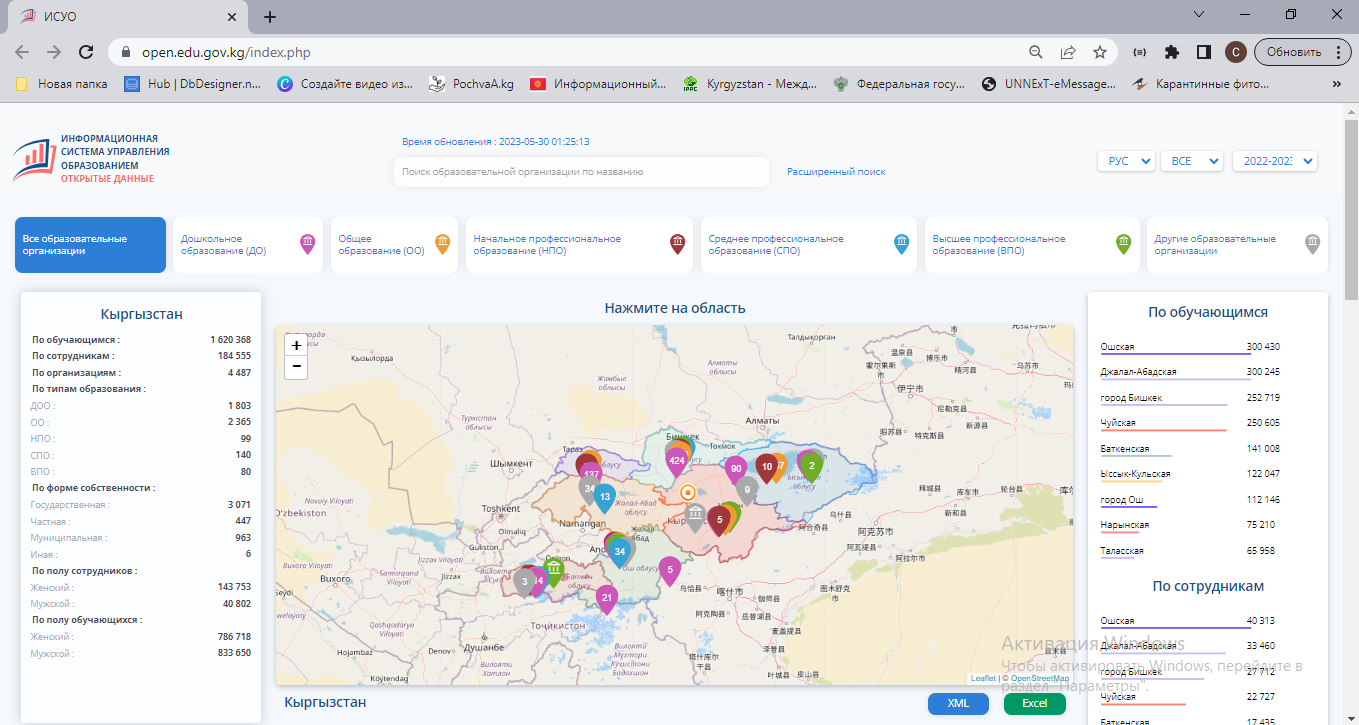 В настоящее время в систему вносятся данные об учащихся по всем пройденным классам/курсам, их количество в разрезе гендерного составляющего, вносятся данные о преподавательском составе и их достижениях, материально-технической базе образовательных организаций.ИСУО включает следующие уровни образования: дошкольное, общеобразовательное, начальное, среднее, высшее профессиональное и послевузовское.В настоящее время в Информационной системе управления образованием предусмотрена техническая возможность внесения статистических данных по: (а) организации, (b) сотрудникам, (c) материально-технической базе, (d) обучающимся, (e) академическим достижениям, (f) горячему питанию, (g) языку обучения, (h) финансированию.Все данные ИСУО делятся на закрытые и открытые для общественности. В закрытой части доступ к информации персонального характера имеется только у ответственных лиц, после авторизации, а в открытой части все заинтересованные лица имеют возможность ознакомиться с основными индикаторами образовательной системы Кыргызстана, которые дают только обобщённую, обезличенную информацию.Следует отметить, что в настоящее время, не все имеющиеся разделы заполняются в полной мере со стороны представителей образовательных организаций. Причиной этому может быть отсутствие необходимых организационно-распорядительных решений, обязывающих заполнение полей и разделов соответствующим образом.Кроме того, имеются трудности в понимании названий полей, причиной которого может выступать не точности перевода с английского на русский либо в наличии автоперевода. Вместе с тем, ИСУО не содержит раздел, охватывающий сбор и учет данных о техническом состоянии конструктивных элементов здания образовательных учреждений (фундамент, стена, перекрытие и тд.), которые непосредственным образом влияют на оценку обеспеченности безопасности жизни и здоровья учащихся.В этой связи, существует необходимость создания веб-ориентированной платформы «Школьная инфраструктура» (ШИ), который обеспечит доступ к соответствующей информации по инфраструктуре (техническое состояние зданий) школ Кыргызской Республики. Наличие таковых данных создаст основу для принятия соответствующих решений,  в части обеспечения безопасности школьной среды.При этом, в ходе доработки, важно сохранить взаимосвязи между обновляемой системой и другими сервисными приложениями, чтобы избежать разрывов информационных потоков (когда система является либо источником, либо потребителем данных) и потоков управления (в случае, если система вызывает другие приложения или сама активизируется извне либо выступает в роли инициатора событий, на которые реагируют другие программы).Об участниках, имеющих отношение к физической безопасности школьной образовательной средыРаспределение ответственности между различными участниками, имеющими отношение к физической безопасности школьной образовательной среды, функциональных обязанностей между ведомствами и организациями, ответственными за обеспечение физической безопасности, следует рассматривать, придерживаясь выбранного определения объекта «физическая безопасность школьной образовательной среды», а также учитывать действующие нормативно-правовые акты в данной сфере.Для анализа ситуации следует рассмотреть всю последовательность этапов по обеспечению безопасности физической среды – от планирования обеспечением школьными зданиями до их строительства и приемки завершенного объекта, а также последующего контроля над физическим состоянием школьного здания (технический осмотр) в ходе эксплуатации объекта для определения сроков ремонта школьного здания.Весь цикл обеспечения физической безопасности школьной образовательной среды связан с обеспеченностью школьными образовательными учреждениями и поддержанием их технического состояния до безопасного уровня и состоит из следующих последовательных этапов:1. Для нового строительства, капитального ремонта и реконструкции школ: - планирование (МОН КР определяет потребности, Госстрой КР в масштабах республики и мэрия г. Бишкека – в столице страны решают, где и сколько необходимо построить новых школ, сделать реконструкцию и капитальный ремонт существующих, а затем формируют и утверждают список этих объектов, Госстрой КР определяет сметы для нового строительства, Правительство КР своим распоряжением утверждает список школ для капитального ремонта и строительства); - финансирование (Минфин КР планирует выделение средств, Жогорку Кенеш КР утверждает бюджет, Госстрой и мэрия г. Бишкека распределяют полученные средства); - строительство (выбор земельного участка под строительство - Госстрой КР, мэрия г. Бишкека; проведение тендеров на проектирование и строительство - Госстрой КР, мэрия г. Бишкека, Департамент закупок Минфина КР; проектирование, экспертиза проектов школьных зданий - подрядчик, Госстрой КР; разрешение на строительство школьных зданий - Госстрой КР, мэрия г. Бишкека; надзор над строительством школьных зданий - Госстрой КР, проектировщик; поставка школьного оборудования для новой школы - подрядчик; приемка в эксплуатацию школьных зданий – Госстрой КР). 2. Для текущего ремонта существующих школьных зданий: - мониторинг (представители МОН КР, МСУ проводят работу по оценке технического состояния здания);- оценка (по заявке НИИ сейсмостойкого строительства Госстроя КР на платной основе проводит экспертизу технического состояния школьного здания); - планирование (родительский комитет классов школы и администрация школы определяют, где необходимо проводить ремонт школьного учреждения, МОН КР формируют список объектов); - финансирование (родительский комитет классов школы, фонд при директоре школы собирают взносы, которые используют в том числе для текущего ремонта школ, МСУ - мэрия г. Бишкека, МОН КР формируют списки объектов для текущего ремонта); - ремонт (подрядные организации, а также МСУ и школы хозяйственным способом проводят текущий ремонт школьного здания, замену школьного оборудования).Ввиду изложенного, основными участниками являются:Министерство образования и науки Кыргызской Республики;Министерство финансов Кыргызской Республики;Министерство чрезвычайных ситуаций Кыргызской Республики;Государственное агентство архитектуры, строительства и жилищно-коммунального хозяйства при Кабинете Министров КР;Органы местного самоуправления.Цель заданияДанное Техническое задание разработано согласно второму компоненту «Улучшение безопасности и функциональности школьной инфраструктуры» в рамках Проекта «Повышение устойчивости к рискам стихийных бедствий в Кыргызстане» в поддержку Правительства Кыргызстана в повышении потенциала в области управления рисками стихийных бедствий, в обеспечении более безопасной и улучшенной образовательной среды для детей и в снижении неблагоприятных финансовых последствий стихийных бедствий на государственный бюджет и население.Настоящее Техническое задание может быть уточнено во время первого этапа работ настоящего Технического задания, в процессе проведения анализа бизнес-процессов и технического проектирования исходя из изменившихся требований Заказчика, которые могли быть не сформулированы на этапе разработки Технического задания.Объем работРазработчик в ходе исполнения принятых обязательств по разработке ПО «Школьная инфраструктура» должен разработать модули:Состояние конструктивных элементов зданияОзеленение территории школы Элементы внутренних систем инженерного оборудования;Материально-техническая базаИКТ инфраструктураПри этом, в случае наличия некоторых разделов и полей в существующей версии ИСУО (например: в ИСУО существуют поля для учета количества компьютеров, наличия доступа к сети Интернет, тип соединения и т.д.), то подобные поля и разделы следует быть предусмотрены в разрабатываемом ПО «ШИ» в целях оптимизации.Данные, полученные в ходе использования ПО «ШИ», будут являться первичными (собранные при визуальном осмотре) и послужат основой для проведения других этапов – оценка, планирование, финансирование, ремонт/строительство.ИТ консультант и Заказчик будут осуществлять контроль и мониторинг за процессом реализации мероприятий, указанных в Контракте и в настоящем ТЗ. Разработчик совместно с уполномоченым представителем Заказчика будут проводить обсуждения с ключевыми заинтересованными сторонами в ОРП, в органах местного самоуправления, в школах и учреждениях, для изучения и анализа бизнес-процесса, различных мануалов и руководств применимых к Контракту/ТЗ, а также характер и объем различных предоставляемых отчетов и механизмов обзора.Заказчик будет осуществлять надзор за работой для обеспечения качественного исполнения мероприятий, указанных в Техническом задании и его обязанности, включают следующее:- IT Консультант ОРП будет отвечать за надзор и за выполнением всех Контрактов на услуги по разработке системы, будет управлять Контрактами и обеспечивать соблюдение контрактных положений в отношении качества и количества услуг в соответствии с положениями Контрактов.- Представитель Заказчика и IT Консультант ОРП будет принимать все необходимые меры и контролировать качество услуг. Представитель Заказчика и IT Консультант ОРП будет принимать все необходимые решения, требуемые для успешного и своевременного исполнения Контракта / ТЗ.ЭТАПЫ ВЫПОЛНЕНИЯ РАБОТ И ГРАФИК ОПЛАТЫЭтап 1. Анализ бизнес-процессов и техническое проектированиеСоставление графика работы и графика встреч с заинтересованными сторонами.Разработка, обсуждение и утверждение подробных описаний рабочих процессов, структуры и функциональности системы, проработка и дизайн пользовательского интерфейса, дизайна главной страницы, разработка структуры базы данных, изучение существующих систем для интеграции, таких как ИСУО, а также использование всей информации о сборе данных в рамках проекта ERIK.Этап 2. Разработка программного обеспеченияРазработка системы согласно требованиям, приведенным в разделе «ТЕХНИЧЕСКИЕ ТРЕБОВАНИЯ К ПО», включая отладку системы, предварительное тестирование, подготовку рабочей и технической документации.Этап 3. Обучение сотрудников и запуск в пилотном режиме ПОВвод в эксплуатацию системы в пилотном режиме, в т.ч. корректировка системного кода и рабочей документации по отзывам пользователей, финальное тестирование системы. Обучение пользователей работе с системой.Этап 4. Запуск в промышленную эксплуатациюЗапуск системы в промышленную эксплуатацию, подготовка финальной версии соответствующих Руководств, описаний и технической документации.Этап 5. Программное сопровождение Сопровождение функционирующей информационной системы. Обеспечение работоспособности и бесперебойности системы на программном уровне.Практические результаты График оплатыОплата будет произведена после утверждения соответствующих сдаточных документов.КВАЛИФИКАЦИОННЫЕ ТРЕБОВАНИЯ К КОНСУЛЬТАНТУ И ЕГО ОПЫТК квалификации компании предъявляются следующие требования:Общий опыт работы компании по разработке информационных систем не менее 5 (пяти) лет - 25 баллов;Не менее 3-x успешных проектов в сфере разработки и внедрения сложных информационных систем на государственном уровне - 25 баллов;Опыт работы с проектами финансируемыми международными организациями - 25 баллов;Опыт работы  с государственными органами - 25 баллов.После оценки выражений заинтересованностей консультационных компаний, только наиболее квалифицированной компании будет предложено подать техническое и финансовое предложения.Заявка отобранной компании оценивается на основе данного соответствующего балльного соотношения:Адекватность и качество предложенной методологии и плана работы  для выполнения ТЗ– до 40 баллов;Квалификация и компетентность ключевого персонала – до 60 баллов.Квалификационные требования к ключевым специалистамКонсультант может включать в группу разработки также и других специалистов по своему усмотрению. Чтобы разработать качественный программный продукт потребуются профессиональные специалисты. Соответственно, в процесс отбора будут оцениваться профессиональные резюме 6 ключевых специалистов. Команда специалистов может дополняться в зависимости от потребностей по мере необходимости. Помимо ключевых должностей, для выполнения этого задания потребуется несколько вспомогательных технических и нетехнических специалистов.Ключевой персонал компании должен обладать перечисленными навыками и квалификацией для обеспечения качества услуг и результатов этого проекта:VI. ОТЧЕТНОСТЬ И ПРОЦЕДУРЫ УТВЕРЖДЕНИЯ Консультант/Разработчик будет отчитываться перед Заказчиком ежемесячно о ходе реализации разработки (в период со 2 этапа по 4 этапы). В период программного сопровождения ПО «ШИ», Консультант/Разработчик будет представлять письменные отчеты ежеквартально. Все отчеты должны быть предоставлены в 2 (двух) экземплярах на русском языке в печатной (подписанной) и электронной формах в формате PDF.Руководство администратора, все нижеуказанные описания действий и работ следует подготовить на официальном языке, Руководство пользователя следует подготовить и предоставить на 2-х языках (кыргызском и русском).Первоначальный отчет (результат анализа бизнес-процессов и техническое проектирование) включает:- План-график работ;- График встреч с заинтересованными сторонами.- Описание следующих работ:- общее описание структуры и функциональности системы;- описание рабочих-процессов в виде UML диаграмм;- дизайн пользовательского интерфейса;- описание базы данных;- описание таблиц и их полей;- описание логической структуры БД;Второй отчет (результат разработки программного обеспечения) должен включать следующие части:- Руководство администратора - описание процедур поддержки работоспособности системы, обеспечения резервного копирования и восстановления системы. Предоставляется в электронном виде:- Подробное описание системы и структуры БД;- Описание программного обеспечения;- Организация платформ клиентской и серверной части;- Языки программирования и фреймворки;- Размещение программ;- Используемые алгоритмы;- Уровни безопасности;- Установка и настройка системы;- Сопровождение и поддержка;- Регистрация пользователей;- Контроль качества БД;- Проверка справочников;- Работа с классификаторами;- Оптимизация производительности;- Настройка процессов резервирования БД.- Резервное копирование;- Журнал операций, выполненных с БД. -  Руководство пользователя – детальное описание работы с системой:- Политика доступа к данным;- Вход в систему и выход из нее, выбор языка;- Работа со справочной информацией;- Описание действий и интерфейса пользователя по каждому рабочему процессу.- Технические параметры внешних подключений.- Описание подключений к системе «Тундук»;- Описание взаимодействия с системой «ИСУО»;- Протокол тестирований.Третий отчет (по итогам обучения и пробной эксплуатации системы) должен включать следующее:- Списки участников обучения по работе с ПО «ШИ» и обслуживанию.- Список ИТ специалистов, обучавшихся по администрированию и настройки системы- Протокол тестирования системыЧетвертый отчет (по завершению ввода в промышленную эксплуатацию системы) должен включать следующее:- Окончательный вариант Руководства администратора в печатном и электронном форматах.- Окончательный вариант Руководства пользователя в печатном и электронном форматах.- Окончательны списки участников обучения по работе с ПО «ШИ» и обслуживанию.- Протокол заключительных испытаний.- Акт приемки системы в эксплуатацию.- Акт выполненных работ;- Предоставление заказчику исходных программных кодов разработанного программного обеспечения и комплекса настроек.Соответствующие разделы можно оформить в виде отдельных документов или сгруппировать. Эта группировка оставлена на усмотрение Консультанта.Заключительный отчет (по завершению периода программного сопровождения) должен включать следующее:- Акты сопроводительных работ;- Предоставление заказчику программных кодов, в том числе дополнительных программных кодов, доработанного программного обеспечения и комплекса настроек.Соответствующие разделы можно оформить в виде отдельных документов или сгруппировать. Эта группировка оставлена на усмотрение Консультанта.ПРОДОЛЖИТЕЛЬНОСТЬ ПРЕДОСТАВЛЕНИЯ УСЛУГ/РАБОТПродолжительность предоставления услуг в рамках исполнения Контракта/ТЗ срок выполнения задания составляет 8 месяцев.Период технического сопровождения, в течение которого Консультант вносит необходимые изменения по запросу Заказчика, обслуживает и поддерживает систему на программном уровне, составляет 12 месяцев после подписания Акта выполненных работ.ПРИЛОЖЕНИЕ 1ОБЩИЕ СВЕДЕНИЯНаименование системыПолное наименование системы: «Информационная система «Школьная инфраструктура».Условное обозначение системыУсловное обозначение системы (сокращенное наименование) –ИС/ПО, кроме того, в тексте настоящего документа может использоваться также обозначение Система/Продукт.НазначениеСбор и хранение данных (i) о визуальном состоянии конструктивных элементов зданий школ, (ii) внутренних систем инженерного оборудования, (iii) материально-технической обеспеченности, (iv) визуализация пространственных (географических) данных расположения школ, и связанной со школами информации о необходимых объектах в системе образования, строительства и архитектуры.ЦельСоздание инструмента для подразделений Министерства образования и науки КР, а также других участников, позволяющий постоянно вводить, получать, хранить информационные данные, отображать их, а также проводить анализ о состоянии зданий школ, состоянии инженерно-технического оборудования, их потребностях в материально-техническом обеспечении, для дальнейшего принятия решения по строительству новых и ремонту текущих объектов образования, проведения процедур приобретения необходимых товаров и услуг.Основные задачи ПО «ШИ»:обеспечить формирование единой, актуальной информации каждого заведения, обеспечить сбор, хранение и предоставление данных в сфере строительства и ремонта общеобразовательных зданий в виде графической визуализации пространственных (географических) данных;автоматизировать управленческую деятельность органов управления образованием на основе информационной поддержки задач прогнозирования, планирования и контроля финансовых, кадровых, технических и других ресурсов, используемых в системе образования;обеспечить оперативное информационное взаимодействие органов управления образованием и образовательных организаций;реализовать права граждан на доступ к оперативной и достоверной информации – т.е. повысить информированность населения по вопросам строительной деятельности образовательных организаций;оперативно реагировать на информационные потребности органов государственной власти и местного самоуправления, общественных объединений и иных организаций независимо от форм собственности;автоматизировать управление финансовыми потоками и отчетность в сфере строительства и ремонта образовательных организаций;обеспечивать межведомственное взаимодействие государственных органов по обмену данными и информацией для эффективного использования информационных ресурсов при реализации задач в той или иной сфере деятельности.Основание создания ПОТехническое задание разработано в соответствии со следующими нормативными правовыми актами Кыргызской Республики и информационных материалов:Закон Кыргызской Республики «Об образовании»;Закон Кыргызской Республики от 28 декабря 2006 года № 213 «О доступе к информации, находящейся в ведении государственных органов и органов местного самоуправления Кыргызской Республики»;Закон Кыргызской Республики от 15 июля 2017 г. № 127 «Об электронном управлении»;Постановление Правительства Кыргызской Республики от 21 ноября 2017 г. №762 «Об утверждении Требований к защите информации, содержащейся в базах данных государственных информационных систем»;Постановление Правительства КР от 31 декабря 2019 г. №744.ГОСТ 34.201-89 Информационная технология. Комплекс стандартов на автоматизированные системы. Виды, комплектность и обозначение документов при создании автоматизированных систем;ГОСТ 34.601-90 Информационная технология. Комплекс стандартов на автоматизированные системы. Автоматизированные системы. Стадии создания;ГОСТ 34.602-89 Информационная технология. Комплекс стандартов на автоматизированные системы. Техническое задание на создание автоматизированной системы;ГОСТ 34.603-92 Информационная технология. Виды испытаний автоматизированных систем;СНиП КР 31-04:2001 «Общественные здания и сооружения»; СанПиН №201 «Санитарно-эпидемиологические требования к условиям и организации обучения в общеобразовательных организациях».СП 13-102-2003Строительные нормы Кыргызской Республики от 01.03.2019Методика определения физического износа гражданских зданийУказатель нормативных документов по строительству, действующих на территории Кыргызской РеспубликиТЕХНИЧЕСКИЕ ТРЕБОВАНИЯ К ПОДля облегчения чтения и понимания Технического задания для таблиц и полей помимо системных названий на латинице приводятся русские названия с использованием кириллицы.Связи между таблицами – если не указано иное, в связи между таблицами со стороны главной таблицы (со стороны «один») принимает участие ее первичный ключ.Для поля таблицы со стороны «многие», которое является внешним ключом для связи с другой таблицей, указывается не тип данных (он мало информативен), а русское название таблицы, с которой это поле определяет связь.Поля таблицы в интерфейсе программы могут быть отражены посредством элементов управления следующего вида:Обычное поле – поле, предназначенное для ввода текстовых данных;Числовое поле – поле, предназначенное для ввода числовых данных;Поле дата – поле, предназначенное для ввода даты;Поле со списком – поле выпадающий список, данные в список попадают из различных источников (справочники, перечисления оплаты и др. объекты ПО);Поле-ссылка – поле, содержащее ссылку на другой объект системы;Поле выбора – поле, предназначенное для отметки выбранных данных или выбора одного или нескольких возможных вариантов.Также, для возможности дальнейшей модернизации и развития ИС в процессе разработки программного кода, все функциональные программные модули должны сопровождаться комментариями.ТРЕБОВАНИЯ К ФУНКЦИОНАЛУ ПОПО «Школьная инфраструктура» является частью информационной системы МОН КР. Работа в системе доступна только лицам, зарегистрированным в системе, и осуществляется при использовании персонального логина и пароля пользователя. По распоряжению руководства МОН КР отдельные сведения (данные по техническому состоянию зданий школ) могут быть извлечены из системы для деятельности по специфике работы.Ввод данных должен осуществляться в привязке к зданию либо к корпусу учебного заведения.Также все данные должны быть привязаны к дате ввода: сохранять их и в случае отсутствия изменений выводить в последующем при вводе информации за следующие годы. При условии наличия изменений необходимо создать возможность редактирования данных и обязательно сохранять дату и время изменения данных, т.е. иметь возможность записывать информацию о подключении по времени (записывать с момента входа в это состояние). Только при наличии изменений возможна регистрация с новой датой.  ТРЕБОВАНИЯ К АРХИТЕКТУРЕ ПОПО «Школьная инфраструктура» необходимо построить по архитектуре клиент-сервер с возможностью работы пользователей через веб-интерфейс с учетом требований по функциональности, безопасности, доступности и производительности, выдвигаемым к системе. Информационная система должна состоять из ряда взаимосвязанных компонентов, обеспечивающих требуемую производительность системы.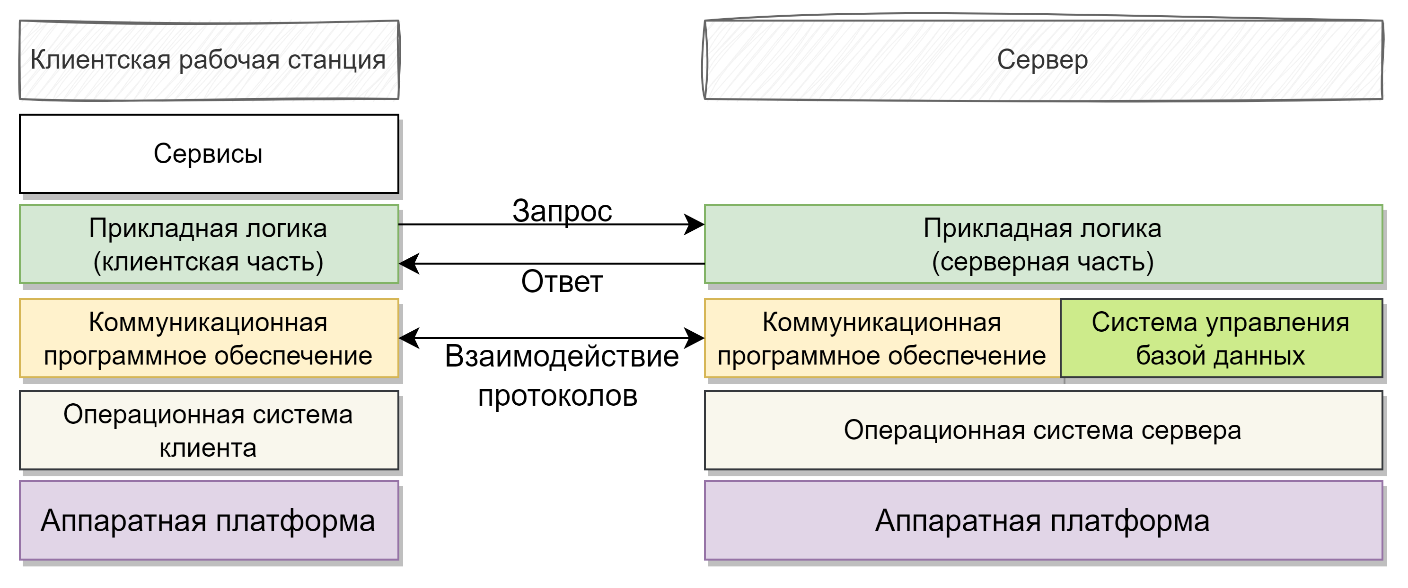 Рис. __ Общая архитектура клиент-серверПрограммно-технические средства ПО должны предусматривать централизованное размещение по месту нахождения Заказчика.Предусматривается, что выполняемая приложением функция должна быть распределена между клиентом и сервером таким образом, чтобы вычислительные и сетевые ресурсы использовались оптимально, а пользователи получили оптимальные возможности для выполнения различных задач и совместной работы. В рамках данного проекта необходимо, чтобы большая часть программного обеспечения выполнялась на серверной части, т.е. использование класса приложений клиент-сервер, в рамках которого обработка данных осуществляется на базе сервера.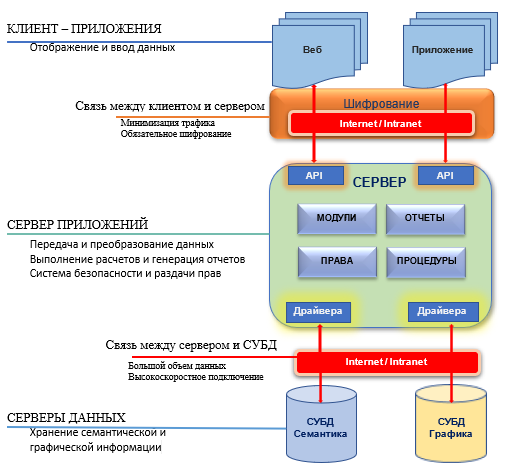 Система должна быть веб-ориентированной. Все данные ПО должны быть организованы в соответствии с реляционной моделью данных и представлены в виде совокупности таблиц, хранящихся в табличных пространствах СУБД.ПО должно разрабатываться с использованием надежных, хорошо известных и стандартизированных технологий, например, нужно основываться на SOA (англ. Service oriented architecture) или эквивалентных принципах и других технологиях.Используемые технологии и разработанные решения не должны быть закрытыми для улучшения и расширения. Технологии, используемые при разработке ПО, должны позволять в будущем расширять функциональность ПО, независимо от разработчиков, разработавших систему.Архитектура информационной системы должна быть разработана с учетом требований по функциональности, безопасности, доступности и производительности, выдвигаемым к системе. ИС должна быть разработана в соответствии с требованиями многоуровневой (multi-tier, N-tier) архитектуры и должна состоять из 3 уровней иерархии: Уровень отображения (UserInterface) – должен обеспечить взаимодействие пользователя с информационной системой и отображать информацию для пользователя;Уровень логики деятельности – должен обеспечить выполнение функций деятельности при работе с информационной системой;Уровень базы данных – должен обеспечить сохранность данных.Консультант по разработке программного обеспечения должен использовать отдельную базу данных ИС.Функциональные компоненты ПО должны быть реализованы отдельными модулями с возможностью предоставить или запретить пользователям доступ к каждому модулю.Программное обеспечение логики деятельности ИС и уровня базы данных должно иметь возможность установки на отдельные физические или логические серверы, или на один сервер.Архитектурное решение должно обеспечить высокую доступность, которая гарантирует, что сбой любого компонента решения, аппаратного, программного или элемента системного управления, не вызовет недоступность приложения и его данных для конечного пользователя.Архитектура информационной системы и аппаратная среда должны обеспечить возможность увеличения производительность системы за счет увеличения мощности и/или количества используемого серверного оборудования, т.е. должна быть обеспечена возможность улучшения параметров сервера или использование большего количества серверов.Должно быть гарантировано корректное действие информационной системы при использовании компьютерных рабочих мест с операционными системами Windows, Linux или эквивалентными.В ПО должны быть внедрены системы аналитики для статистики и анализа поведения пользователей во время работы с данным ПО. ТРЕБОВАНИЯ К ОБУЧЕНИЮ ПОЛЬЗОВАТЕЛЕЙВ ходе внедрения выполняется /онлайн, оффлайн, смешаный/ инструктаж персонала в общем количестве, не менее количеству персонала, указанного в Таблице 1. В объем предоставления услуг включается оффлайн обучение специалистов ИТ по программе администрирование информационной системы. Результатом предоставления услуг должен являться Протокол проведения обучения, подписанный Заказчиком.Таблица 1. Персонал ПАРАМЕТРЫ, ХАРАКТЕРИЗУЮЩИЕ СТЕПЕНЬ СООТВЕТСТВИЯ ПО НАЗНАЧЕНИЮСистема должна обеспечивать следующие показатели, которые характеризуют степень соответствия ее назначению:наличие и работоспособность разрабатываемых подсистем с открытым исходным кодом;полнота реализации требований к функциям ТЗ и ЧТЗ;полнота методической и эксплуатационной документации;готовность к вводу в эксплуатацию. ТРЕБОВАНИЯ К АДАПТИВНОСТИ ИНТЕРФЕЙСА ПОПО (все страницы) должно быть оптимизировано для всех мобильных устройств, включая смартфоны и планшеты, автоматически подстраиваться под размер, разрешение и ориентацию экрана устройства.В целом, следует рассмотреть вопрос применения адаптивности одностраничного сайта (веб-приложение или веб-сайт, использующий единственный HTML-документ как оболочку для всех веб-страниц), также известного как single page application (SPA), имеющий способность корректно отображаться и функционировать на различных устройствах и экранах разных размеров.Следует отметить, что одностраничные приложения представляют собой веб-приложения, которые загружаются целиком в браузере пользователя и обеспечивают более плавное и быстрое взаимодействие с помощью динамических обновлений контента на одной странице, вместо загрузки отдельных страниц.Также, следует предусмотреть возможность скачивания странички как приложение.ИНТЕРФЕЙС И ДИЗАЙН ПО ПО должен быть удобный и интуитивно понятный интерфейс для каждого пользователя. Цвета и шрифты должны гармонировать с основными элементами. Необходимо выдержать единый стиль.Консультант по разработке ПО перед началом программирования должен нарисовать все процессы взаимодействия в подробном виде UML диаграммами, структуру БД и процессы взаимосвязи (обязательном порядке нужно согласовать с заказчиком). Перед разработкой пользовательского интерфейса необходимо разработать и согласовать с заказчиком прототип интерфейса для оценки эргономики и удобства. В каскадном стиле программирования дизайна – веб интерфейса необходимо нарисовать с нуля UI KIT.СТРУКТУРА, ФУНКЦИИ И ФУНКЦИОНАЛЬНЫЕ БЛОКИ ПО «ШКОЛЬНАЯ ИНФРАСТРУКТУРА»Структура системы Система представляет собой клиент-серверное приложение, состоящее из нескольких модулей:- Авторизация;- Ввод данных;- Администрирование;- Справочники;- Формирование отчетов;- Карта.Данный список может быть изменен в ходе согласования с Заказчиком и утверждении документа по описанию рабочих процессов.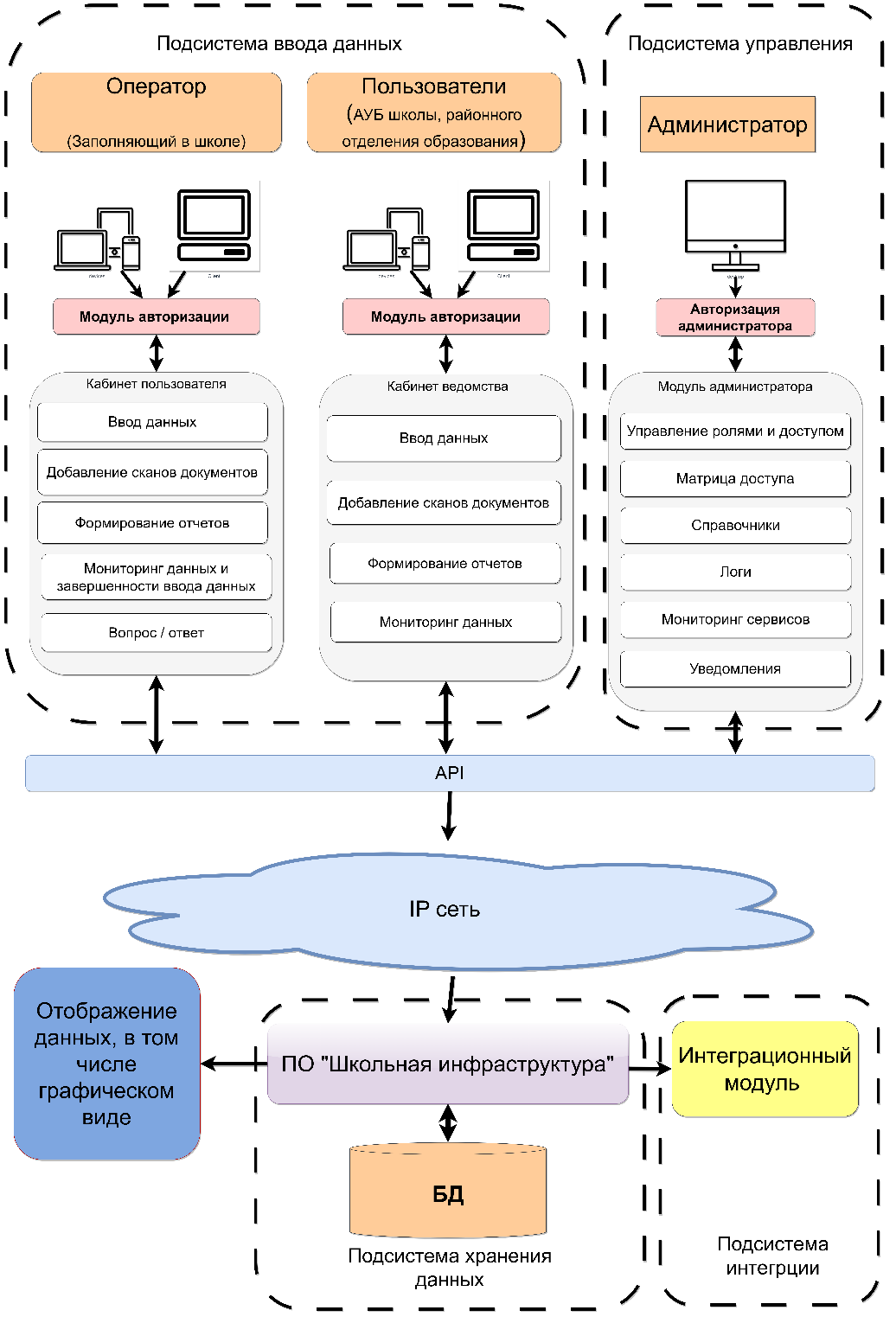 В данном разделе представлены только основные функциональные блоки ПО «Школьная инфраструктура». Детализированный список показателей данных может быть доработан или изменен на этапе разработки детальных спецификаций информационных подсистем со стороны Консультанта по разработке ПО (во время первого этапа предоставления услуг настоящего Технического задания, в процессе проведения анализа бизнес-процессов и технического проектирования).Модуль авторизацииСледует отметить, что вход в модуль может быть осуществлен двумя методами:Посредством входа через ИСУОДоступ к системе с помощью вкладки «Инфраструктура»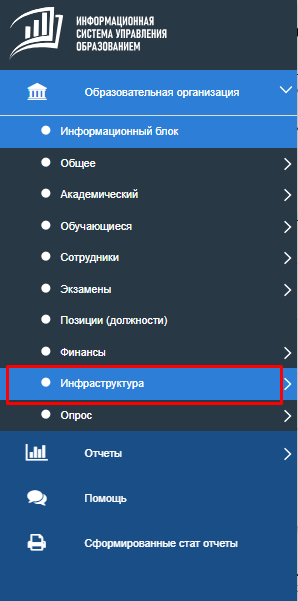 Вход через отдельную страничку - посредством SPAСтартовая страница модуля «Школьная инфраструктура» посредством SPA должна содержать графическую часть логотип, навигационное меню для выбора необходимого языка пользователем, а также приветствие пользователя на языке, который выбрал пользователь. На основном контенте находиться форма авторизации. Для регистрации или авторизации заявителя используется единая система идентификации (ЕСИ) или внутренняя система идентификации (ВСИ).Аутенфикация пользователей через ЕСИФорма входа с использованием ЕСИ. Регистрация и авторизация пользователя (заявителя) ЕСИ является основным инструментом: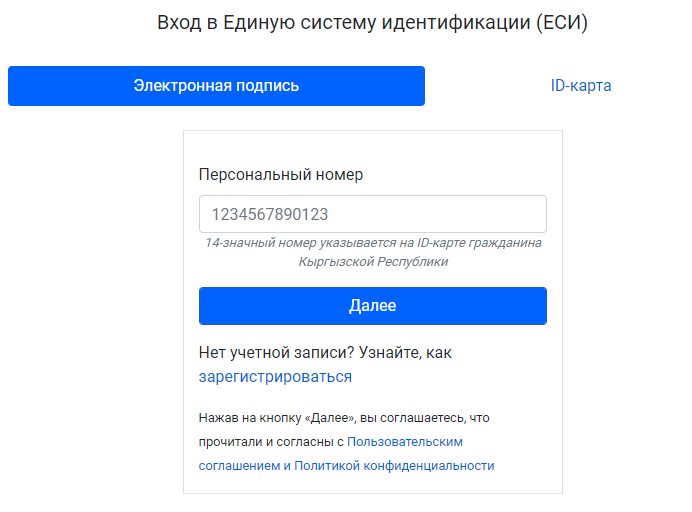 Рисунок Для регистрации и авторизации в Системе должно предусматриваться использование инструмента Единая система идентификации. Более подробная информация по интеграции и использованию данного инструмента можно найти по ссылке: http://wiki.tunduk.kg/doku.php?id=esia-specification.Вход в ЕСИ с использованием логина и пароляПользователь может авторизоваться в ЕСИ с использованием логина и пароля. При этом используется следующий порядок действий:выберите метод входа Логин/пароль в окне авторизации ЕСИ.для входа с использованием логина и пароля, введите ваш персональный идентификационный номер в поле персональный номер и ваш пароль, и нажмите кнопку войти.выберите настроенный ранее способ получения проверочного кодавведите полученный проверочный код и войдите в систему.чтобы выйти из системы, нажмите кнопку Выйти.Схема работы ЕСИВесь процесс работы ЕСИ будет выглядеть следующим образом:Рисунок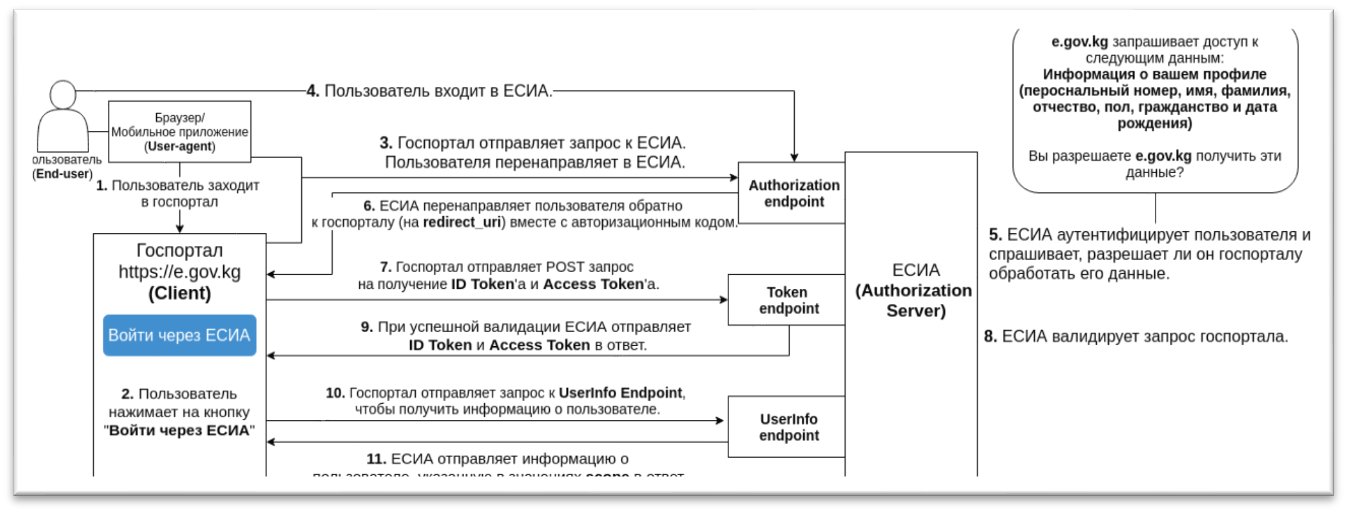 Аутенфикация пользователей через ВСИВнутренняя система идентификации является дополнительным инструментом для аутентификации пользователей, который управляется администратором системы без права просмотра и изменения пароля пользователей. В случае использования регистрации и авторизации пользователя с помощью ВСИ, используется нижеуказанный метод:Регистрация Таблица inAutSys _1После нажатия на кнопку «Зарегистрировать» должен появляться компьютерный тест (капча) для защиты от ботов.В Таблице «Пользователи» должны быть сохранены данные согласно таблице ВСИ_1_1 Должны быть сохранены следующие данные:Номер регистрации (id)Электронная почта (Логин)Пароль (в зашифрованном виде)Подтверждение пароля (в зашифрованном виде)Время и дата регистрации (00:00:00 29.07.2021, TimeZone-Bishkek)Данные «Электронная почта» (Логин), Пароль должны быть автоматически отправлены через почтовый ящик (специальный ведомственный) на электронную почту Электронная почтаinAutSys_2. АвторизацияПосле ввода Логина и пароля, данные, введенные в форме, должны быть сопоставлены с базой данный «Пользователи».В случае неуспешного ввода должен быть выведен текст «Введенные данные неверные».В случае успешного ввода, идет переход на главную страницу, где будут отображаться соответствующие поля для ввода данных.ПОДСИСТЕМА ВВОДА ДАННЫХ - ОПЕРАТОРЫМодуль ввода данныхПосле успешной авторизации пользователь переходит на основную страничку модуля «Школьная инфраструктура»Перед началом работы Заполняющему следует выбрать соответствующий учебный год.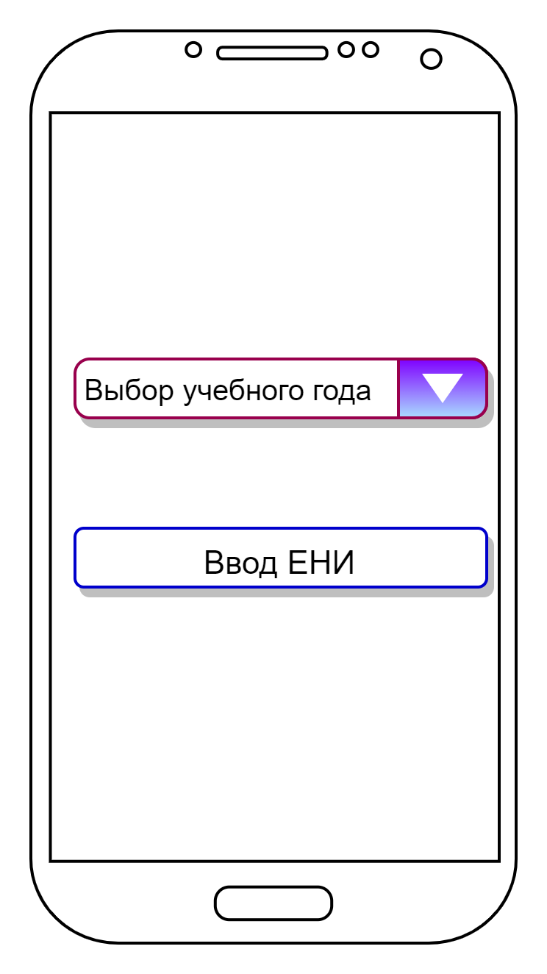 Выбор учебного года должен предоставляться в виде спискаИстория введенных данных должна привязываться к year_id.Далее следует ввести Единый идентификационный код учебного заведения. Данное действие необходимо для того, чтобы «принимать» все имеющиеся данные с базы данных Государственного учреждения «Кадастр» в части касающихся следующего: место расположение, этажность, типы конструктивных элементов (фундамент, стены …), площадь и т.д.После осуществления данного действия Заполняющему должен быть предоставлен доступ к следующим разделам.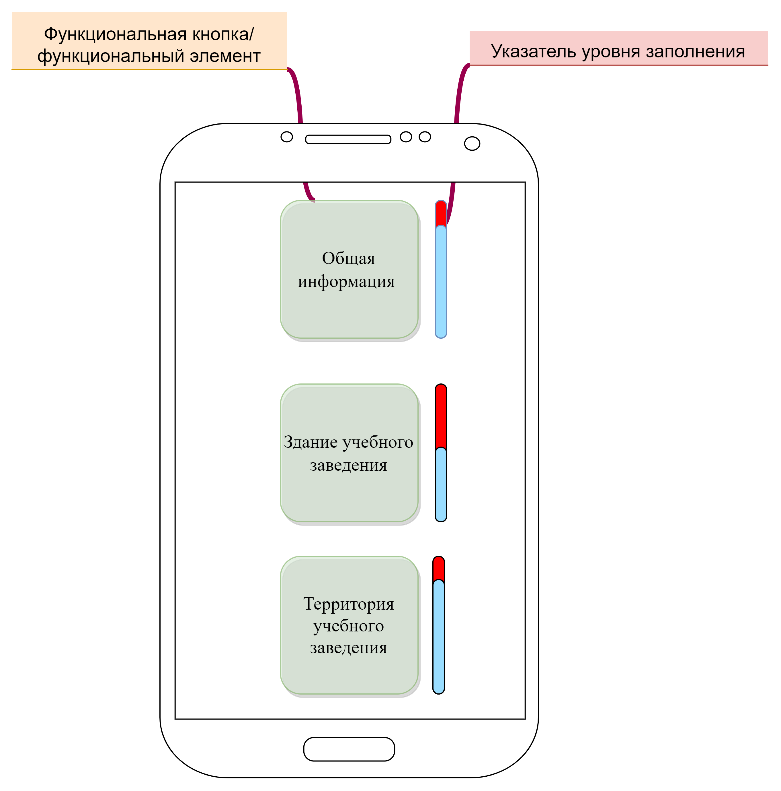  Рисунок __. Прототип основной страницы Раздел «ОБЩАЯ ИНФОРМАЦИЯ»Данный раздел должен содержать следующую информацию: Раздел «ЗДАНИЕ УЧЕБНОГО ЗАВЕДЕНИЯ»При входе в данный раздел предоставляются поля для выбора Заполняющего в целях дальнейшего ввода данных в разделе корпусов и зданий.Количество корпусов/зданий напрямую зависит от пункта 3 раздела 8.2. настоящего Технического задания.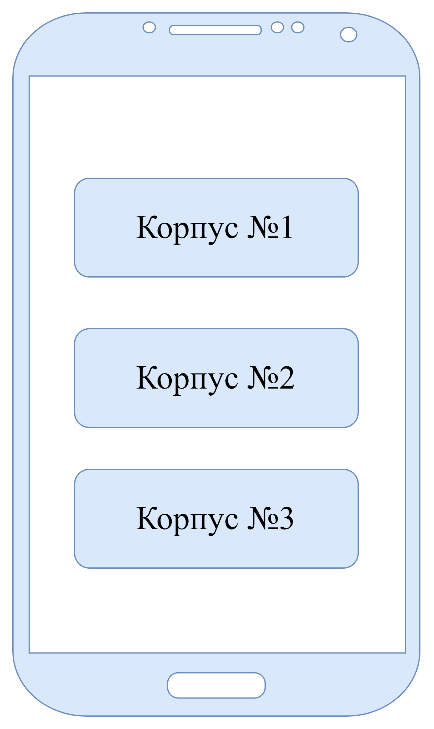 Рисунок. Прототип страничкиПри дальнейшем переходе по каждому из направлений предоставляется на выбор следующие под разделы:Общие сведения по зданию / корпусуОбеспеченность заведения ИКТ инфраструктурой и материально технической базойСостояние конструктивных и инженерных систем здания / корпуса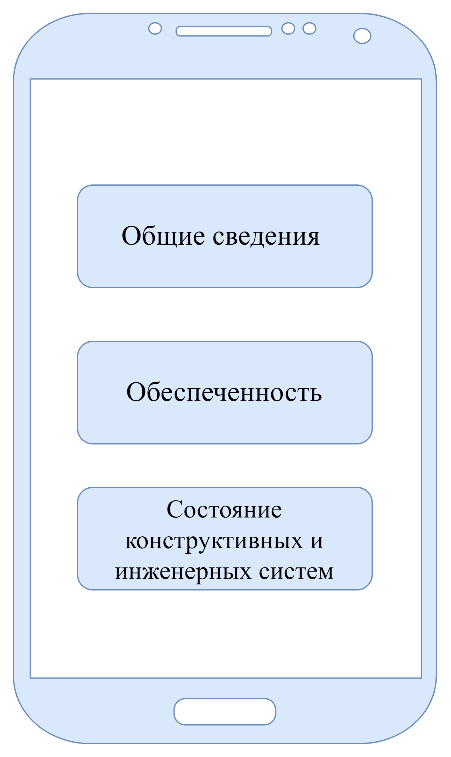 Рисунок. Прототип странички Раздел «ОБЩИЕ СВЕДЕНИЯ ПО ЗДАНИЮ / КОРПУСУ» Раздел «СОСТОЯНИЕ КОНСТРУКТИВНЫХ И ИНЖЕНЕРНЫХ СИСТЕМ» «Состояние конструктивных элементов здания»Оценка состояния конструктивных элементов здания является предварительной оценкой со стороны Заполняющего и, в дальнейшем, будет основанием для уполномоченных органов в сфере строительства, архитектуры, образования и чрезвычайных ситуаций для принятия соответствующего решения о проведении более профессиональной оценки со стороны специалистов, в том числе с использованием специфических инженерных инструментов и оборудования.В настоящем разделе Заполняющим осуществляется визуальный осмотр конструктивных элементов здания и вносятся соответствующие предварительные данные физического износа конструктивных элементов и зданий.Под физическим износом конструктивного элемента и здания в целом понимается ухудшение технического состояния: потеря эксплуатационных, механических и других качеств.Определение величины физического износа пропорционально нормативному сроку службы и возрасту зданий, в рамках данного документа, не применяется.Физический износ определяется по соответствующим таблицам. Износ всего конструктивного элемента подсчитывается сложением величин износа отдельных участков, взвешенных по их удельному весу, в общем объеме конструктивного элемента.Признаки физического износа устанавливаются в основном путем осмотра (визуальным способом). При этом, в случае необходимости, Заполняющий может использовать простейшие приспособления (уровень, отвес, метр, металлическая линейка, молоток, бурав, топор и т.п.). Для определения общего состояния здания в целом предполагается использование весового коэффициента конструкций здания. Значение весового коэффициента конструкций здания, таких как фундамент, стены, крыша и покрытие, может различаться в зависимости от конкретного здания и его характеристик, а также общего списка этих конструкций.Ниже приведены некоторые общие рекомендации, которые могут быть использованы для определения относительных весовых коэффициентов этих конструкций:Фундамент: Фундамент является основной конструкцией, обеспечивающей опору и стабильность здания. Обычно фундамент считается наиболее важной частью здания, поэтому его весовой коэффициент может быть высоким. Например, можно присвоить фундаменту весовой коэффициент 0.3 или 30%.Стены, колонны: Стены также имеют значительное влияние на прочность, безопасность и эстетический вид здания. Весовой коэффициент стен может быть средним по значимости. Например, можно присвоить стенам весовой коэффициент 0.3 или 30%.Крыша: Крыша служит для защиты здания от атмосферных воздействий и влаги. Однако в некоторых случаях крыша может иметь меньшую значимость по сравнению с фундаментом и стенами. Весовой коэффициент крыши может быть ниже, например, 0.10 или 10%.Перекрытие: Весовой коэффициент перекрытий зависит от материала и типа перекрытий. Для железобетонных перекрытий, значение может быть около 0,2 или 20%Пол: зависит от материала пола. Для железобетонного пола, весовой коэффициент может быть около 0,05 или 5%.Лестницы: Весовой коэффициент лестниц обычно невелик, и может быть около 0,05 или 5%.Важно отметить, что эти значения весовых коэффициентов являются примерными, которые взяты в рамках данного проекта. При этом, в случае проведения обследования со стороны инженерно-технических специалистов, могут меняться в зависимости от специфических характеристик здания.Следует отметить, что в случае, если Заполняющий осуществит выбор только определенных конструктивных элементов, то значения весовых коэффициентов будут меняться. Например: были выбраны только Фундамент, стены, крыша и перекрытие. В этом случае весовые коэффициенты следует определять как:Фундамент: 	0.4 или 35%.Стены: 	0.3 или 35%.Крыша:	0.2 или 20%.Кровля: 	0.1 или 10%.При этом, следует отметить, что в случае, если один из конструктивных элементов, весовой коэффициент которого 30% и более, считается аварийным, то все здание учреждения следует приравнять к аварийному зданию.При этом, система должна отображать состояние каждого элемента конструкции как в текстовом, так и графическом виде (картинка самого здания и отметка повреждённых участков). Выделение в визуальной части тех частей конструкции, которые имеют соответствующий износ, с цветовой градацией от зеленного (состояние хорошее) до красного (аварийное состояние).Заполняющему, при выборе функционального элемента «Состояние конструктивных элементов здания», предлагается соответствующий список для осуществления выбора.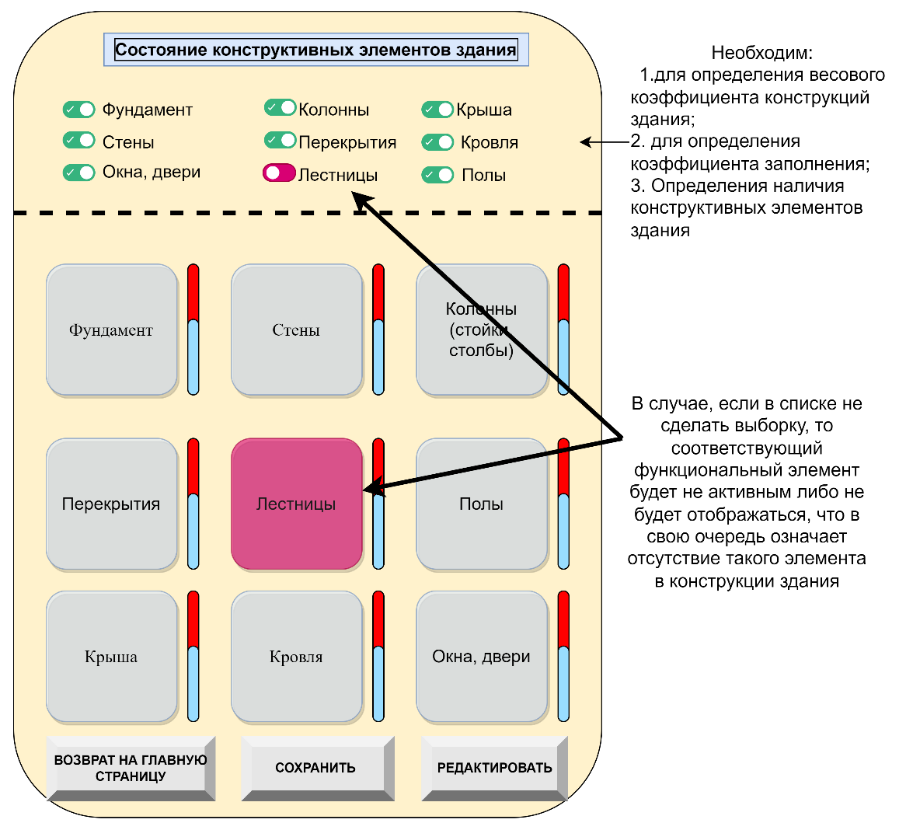 Рисунок __Выбор функциональных элементов позволяет перейти на следующий уровень по выбранной иерархии.При этом, каждый следующий уровень, в зависимости от выбранного элемента, содержит последующий список для выбора, в котором, в случае однотипности, позволяется выбор только одного из предложенного списка. В случае смешанного фундамента, т.е. наличие разных конструктивных элементов в рамках одного здания или блока, дается возможность выбора нескольких элементов.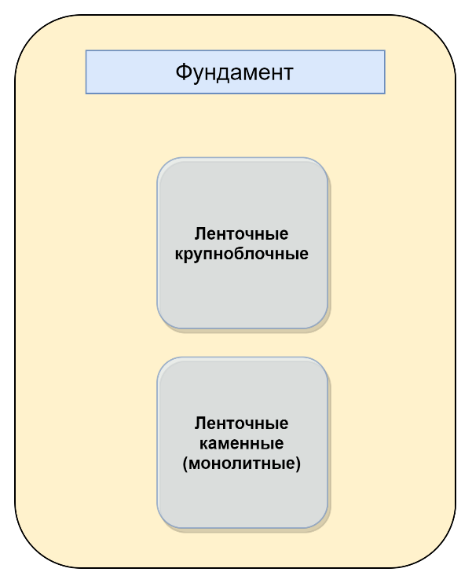 Рисунок __При дальнейшем выборе соответствующего элемента, логика не меняется.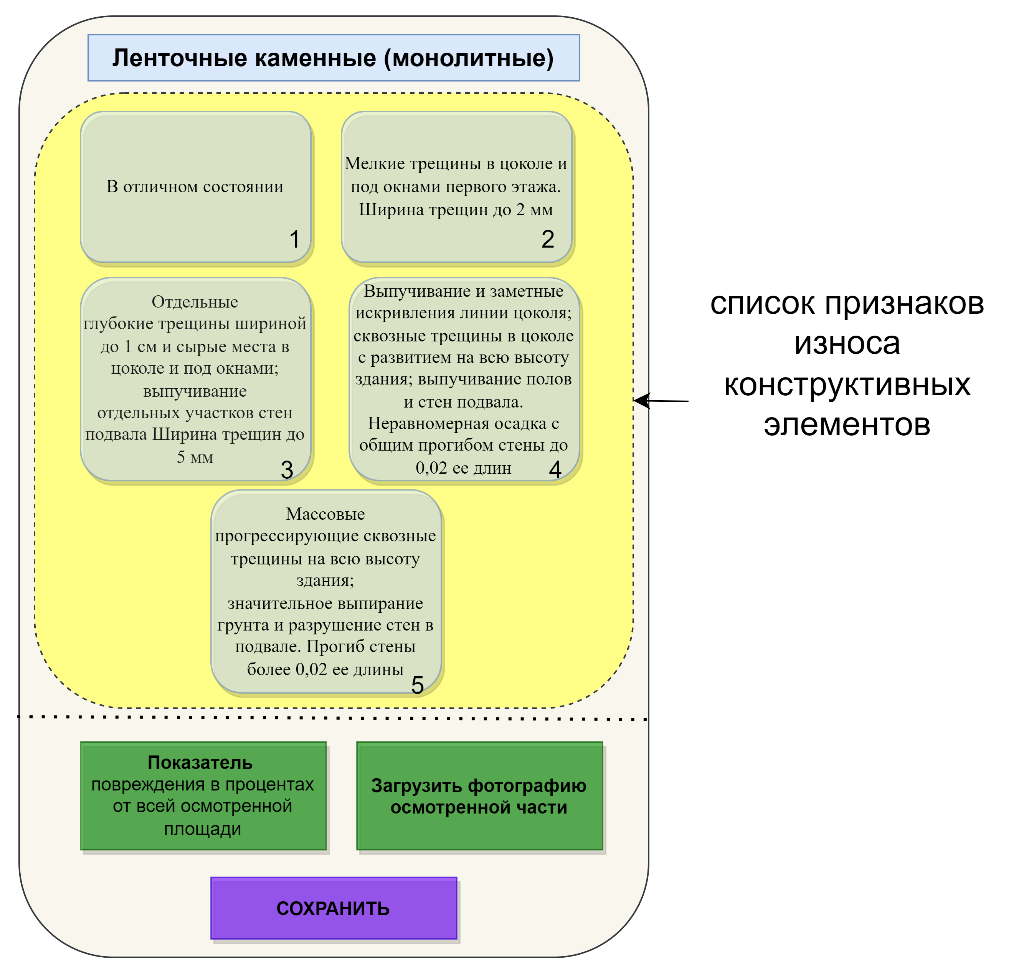 Рисунок __Далее, выбирается из предложенного списка соответствующий признак износа (выбор следует делать только одного из 4-х предложенных, рисунок __), выбирается объем повреждения в процентном соотношении от всей площади и загружается фотография. Загрузка фото-фактов должна иметь возможность прикрепления несколько фотографий, так как разрушения / износ могут находится в разных частях здания. Источником загрузки может быть как «камера устройства», так и «галерея». Кроме того, следует предусмотреть возможность добавления «Комментарий» со стороны Заполняющего при загрузке каждой фотографий.Далее, при сохранении система должна направить заполняющего на страницу «Состояние конструктивных элементов здания», для последующего выбора функционального элемента с целью продолжения заполнения данных по соответствующим направлениям.Вместе с тем, функциональный элемент, «внутри» которого были проведены мероприятия по заполнению данных, после завершения заполнения, должен перейти в состояние «:visited».Указанную логику следует применить ко всем элементам и полям.Следует предусмотреть возможность размещения стандартных фотографий видов конструктивных элементов зданий на функциональных кнопках для более корректного визуального восприятия Заполняющим.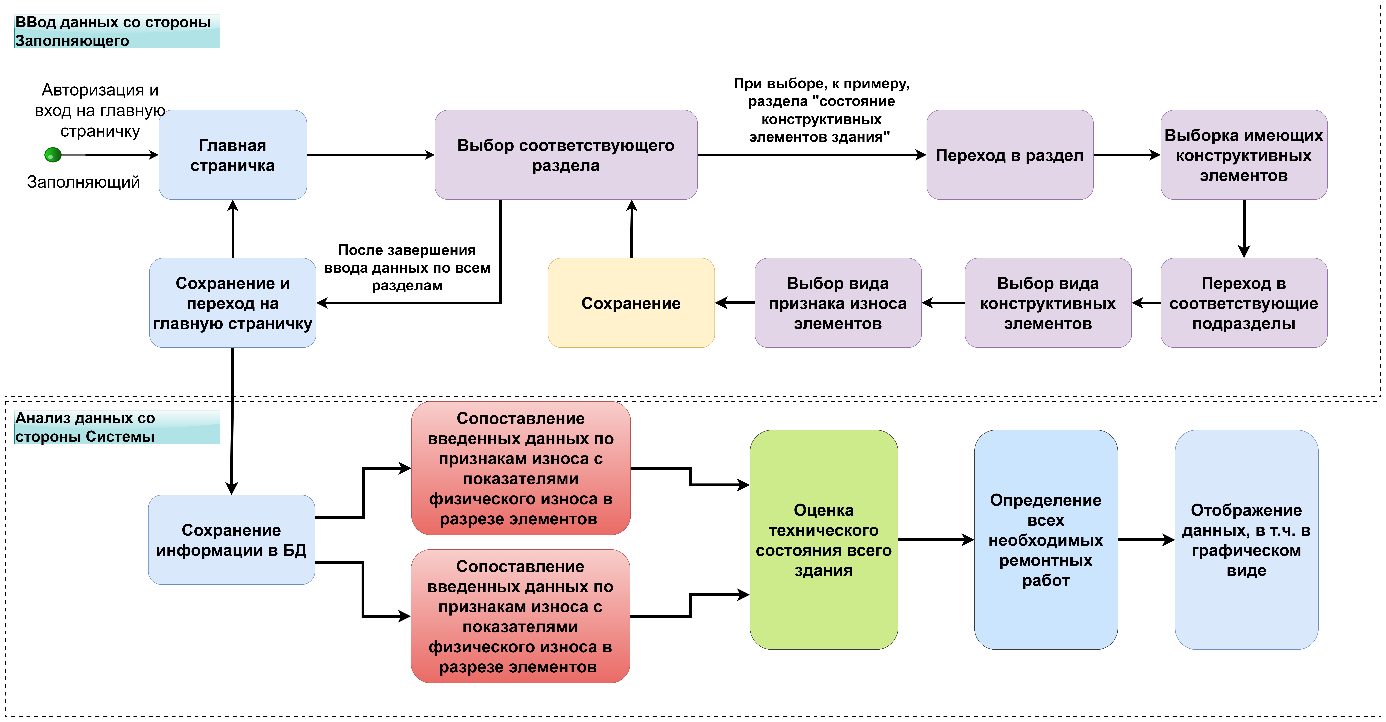 Рисунок __ Схема заполнения данных по конструктивным элементам здания и вывод данныхТаблица – 1. Конструктивные элементы здания (CnstEl)*) При выборе Заполняющим в системе только некоторых конструктивных элементов система должна иметь возможность распределять весовой коэффициент следующим образом:для «высокой» значимости равное распределение 45%-50% из 100% весового коэффициентадля «средней» значимости равное распределение 35% -30% из 100% весового коэффициентадля «низкой» значимости равное распределение 20% из 100% весового коэффициентаВесовые коэффициенты будут иметь влияние на общую оценку всего здания в целом.В случае если один из конструктивных элементов со значимостью «Высокий» и «Средний» будет относится к аварийному состоянию, следует считать все здание или его отдельный блок аварийным.Важно! Заполняющий выбирает только «Признаки износа» и далее, в зависимости от выбранного признака, ИС должен присваивать показатель физического износа и характеристику технического состояния и выводит общее состояние той или иной школы.Таблица – 2.  Подвиды конструктивных элементов здания _ Фундамент (CnstEl_fnd)Таблица – 2.1. Подвиды конструктивных элементов здания _ ФундаментЛенточные каменные (монолитные) (cnstEl_fnd_1)Таблица – 2.2. Подвиды конструктивных элементов здания _ ФундаментЛенточные сборные крупноблочные (cnstEl_fnd_2)Таблица – 2.3. Ввод дополнительной информации и данных**)Данная таблица относится ко всем разделам по заполнению данных по конструктивным элементам.Таблица – 3.  Подвиды конструктивных элементов здания _ Стена  (CnstEl_wll)Таблица – 3.1. Подвиды конструктивных элементов здания _ Стена (сnstEl_wll)Деревянные каркасные (сnstEl_wll _1)Таблица – 3.2. Подвиды конструктивных элементов здания _ Стена (сnstEl_wll)Саманные стены или кирпича сырца (сnstEl_wll _2)Таблица – 3.3. Подвиды конструктивных элементов здания _ Стена (сnstEl_wll)Стена кирпичная (сnstEl_wll _3)Таблица – 3.4. Подвиды конструктивных элементов здания _ Стена (сnstEl_wll)Каркасные с навесными панелями (сnstEl_wll _4)Таблица – 4.  Подвиды конструктивных элементов здания _ Колонны (CnstEl_cln)Таблица – 4.1. Подвиды конструктивных элементов здания _ Колонны (сnstEl_ cln)Колонны железобетонные (сборные и монолитные) (сnstEl_cln)Таблица – 5.  Подвиды конструктивных элементов здания _ Перекрытие (CnstEl_ceil)Таблица – 5.1. Подвиды конструктивных элементов здания _ Перекрытие (сnstEl_ceil)Перекрытия деревянные (cnstEl_ceil _1)Таблица – 5.2. Подвиды конструктивных элементов здания _ Перекрытие (сnstEl_ceil)Перекрытия сборные железобетонные (cnstEl_ceil _2)Таблица – 6.  Подвиды конструктивных элементов здания _ Лестница (CnstEl_str)Таблица – 6.1. Подвиды конструктивных элементов здания _ Лестница (сnstEl_str)Лестницы железобетонные (cnstEl_str)Таблица – 7.  Подвиды конструктивных элементов здания _ Кровля (CnstEl_cvr)Таблица – 7.1. Подвиды конструктивных элементов здания _ Кровля (сnstEl_cvr)Мягкая кровля (рубероид) (cnstEl_cvr_1)Таблица – 7.2. Подвиды конструктивных элементов здания _ Кровля (сnstEl_cvr)Кровли мастичные (наливные) (cnstEl_cvr_2)Таблица – 7.3. Подвиды конструктивных элементов здания _ Кровля (сnstEl_cvr)Кровли металлические (cnstEl_cvr_3)Таблица – 7.4. Подвиды конструктивных элементов здания _ Кровля (сnstEl_cvr)Кровли шиферные и асбестоцементные (cnstEl_cvr_4)Таблица – 7.5. Подвиды конструктивных элементов здания _ Кровля (сnstEl_cvr)Кровли черепичные (cnstEl_cvr_5)Таблица – 8.  Подвиды конструктивных элементов здания _ Полы (CnstEl_flr)Таблица – 8.1. Подвиды конструктивных элементов здания _ Полы (сnstEl_cvr)Полы цементно-песчаные, бетонные, мозаичные (cnstEl_flr_1)Таблица – 8.2. Подвиды конструктивных элементов здания _ Полы (сnstEl_cvr)Полы из керамических плиток (cnstEl_flr_2)Таблица – 8.3. Подвиды конструктивных элементов здания _ Полы (сnstEl_cvr)Полы паркетные (cnstEl_flr_3)Таблица – 8.4. Подвиды конструктивных элементов здания _ Полы (сnstEl_cvr)Полы дощатые (cnstEl_flr_4)Таблица – 8.5. Подвиды конструктивных элементов здания _ Полы (сnstEl_cvr)Полы из рулонных материалов (cnstEl_flr_5)Таблица – 9.  Подвиды конструктивных элементов здания _Окна, двери (cnstEl_wd)Таблица – 9.1. Подвиды конструктивных элементов здания _ Окна, двери (сnstEl_wd)Окна (cnstEl_wd_1)Таблица – 9.2. Подвиды конструктивных элементов здания _Окна, двери (сnstEl_wd)Двери (cnstEl_wd_2)Таблица – 10.  Подвиды конструктивных элементов здания _ Отделочные покрытия (ОП) (cnstEl_fnsh)Таблица – 10.1. Подвиды конструктивных элементов здания _ ОП (сnstEl_fnsh)Штукатурка (cnstEl_fnsh_1)Таблица – 10.2. Подвиды конструктивных элементов здания _ ОП (сnstEl_fnsh)Облицовка керамическими плитками (cnstEl_fnsh_2)Таблица – 10.3. Подвиды конструктивных элементов здания _ ОП (сnstEl_fnsh)Оклейка обоями (cnstEl_fnsh_3)Таблица – 10.4. Подвиды конструктивных элементов здания _ ОП (сnstEl_fnsh)Окраска масляная (cnstEl_fnsh_4)Таблица – 10.5. Подвиды конструктивных элементов здания _ ОП (сnstEl_fnsh)Окраска водными составами (водоэмульсионные, известняковые) (cnstEl_fnsh_5) «Состояние элементов внутренних систем инженерного оборудования»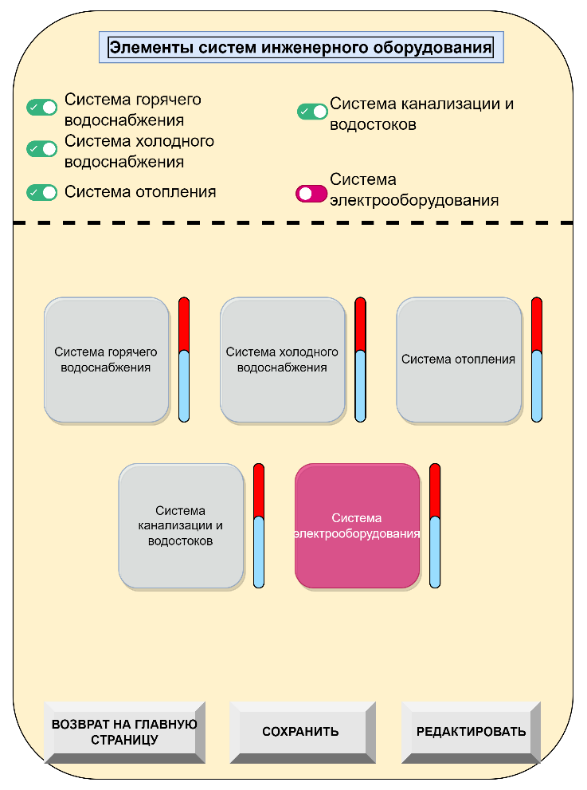 Рисунок __.Отметка логической кнопки по выбору заполняющим элементов систем инженерного оборудования является фактом его наличия, и наоборот. Система должна учитывать это при фильтрации и составления отчетов.Таблица – 11. Элементы внутренних систем инженерного оборудования (interSysEl)Таблица – 11.1. Элементы внутренних систем инженерного оборудования (interSysEl)Система горячего водоснабжения (interSysEl_hw)Таблица – 11.2. Элементы внутренних систем инженерного оборудования (interSysEl)Система холодного водоснабжения (interSysEl_cw)Таблица – 11.3. Элементы внутренних систем инженерного оборудования (interSysEl)Состояние системы отопления (interSysEl_сh)Таблица – 11.4. Элементы внутренних систем инженерного оборудования (interSysEl)Система канализации и водостоков (interSysEl_sd)Таблица – 11.5. Элементы внутренних систем инженерного оборудования (interSysEl)Система электрооборудования (interSysEl_el) Раздел «ОБЕСПЕЧЕННОСТЬ» «ИКТ-инфраструктура»Таблица – __. ИКТ инфраструктура (ict) «Материально-техническая база» Таблица – __. Материально-техническая база (mtb)Следует в системе предусмотреть возможность записывать данные о свойствах и материалах по полям и индикаторам, характерным для каждого из них, и вычислять сводную информацию по этим записям. Сводная информация может обновляться каждый год, но не каждое имущество может регистрироваться каждый год, достаточно чтобы система регистрировала только те сведения, которые были добавлены или изменены.Регистрационную категорию объекта целесообразно регистрировать таким образом, чтобы можно было ее добавить. Раздел «ТЕРРИТОРИЯ УЧЕБНОГО ЗАВЕДЕНИЯ» «СВЕДЕНИЯ ПО ЗЕМЕЛЬНОМУ УЧАСТКУ» «ОЗЕЛЕНЕНИЕ ТЕРРИТОРИИ»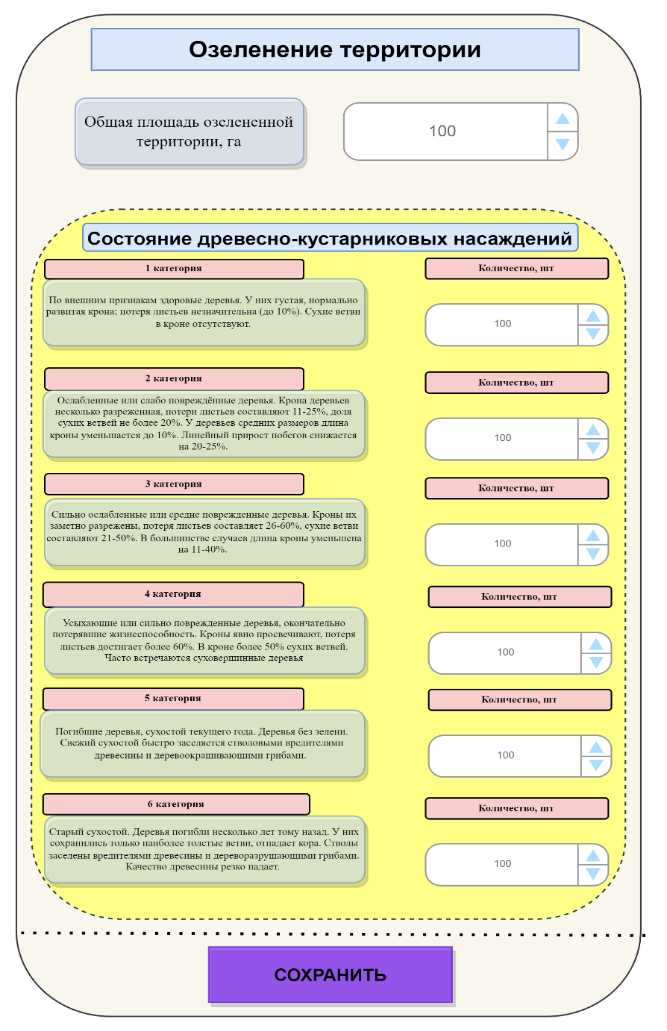 Рисунок. Прототип страничкиТаблица __. Оценка дерево-кустарниковых насажденийОценка жизненного состояния деревьев по вышеуказанным категориям производится визуальным способом, учитывая описанные диагностические показатели.Индекс состояния древостоя: параметр, на основе которого рассчитывается самый важный показатель, иллюстрирующий текущее состояние древесного сообщества, – категория жизненного состояния. Расчет индексов состояния древостоев производился по формуле:ИС = (100n1 + 70n2 + 40n3 + 5n4) / N,где ИС – индекс жизненного состояния древостоя; n1 – количество здоровых (без признаков ослабления) деревьев (1-я категория), n2 – ослабленных (2-я категория), n3 – сильно ослабленных (3-я категория), n4 – усыхающих (4-я категория); N – общее количество деревьев (включая сухостой).На основании данных, полученных в результате перечетов и оценки жизненного состояния деревьев на пробных площадях, рассчитываются индексы жизненного состояния древостоев. С этой целью деревьям той или иной категории жизненности присваивают определенный балл: здоровым деревьям– 1,0; поврежденным– 0,7; сильно поврежденным–0,4; отмирающим– 0,05; свежему и старому сухостою– 0.Таблица __. В разделе «Обзор» Информационного блока следует отображать данные по общей площади озелененной территории школы с указанием соответствия территории к действующим нормам (постановление Правительства Кыргызской Республики от 11 апреля 2016 года № 201):Таблица __.Получаемые данные также должны быть отражены в тепловой карте.ПОДСИСТЕМА ВВОДА ДАННЫХ - ПОЛЬЗОВАТЕЛИВ этой подсистеме Пользователи (директора школ, административно-управленческий блок школы, представители районного отделения образования) посредством входа через личный кабинет должны иметь возможность мониторинга введенных данных Заполняющим, в соответствии с предоставленным доступом согласно полномочиям.Следует предусмотреть соответствующие поля для ввода текста, в части реакции на результаты мониторинга состояния школ (ввод комментарий, приклепление документов о направлении в органы местного самоуправления о необходимости проведения соответствующих мероприятий) с прикреплением сканов документов для полноты.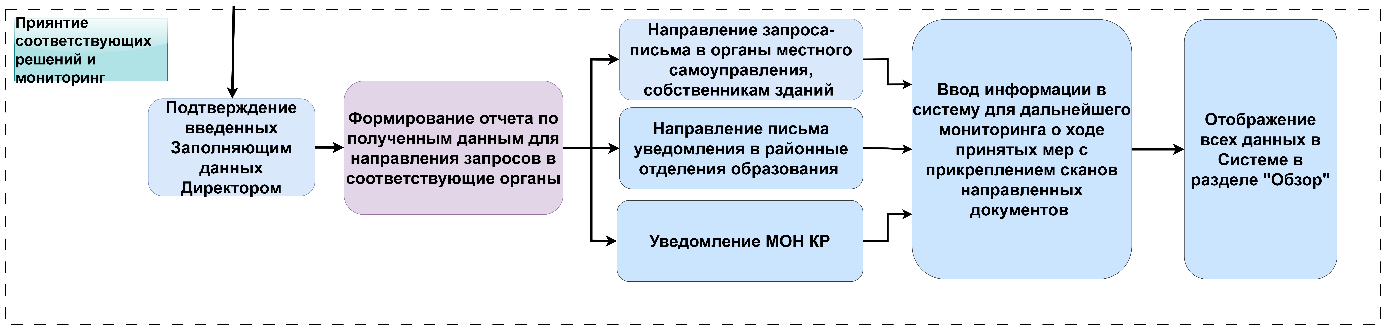 Рисунок ___. Необходимо создать соответствующие поля для заполнения.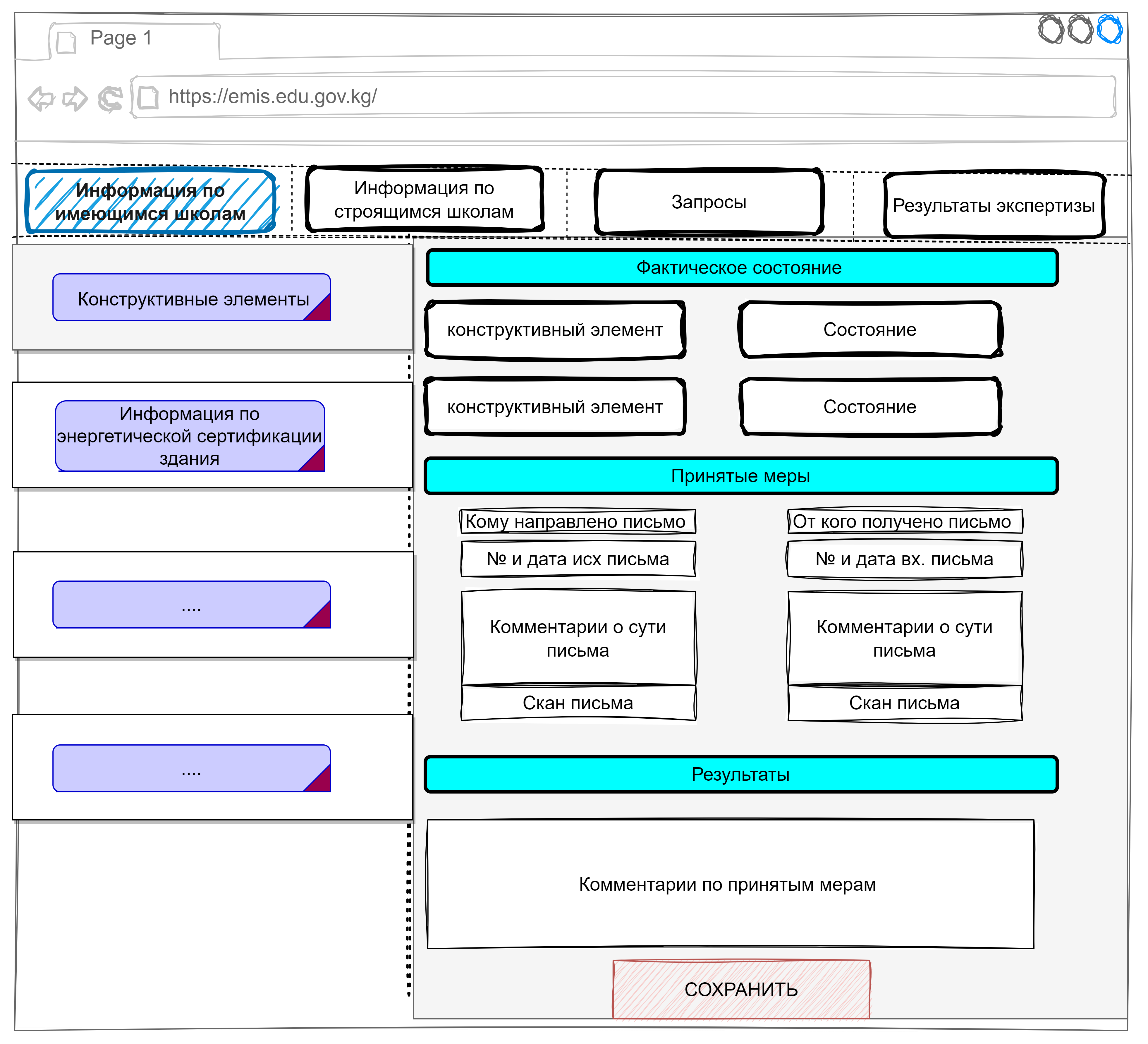 Рисунок __. ПрототипстраничкиПредставители районных отделений имеют возможность мониторинга и просмотра данных по школам по своим участкам в сответствии с предоставленным доступом.Кроме того, также необходимо создать вкладку по учету и отражению данных по энергетической сертификации здания с проведением работ по интеграции с информационной системой Госстроя через систему СМЭВ “Тундук”.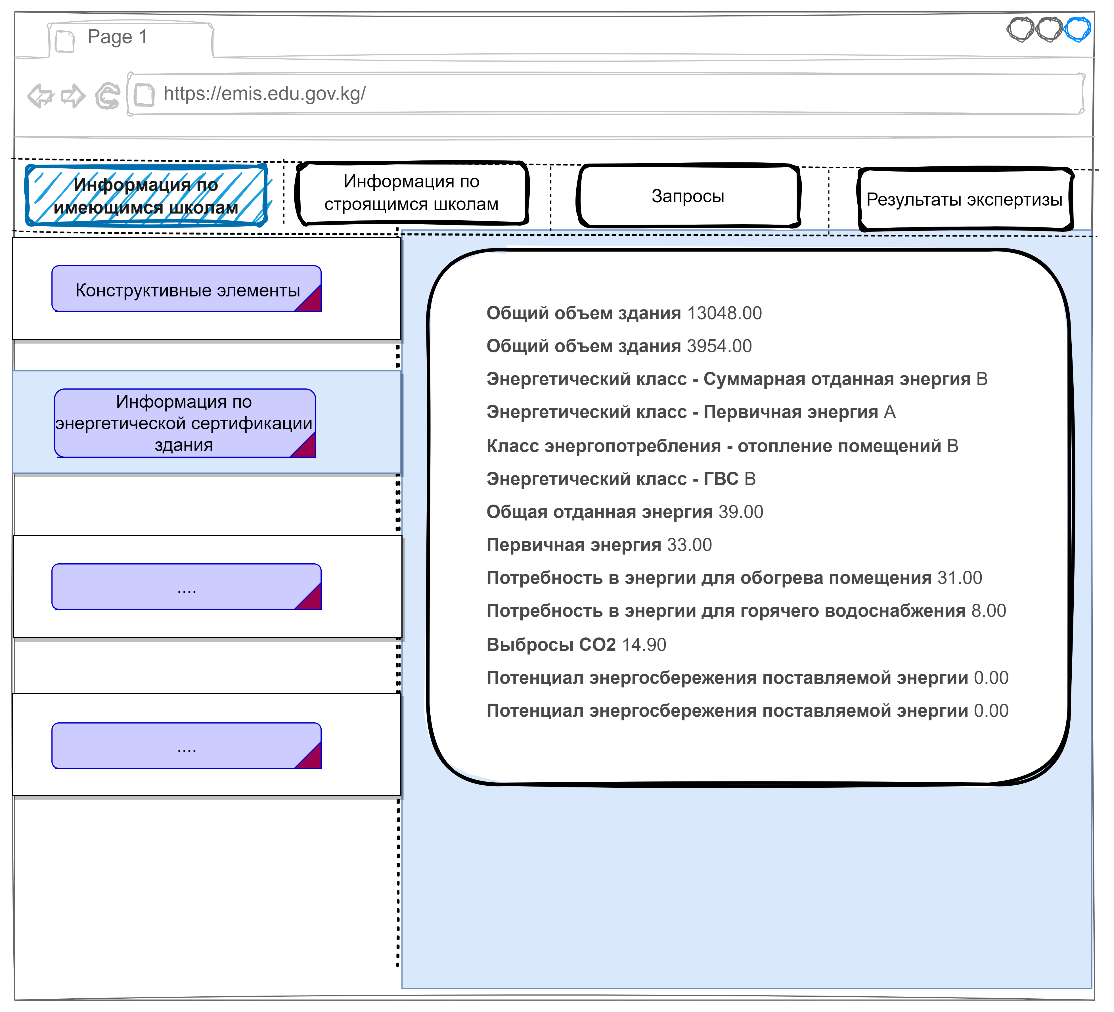 Кроме того, следует предусмотреть раздел по строящимся объектам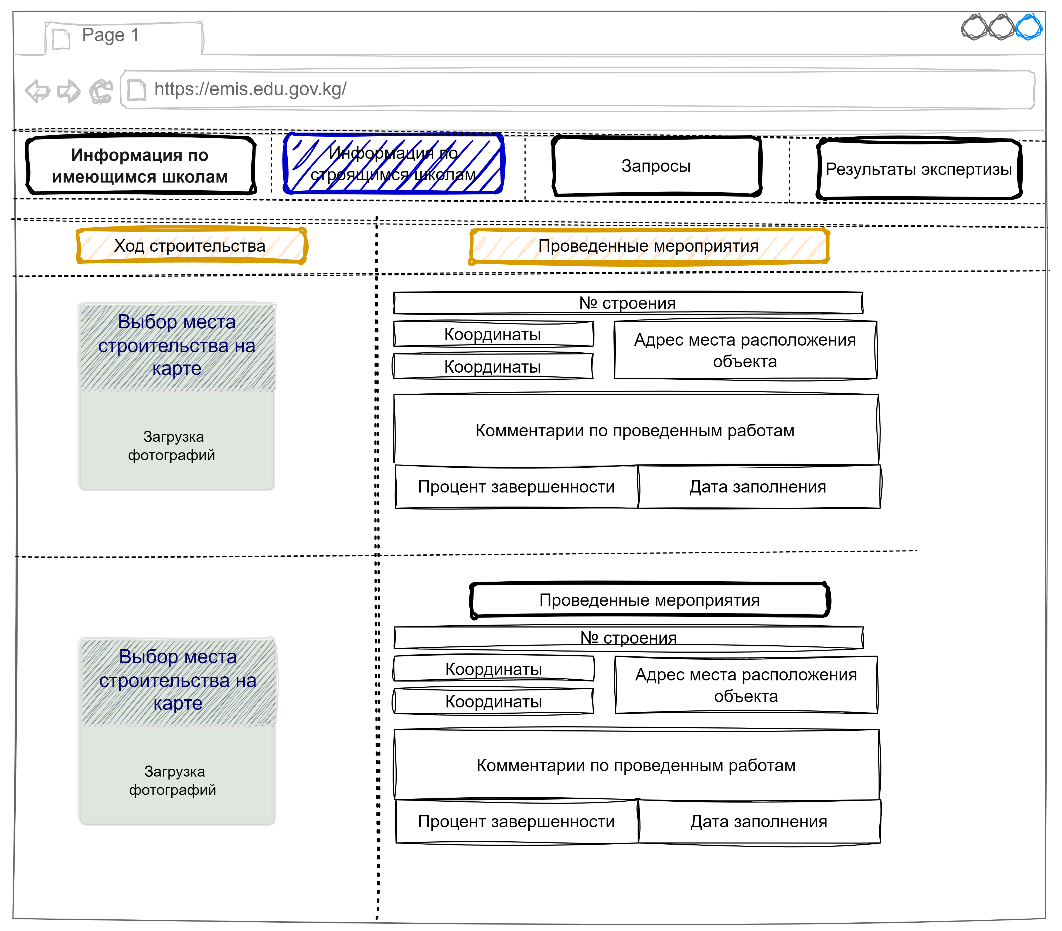 Рисунок __. Прототип страничкиНеобходимо предусмотреть автоматическое определение место положения Заполняющего в соответствии с ролями и предоставленным логином и паролем, т.е. привязка к области и району либо центральному аппарату через модуль авторизации того лица, которое вводит данные (прежнее значение поля, новое значение поля).Система должна логировать все введенные данные, сохранять в историю и в случае необходимости выводить отчеты в разрезе дат, введенных на момент заполнения (древо хода строительства). Привязка на номер строения.Подраздел «Информация по строящимся школам» должен быть доступен только для представителей Районных отделов образования и центрального аппарата МОН.Кроме того, следует предусмотреть раздел ввода запросов.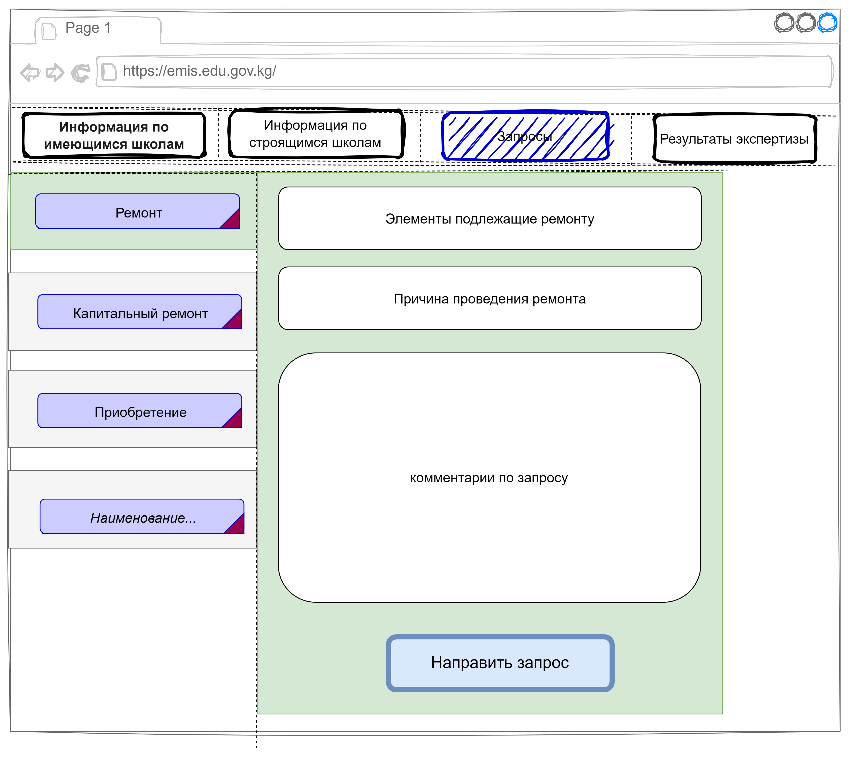 Рисунок__. Прототип страничкиВсе элементы для заполнения следует согласовать с Заказчиком в целях уточнения соответствующих данных для выведения отчетности и др. К примеру, при выборе закладки «Приобретение» необходимо вывести наименование требуемого материально-технического элемента (стол, стулья, шкаф и др.) а также элемент для выборки необходимого количества и соответствующих размеров. Также по всем другим элементам. Количество будет определено в ходе написания Частного технического задания со стороны Разработчика и согласования его с Заказчиком.Все данные вопросы будут рассмотрены в дальнейшем при совместной работе Разработчика и Заказчика.Также следует создать вкладку для учета результатов проведенных экспертиз со стороны квалифицированных сотрудников и ответственных лиц, подтверждающих либо опровергающих результаты первичного визуального обследования.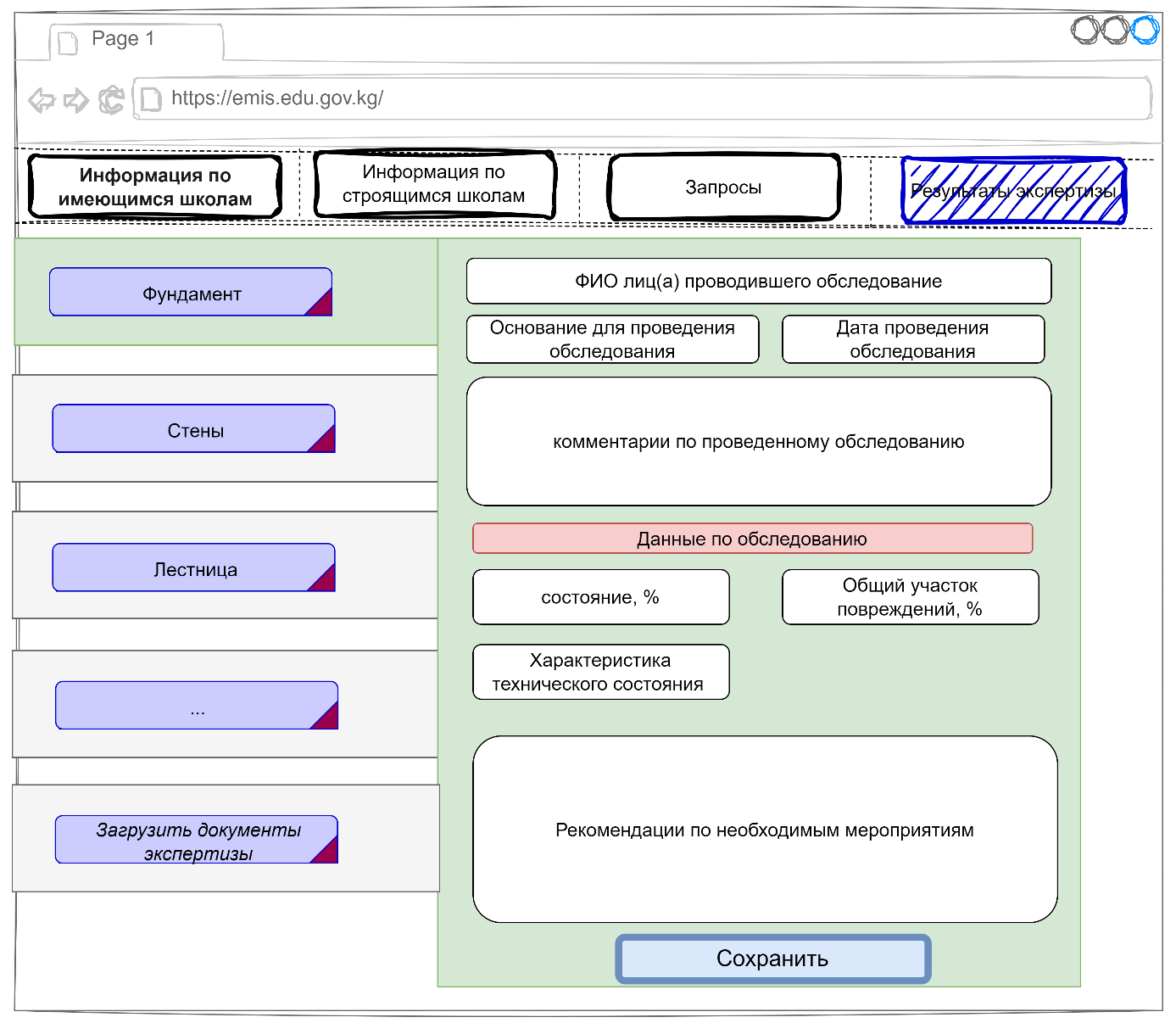 Предусмотреть переопределение показателей износа конструктивных элементов здания и самого здания, определенных при визуальном осмотре в зависимости от выставленных показателей, определенных при проведении экспертной оценки.Вкладка «Загрузить документы экспертизы» должна иметь возможность прикрепления документов в форматах .pdf, .doc, .jpeg и др.Важно! При создании дизайна главной страницы необходимо согласовать с Заказчиком основные элементы, которые будут отражены на страничке. Предполагается, что на главной страничке должны отражаться состояние здания общеобразовательного учебного заведения, в том числе энергетический класс здания!ДОПОЛНИТЕЛЬНЫЕ МОДУЛИ СИСТЕМЫМодуль поискаДанный модуль необходим для быстрого поиска информации по всем параметрам. Фильтрацию возможно выполнить по одному или нескольким параметрам, на основании выбранных параметров.Модуль отображение данных в графическом видеВся информация по состоянию зданий образовательных учреждений должна отразиться на карте Кыргызской Республики, т.е. визуализация данных при помощи разных цветов – тепловая карта. Цвета следует градировать в зависимости от значений величины износа зданий – от зеленого до красного.Модуль ввода данных по проведенным экспертизамИсполнителю следует разработать модуль ввода данных Экспертов, т.е. результатов проведенных экспертиз уполномоченными лицами, которые должны коррелироваться с введенными данными Заполняющими и в случае расхождения за основу следует брать данные Экспертов.Формат ввода данных и соответствующие поля следует согласовать с Заказчиком, в том числе отразить в частном техническом задании. Данный механизм работы может быть уточнен Консультантом по разработке ПО во время первого этапа предоставления услуг согласно настоящему Техническому заданию, в процессе проведения анализа бизнес-процессов и технического проектирования.Заказчик предоставит соответствующие данные, которые необходимо ввести в ПО «Школьная инфраструктура». Формат полей должен быть согласован с Заказчиком, а также соответствовать классификации таксономии GLOSI.Модуль уведомленийДанный модуль должен формировать периодические уведомления в виде напоминаний на главной странице о /об:изменениях / о новых записях с указанием сведений о школе;уровне, в котором произошли изменения;основании.Модуль логированияДанный модуль является сквозным для всех подсистем. Модуль предназначен для отображения всех доступных прошедших событий в системе. Список событий можно сортировать по различным критериям: дате, пользователю, действию; использовать фильтр по типам событий (добавление, изменение, удаление), чтобы отображать только интересующие записи.Информация хранится в таблицах базы данных, доступна для просмотра пользователям с соответствующей ролью через интерфейс системы.Логирование после аутентификации и авторизации пользователя:Информация о том, с какого IP - адреса, браузера произошел вход в систему;Дата и время последнего изменения пароля;Дата и время последнего входа в систему;Событие;Пользователь – операции с данными;Дата события;Информация - какие изменения произошли;Логирование запросов:СобытиеЗапросОтветПользовательДата и время событияДанный тип логирования предназначен для ведения изменений со смежными и внешними системами.Логирование на веб-сервереСведения об ошибках и сбоях в системе хранятся в отдельной папке на сервере, с разделением по дате, в соответствующем формате.Модуль статистики и отчетовМодуль отчета в информационной системе представляет собой гибкий функциональный компонент, предназначенный для генерации, представления и анализа различных отчетов на основе данных, хранящихся в системе. Этот модуль представляет собой инструмент для получения доступа к структурированной и своевременной информации о различных аспектах деятельности учебного заведения.Модуль должен обеспечивать:Создание отчетов – возможность создавать различные отчеты на основе доступных данных. Отчеты могут быть заранее заданными (предопределенными) или пользовательски созданными, в зависимости от настроек системы (кумулятивные, по элементные, общие и т.д.).Настраиваемость – возможность настройки параметров отчетов, таких как выбор данных, фильтры, периоды времени и другие атрибуты для получения более точных и релевантных результатов.Разнообразие форматов – получать отчеты в различных форматах, таких как PDF, Excel, CSV, HTML или другие, чтобы пользователи могли удобно анализировать и использовать данные.Графики и диаграммы – предоставлять возможность строить графики, диаграммы и другие визуализации для лучшего понимания результатов.Планирование и автоматизация – возможность планирования и автоматизации генерации отчетов по определенному расписанию или событиям.Пользовательские права доступа – предоставлять гибкие настройки прав доступа, позволяя определить, кто и какие отчеты может создавать и просматривать в системе.Сохранение и экспорт – возможность сохранять и экспортировать сгенерированные отчеты для последующего использования или распределения.Отслеживание и аналитика – предоставлять возможности для анализа трендов, агрегирования данных и отслеживания ключевых показателей (KPI).ПОДСИСТЕМА «АДМИНИСТРИРОВАНИЕ»Модуль управленияМодуль управления в информационной системе представляет собой компонент, предназначенный для управления и контроля различными аспектами функционирования системы. Он обеспечивает возможность администрирования, настройки и мониторинга системы, а также управления правами доступа пользователей и другими административными функциями. Модуль управления позволяет администраторам эффективно управлять информационной системой и обеспечивать ее безопасность, надежность и производительность.Модуль управления имеет, но не ограничивается, следующие блоки:Авторизация и аутентификация – контроль доступа к системе, проверка подлинности пользователей и предоставление им соответствующих прав в соответствии с их ролями и обязанностями.Управление пользователями – позволяет администраторам создавать, редактировать и удалять учетные записи пользователей, а также назначать им определенные роли и права доступа.Управление правами доступа – возможность настройки прав доступа пользователей к различным функциям и данным системы в зависимости от их ролей и уровня полномочий.Исполнителю следует разработать логику, схему и описание модуля управления правами доступа и по результатам согласовать с Заказчиком.Мониторинг и анализ –средства для мониторинга производительности системы, анализа данных журналов событий и обнаружения возможных проблем или нарушений безопасности, контроль ввода данных в систему учебными организациями.Резервное копирование и восстановление – позволяет выполнять резервное копирование данных и системных настроек, а также восстанавливать систему в случае сбоев или потери данных.Обновление и обслуживание – возможность обновлять и поддерживать программное обеспечение системы, а также выполнять необходимые технические мероприятия для ее оптимальной работы.Конфигурация – настраивание различных параметров и опций системы.Управление лицензиями и ресурсами – средства для управления лицензиями на программное обеспечение и другими ресурсами, используемыми в системе. ТАБЛИЦЫ И НАЗНАЧЕНИЕ ПОЛЕЙ Структура таблиц показанные в данном разделе являются не окончательными и уточнения будут проводиться Консультантом по разработке ПО на первом этапе предоставления услуг согласно настоящего Технического задания.Общие сведения о пользователях и роляхПользователи системы делятся на следующие виды:Служебные – пользователи, в чьи служебные обязанности входит поддержка системы в рабочем состоянии и взаимодействие с другими пользователями посредством инструментов, предоставляемых системой.У служебных пользователей, в свою очередь могут быть следующие предопределенные роли:Администраторы – выполняют регистрацию других служебных пользователей, управляют настройками системы,Операторы – добавляют, редактируют, удаляют данные по состоянию конструктивных элементов зданий, о материально-технической обеспеченности, о ходе строительства новых и текущему ремонту зданий образовательных организаций и обеспечивают обратную связь с обычными пользователями – отвечают на обращения Заполняющих. Предусмотрено 2 роли операторов: Операторы на уровне органов местного самоуправления, школьной администрации;Операторы городского уровня (Список и количество городских/районных отделов образования показаны в таблице ниже). НАСТРОЙКИ СИСТЕМЫ (SETTINGS)НазначениеНастройка Системы – используется для хранения информации, которая в процессе функционирования Системы меняется достаточно редко. Значения настроек используется в логике работы Системы и определяет ее поведение в той или иной областиЦель использования настроек – сделать доступными для обычных пользователей просмотр и изменение значений, которые определяют поведение Системы без привлечения разработчиков и без внесения изменений в архитектуру и код самой Системы.В программном коде Системы вместо актуального значения какого-либо параметра указывается ссылка на соответствующую настройку. При необходимости значение этой настройки изменяется и с этого момента новое значение будет автоматически использоваться в тех местах, где эта указана эта настройка.ПоляДанные в таблице являются предопределенными и в интерфейсе системы недоступны для добавления, изменения и удаления. Исключение – пользователи с ролью «администратор» могут менять значение поля «Значение».Данные таблицы РОЛИ ПОЛЬЗОВАТЕЛЕЙ НазначениеТаблица предназначена для хранения данных о ролях пользователей системы. Роль определяет уровень доступа к разным частям функционала и данным системы. У одного пользователя может быть несколько ролей. Для каждой роли права и ограничения являются предопределенными и неизменными.ПоляОписаниеДанные в таблице являются предопределенными и в обычном интерфейсе системы для пользователей недоступны для добавления, изменения и удаления. Требуемые изменения в данных таблицы выполняются через интерфейс Администратора. Для каждой роли права и ограничения являются предопределенными и неизменными.ПОЛЬЗОВАТЕЛИ (ASPNETUSERS)НазначениеТаблица предназначена для хранения данных о пользователях системы. Сведения о пользователях желательно синхронизировать с ИСУО для реализации доступа пользователей к ПО «ШИ» по принципу «Единая система аутентификации», при этом, должна присутствовать независимость от ИСУО, в случае выхода ее из строя. Данный механизм работы может быть уточнен Консультантом по разработке ПО во время первого этапа предоставления услуг согласно настоящему Техническому заданию, в процессе проведения анализа бизнес-процессов и технического проектирования.ПоляОписаниеВ таблице хранятся данные всех пользователей системы. Запись пользователя может быть добавлена Администратором.При изменении существующей записи, история изменений сохраняется в таблице «История пользователей».При добавлении новой записи, в таблице «История пользователей» никаких изменений не производится. ИСТОРИЯ ПОЛЬЗОВАТЕЛЕЙ (USERHISTORY)НазначениеТаблица хранит историю изменения данных в таблице «Пользователи».ПоляОписаниеВ таблице возможно только добавление записей. Изменение и удаление записей в таблице истории не предусматривается.Данные в таблицу сохраняются автоматически при сохранении изменений существующей записи таблицы «Пользователи». При создании новой записи в таблице «Пользователи» никаких изменений в таблицу истории не вносится. При сохранении изменений в записи пользователя выполняется проверка – значения каких полей были изменены. Для каждого поля, значение которого было изменено, в таблице истории создается запись, в которой в соответствующих полях сохраняютсяЗапись – ссылка на измененную запись,Дата изменения – дата и время изменения,Поле – наименование поля, значение которого было изменено,Прежнее значение – прежнее значение поля,Новое значение – новое значение поля,Изменил – ссылка на служебного пользователя, который внес изменения.Исключением является поле «Дата изменения», история изменений значения этого поля не ведется.Не планируется использовать сохраняемую историю для восстановления прежних значений. Значения полей сохраняются как строковые значения в виде, удобном для восприятия пользователем. СПИСОК СПРАВОЧНИКОВ (DICTIONARIES)НазначениеТаблица хранит перечень справочников и настройки синхронизации с данными с информационными системами МОН КР.ПоляОписаниеДанные в таблице являются предопределенными и в интерфейсе системы для операторов недоступны для добавления, изменения и удаления и может редактироваться пользователями с ролью «администратор».Код справочника содержит обозначение справочника в Системе.Наименование – наименование справочника.Данные таблицыСПРАВОЧНЫЕ ТАБЛИЦЫОБЛАСТИ (REGION)НазначениеХранение данных об областях Кыргызской Республики. Кодировка областей должна соответствовать СОАТЭПоляОписаниеДанные в таблице являются предопределенными и в интерфейсе системы недоступны для добавления, изменения и удаления. Требуемые изменения в данных таблицы выполняются не через интерфейс Личного кабинета. Исключение – значение поля «Действует» может быть изменено пользователем с ролью «администратор».Данные таблицы РАЙОНЫ (DISTRICT)НазначениеТаблица предназначена для хранения данных о районах Кыргызской Республики. Кодировка районов должна соответствовать СОАТЭПоляОписаниеДанные в таблице являются предопределенными и в интерфейсе системы недоступны для добавления, изменения и удаления. Требуемые изменения в данных таблицы выполняются через интерфейс Администратора. Данные таблицы ШКОЛЫ (SCHOOLS)НазначениеТаблица предназначена для хранения данных о школах.ПоляОписаниеДанные в таблице в интерфейсе системы для операторов недоступны для добавления, изменения и удаления. Требуемые изменения в данных таблицы выполняются через интерфейс Администратора.Изменения в данных таблицы выполняются посредством синхронизации данных с Системой МОН. Для этого используется процедура «Синхронизация справочников». Синхронизация может выполняться периодически или при ручном запуске пользователем, у которого есть роль «администратор».14.4. ПРОЦЕДУРА «СИНХРОНИЗАЦИЯ СПРАВОЧНИКОВ»14.4.1. Назначение процедурыПроцедура предназначена для сверки и корректировки данных справочных таблиц с данными системы МОН. Если есть изменения в данных в системе МОН – данные справочных таблиц в ПО «ШИ» корректируются.14.4.2. Входные параметрыТаблица со следующими параметрами:14.4.3. Описание процедурыПроцедура выполняется в двух случаях:Когда администратор запускает синхронизацию по какой-либо справочной таблице,При выполнении периодической задачи синхронизации данных в справочных таблицах.Если настройка системы «Периодичность синхронизации справочников» (DictionarySynchronizationPeriod) больше нуля – процедура выполняется периодически через количество минут, равное значению настройки системы «Периодичность синхронизации справочников» (DictionarySynchronizationPeriod). В рамках периодической задачи процедура выполняется без входных параметров.14.4.4. Вызов процедуры с параметромВ таблице «Список справочников» ищется запись, у которой значение поля «Наименование» совпадает с входным параметром процедуры.Если такая запись не найдена – процедура завершается свое выполнение и выводится сообщение вида: «Справочная таблица <Справочник> не найдена в списке справочников».Если такая запись найдена – вызывается веб-сервис «Данные справочников» с параметром, равным значению поля «Код справочника в МОН» найденной записи.Полученный в качестве отклика xml-файл сверяется с данными соответствующего справочника.14.4.5. Вызов процедуры без параметровДля каждой записи таблицы «Список справочников», у которой поле «Синхронизация» = Истина, вызывается процедура «Синхронизация справочников» с входным параметром, равным значение поля «Наименование».14.4.6. Алгоритм сверки данныхДля каждого экземпляра данных xml-файла, возвращенного веб-сервисом, выполняются следующие действия:В соответствующей справочной таблице ищется запись, у которой значение идентификационного поля совпадает со значением идентификационного поля текущего экземпляра файла.1. Если такая запись не найдена – в справочной таблице создается запись на основании данных текущего экземпляра файла.2. Если такая запись найдена – выполняется сверка полей найденной записи с полями текущего экземпляра. Если значения какой-либо пары полей отличаются – значение в записи справочника меняется на значение соответствующего поля текущего экземпляра из файла.При сверке данных в таблицах «Области» и «Районы» – у найденной записи проверяется значение поля «Действует». Если «Действует» = Ложь, его значение меняется на Истина.При сверке данных в таблицах «Школы» – у найденной записи проверяется значение поля «Удаленный». Если «Удаленный» = Истина, его значение меняется на Ложь.Соответствие полей справочных таблиц в ПО «ШИ» и Системе МОН приведено в таблице:Жирным шрифтом выделены идентификационное поля (по которым определяется соответствие записей в таблицах).После того, как будут обработаны все экземпляры xml-файла, в справочной таблице ищутся записи, которые не соответствуют ни одному экземпляру xml-файла.14.4.7. Периодические задачиПериодические задачи используются для автоматизированного выполнения регулярных действий ПО «ШИ» с заданным периодом в минутах.14.4.8. Синхронизация справочниковЗадача синхронизации данных справочников запускает процедуру «Синхронизация справочников» без входных параметров. Период выполнения процедуры задается при помощи настройки системы «Периодичность синхронизации справочников» (DictionarySynchronizationPeriod). Если эта настройка равна нулю – периодическая задача синхронизации справочных таблиц выполняется ДОПОЛНИТЕЛЬНЫЕ ТРЕБОВАНИЯ15.1. Сроки хранения данных Должен обеспечивать возможность хранения данных в течении времени, указанных в действующих нормативно правовых актах.Все вводимые данные из системы не удаляются.15.2 Информационный обмен между компонентами ПОИнформационный обмен между подсистемами и уровнями ПО «ШИ» осуществляется на основе единой БД с использованием обращения модулей по унифицированному API уровня доступа к БД.15.3 Защита информации от несанкционированного доступаЗащита информации от несанкционированного доступа должен сопровождаться с принятием соответствующих мер и использованием технических и программных средств для предотвращения несанкционированного доступа к конфиденциальным и важным данным:идентификации и аутентификации, которые следуют привязать к Единой системе идентификации, а также применения двухфакторной аутентификации (2FA);определение ролей пользователей и предоставление доступа только к той информации, которая необходима для выполнения их задач;хранение данных в зашифрованном виде на устройствах и серверах;использование специальных программных средств (антивирусные программы, брандмауэры, системы обнаружения вторжений (IDS), системы предотвращения вторжений (IPS) и т.д.) для защиты от вредоносных программ и несанкционированных подключений;проведение мероприятий по созданию резервных копий данных, чтобы предотвратить их потерю в случае атаки или сбоя;ограничение доступа к техническим средствам, на которых хранится информация.В соответствии с требованиями к СЗИ должны использоваться два принципа контроля доступа:- мандатный - каждому пользователю присваивается уровень доступа и некоторым объектам файловой системы тоже присваивается уровень доступа.- дискреционный - обеспечивает доступ к защищаемым объектам (дискам, каталогам, файлам) в соответствии со списками пользователей (групп) и их правами доступа (матрица доступа).Возможность локального и удалённого администрирования (управление учетными записями, политиками безопасности, правами доступа, аудитом, просмотр журналов).Очистку остаточной информации (освобождаемого дискового пространства, зачистку определённых файлов и папок по команде пользователя), а также возможность полной зачистки дисков и разделов.Возможность самодиагностики основного функционала СЗИ с формированием отчета.Возможность сохранения конфигурации для последующего восстановления СЗИ.15.4. Информационная совместимость с другими системамиРазработать модель обмена информацией ПО с взаимодействующими информационными системами – поставщиками и пользователями данных ПО, обеспечивающая их максимальную совместимость. Обмен информацией должен осуществлять по общему протоколу связи (TCP/IP) c применением унифицированных протоколов API. В зависимости от требований и дальнейшего развития, (по требованию заказчика при дальнейшем развитии системы) в разрабатываемой системе должна быть предусмотрена возможность взаимодействия с другими государственными информационными системами. Подобного рода взаимодействие предполагается реализовывать посредством модуля по преобразованию используемого в системе внутреннего формата в формат, используемый в системе, с которой необходимо организовать взаимодействие. Такой модуль должен уметь преобразовывать исходящие и входящие данные. При этом для внешней системы не будет иметь значения внутренняя реализация формата обмена данными в реализуемой системе, а сама система будет иметь возможность обращаться к внешней системе, используя уже реализованные внутренние методы взаимодействия без необходимости вносить изменения каждый раз при добавлении новой внешней системы.15.5. Интеграция с другими информационными системамиНеобходима совместимость справочников Системы с информационными системами МОН КР.Информационные справочники и их обновления должны быть встроены в информационную систему и доступны в процессе ввода и анализа данных.Для интеграции с программным обеспечением, не поддерживающим необходимые протоколы, необходимо реализовать универсальный механизм настройки экспорта-импорта данных.Система должна поддерживать простую интеграции с внешними системами с помощью WebServices.В ходе реализации проекта должен быть разработан Модуль для обмена данными, в которой были бы разработаны интеграционные интерфейсы с другими системами и регистрами, такими как: Информационные системы: ГУ «Кадастр», Агентства развития и инвестирования сообществ, органа в сфере архитектуры и строительства.Консультант должен разработать спецификацию интеграции и протоколы на основе SOAP, REST API или эквивалентных.Обмен данными должен осуществляться с использованием веб-услуг или эквивалентных технологий, протоколов SOAP, REST API или эквивалентных. Если есть объективные основания (например, не существует внешнего веб-интерфейса системы), возможны исключения. Консультант по разработке ПО должен согласовать используемые технологии обмена данных и протоколы.Консультант несет ответственность за корректную интеграцию ПО «ШИ» с ИСУО и/или другими необходимыми информационными системами. В случае сбоя в функционирования существующих информационных систем, в которые интегрируется ПО «ШИ», Консультант безвозмездно восстанавливает таковые информационные системы.15.6. Требования к наполнению информациейВ рамках предоставления услуг по данному Контракту/ТЗ, Консультант обеспечивает наполнение контента системы предоставленными Заказчиком материалами.Консультант обеспечивает обработку иллюстраций для приведения их в соответствие с техническими требованиями и верстку подготовленных материалов. После сдачи системы в эксплуатацию в пилотном режиме, информационное наполнение системы осуществляется на усмотрение Заказчика.Объем текста и количество иллюстраций в других типах разделов определяется предусмотренной настоящим ТЗ структурой данных и уточняется на этапе согласования дизайн-концепции.Заказчик предоставляет материалы в электронной форме.15.7. Проверка информации Проверка введенной информации на правильность в информационной системе должен обеспечиваться, но не ограничиваться, следующими методамиВалидация форматов – при вводе данных в определенные поля, системе следует проверять, соответствует ли формат введенной информации требуемым параметрам. Например, при вводе адреса электронной почты, система проверяет наличие символа "@" и правильный домен.Проверка допустимых значений – Система проверяет, находится ли введенное значение в пределах допустимого диапазона или списка. Блокировка дубликатов –предотвращение ввода дублирующихся данных, чтобы избежать чрезмерного нагружения или создания ненужных записей.Уникальность данных – введенная информация должна быть проверена Системой на наличие подобных данных и в случае обнаружения следует об этом уведомить Заполняющего.Проверка на наличие ошибок и опечаток – Система предоставляет подсказки или предупреждения при обнаружении возможных опечаток или ошибок ввода данных.Контроль целостности данных – при вводе связанных данных, система проверяет, чтобы они соответствовали друг другу и не приводили к несоответствиям.Проверка условий – Система следует проверять специфические условия для допустимости ввода данных. Проверка прав доступа – Система определяет права доступа пользователя к определенным данным или функциональности, чтобы обеспечить безопасность и конфиденциальность данных.Логирование ошибок – в случае, когда введенные данные не прошли проверку, система сохраняет информацию об ошибке, чтобы администраторы или пользователи могли их исправить.Логический контроль ввода данных - процесс проверки правильности и соответствия вводимых данных определенным логическим правилам, форматам и ограничениям.15.8. Фиксация частоты ввода данныхФиксация частоты ввода данных в информационной системе предполагает запись или регистрацию частоты ввода данных или событий в системе, в целях отслеживания и анализа активности Заполняющих, а также обнаруживать аномалии или необычные поведения. Могут использоваться следующие методы фиксации:Журналы событий – использование журнала событий, в котором будут регистрироваться все действия пользователей, включая ввод данных. Журнал должен содержать информацию о времени, типе действия, пользователях и других атрибутах.Система уведомлений – уведомления администраторам о превышении определенной частоты ввода данных. Это поможет быстро выявить возможные аномалии.15.9. Языковые версии ресурсаВзаимодействие с пользователем осуществляется на кыргызском, русском и английском языках. Соответственно, интерфейс разрабатываемого ПО должен поддерживать мультиязычность. 15.10. Требования к документацииСистема должна быть обеспечена комплектом документации по работе с ней, руководствами по эксплуатации, администрирования и доработки. Рабочая и эксплуатационная документация для Системы должна состоять из следующих документов:- Описание используемых технологий и релизов;- Описание общей структуры программы;- Описание каждого модуля работы;- Полная структура базы данных;- Описание исполняемого кода;- Описание интерфейса;- Инструкция по установке ПО;- Руководство Пользователя;- Руководство Администратора;- Программа обучения персонала;- Методические (обучающие) материалы для пользователей по эксплуатации конкретных модулей и блоков: на твердых носителях, в электронном формате, а также в формате видео файлов.15.11. Требования по эргономике и технической эстетике Программное обеспечение должно обеспечивать удобный для пользователя интерфейс (UserFriendly интерфейс), отвечающий следующим требованиям:взаимодействие пользователя с системой должно осуществляться на выбранном языке (государственный, официальный, английский);в части диалога с пользователем при создании функциональных компонентов должен быть обеспечен удобный и интуитивно понятный интерфейс для пользователя, который хорошо знает свою предметную область и не является специалистом в области информационных технологий;интерфейс пользователя должен способствовать уменьшению вероятности совершения пользователем случайных ошибочных действий;представление информационных ресурсов должно быть интуитивно понятно широкому кругу пользователей, отображение однотипных массивов информации должно быть выдержано в едином стиле;интерфейс должен обладать системой всплывающих подсказок и системой помощи по функциям системы.15.12. Требования к режимам функционирования15.12.1. Система должна поддерживать функционирование в следующих режимах:штатный режим эксплуатации;технологический режим;аварийный режим.15.12.2. Функционирование системы в перечисленных режимах определяется следующими условиями и требованиями:15.12.2.1. Штатный режим эксплуатации – режим нормального функционирования, характеризуемый полной готовностью всей системы. Система должна функционировать в штатном режиме круглосуточно (24×7), за исключением времени, отводимого на регламентное обслуживание, и допустимых перерывов для устранения сбоев и отказов. Штатный режим должен являться основным режимом функционирования, обеспечивающим выполнение задач системы.15.12.2.2. Технологический режим – режим, обеспечивающий ввод и обновление данных, конфигурирование, поддержку или техническое обслуживание системы, архивацию и резервное дублирование данных с возможным частичным снижением быстродействия и блокировкой отдельных функциональных возможностей. При технологическом режиме возможно частичное снижение быстродействия и блокировка отдельных функциональных возможностей. После возникновения отказа в каком-либо компоненте системы, режим будет обеспечивать перевод отказавших компонентов в штатный режим функционирования после идентификации возникшего отказа и устранения его причин.15.12.2.3. Аварийный режим – режим аварийного отказа системы или одного (нескольких) компонент системы (программного и/или аппаратно-технического обеспечения). В этом случае резервные средства контроля и управления должны обеспечивать безопасную остановку системы для последующего восстановления работоспособности системы. Система должна предоставлять инструменты диагностирования основных процессов, мониторинга процесса выполнения программ. При возникновении аварийных ситуаций, либо ошибок в программном обеспечении, диагностические инструменты должны позволять сохранять набор информации, необходимой для идентификации и устранения проблемы.15.12.3. Проект должен отвечать следующим требованиям по надежности: обеспечивать доступность приложений 24х7 365 дней в году, с надежностью 99,9% (допускается суммарный простой системы не более 8,5 часов в год); сбой единичных компонент серверов и/или систем хранения не должен приводить простою приложений; в случае сбоя сервера допускается потеря данных в размере и за время не превышающих размер и время выполнения единичной элементарной транзакции. 15.12.4. На заключительном этапе работ, программисты совместно с дизайнерами проверяют проект в работе: от соответствия стандартам экранной типографики, правильности ссылок, работоспособности сервера в различных условиях до проверок защищенности. 15.12.5. После предварительной отладки он отдается «на откуп» внештатным бета-тестерам (не принимавших прямого участия в создании сайта), работающим на самых разных компьютерах, разных интернет-каналах, с разным программным обеспечением. В течение 3 дней эта команда протоколирует все неисправности и замечания по работе проекта.15.12.6. Тестирование проводится по четырём основным направлениям:15.12.6.1. Проверка программного обеспечения проекта на ошибкиПозволяет проверить, соответствует ли проект заданным требованиям, как выполняют свои задачи программные модули и как на их работу влияют внешние условия.Программное обеспечение тестируется вручную, согласно техническому заданию, разработанному на этапе проектирования. При этом проверяются не только типичные сценарии использования, но и все возможные комбинации факторов, влияющих на работоспособность. Отдельным элементом тестирования проекта является финальная проверка на совместимость со всеми интернет-браузерами, которые приняты в концепции проекта за основные.15.12.6.2. Нагрузочное тестированиеЗадачей тестирования является определение величины пиковой посещаемости, с которыми будет справляться проект и попутное выявление узких мест программного обеспечения по части производительности.В числе инструментов тестирования на данном этапе используется имитация большого числа посещений.Тестирование проводится в автоматическом режиме, под контролем администратора. Результаты собираются в базу данных и подлежат анализу, после чего делается вывод о соответствии параметров системы проектным требованиям.15.12.6.3. Тестирование безопасностиПроверка системы на устойчивость к различным способам взлома. Выполняется с привлечением эксперта в области безопасности. Такой подход позволяет максимально снизить риски, т.к. разработчики не всегда могут найти абсолютно все уязвимости в написанном ими же коде.15.12.6.4. Тестирование удобства использованияПозволяет определить, как поведут себя реальные пользователи и вовремя скорректировать недостатки при вводе учетных данных. Для выполнения этой задачи формируется репрезентативная выборка, соответствующая целевой аудитории проекта (группа около 20 человек). Им выдаются сценарии действий, которые они должны совершить в процессе тестирования. Все действия пользователей протоколируются и доступны для выявления нарушений в информационной структуре сайта. После окончания тестирования пользователи заполняют анкету, где, в числе прочего, указывают трудности, с которыми столкнулись при выполнении заданий.15.13. Требования к надежностиВ случае наступления нештатных ситуаций (НШС) принимается время реакции и лимит времени на устранение НШС согласно следующей таблице. Приоритеты НШС, время реакции и лимит времени на устранение НШС Далее регламентируются показатели надежности следующих видов аварийных ситуаций: общесистемный отказ – выражается в недоступности всех или большинства интерфейсов системы; частный сбой – выражается в недоступности одного из интерфейсов какой-либо функциональной подсистемы или его некорректной работе. Система должна быть устойчива по отношению к программно-аппаратным ошибкам, отказам технических и программных средств, с возможностью восстановления его работоспособности и целостности информационного содержимого при возникновении ошибок и отказов. В системе должно предусматриваться автоматическое восстановление работоспособности серверной части системы в следующих ситуациях:штатное и аварийное отключение электропитания серверной части;штатная перезагрузка системы и загрузка после отключения;программный сбой общесистемного программного обеспечения, приведший к перезагрузке системы.В системе должно предусматриваться полуавтоматическое восстановление работоспособности серверной части системы в следующих аварийных ситуациях:физический выход из строя любого аппаратного компонента, кроме дисковых накопителей – после замены компонента и восстановления конфигурации общесистемного программного обеспечения;аварийная перезагрузка системы, приведшая к не фатальному нарушению целостности файловой системы – после восстановления файловой системы;нарушение целостности данных в БД системы – после восстановления базы из резервной копии.15.14. Требования по сохранности информации при аварийных ситуациях в центральной Системе15.14.1. Сохранность информации должна обеспечиваться при следующих аварийных ситуациях:сбоев в электропитании аппаратной части;спонтанной перезагрузке операционной системы;нарушение или выход из строя каналов связи локальной сети;полный или частичный отказ технических средств, включая сбои и отказы накопителей на жестких магнитных дисках (не затрагивающих системы резервного дублирования);сбой платформенного или специального программного обеспечения;ошибок, связанных с функционированием операционной системы, драйверов, программного обеспечения и др.15.14.2. Аварии любого вида и характера на отдельных рабочих местах и прочих терминальных устройствах не должны приводить к утрате и/или повреждению обрабатываемой системой информации, за исключением утраты данных, непосредственно вводившихся оператором в момент аварии. Если в момент аварии выполнялась операция редактирования какой-либо информации, существовавшей в системе, система должна обеспечивать возврат БД к состоянию до редактирования.15.14.3. Сохранность информации при сбоях и авариях должна быть достигнута для БД и файлов данных на файловых серверах за счет архитектуры построения технических средств и программного обеспечения. При этом, должно быть обеспечено восстановление данных в БД и восстановление файлов с данными на серверах по состоянию на момент времени, не превышающий более чем 10 часов от момента сбоя или аварии технических и программных средств, обеспечивающих хранение этих данных. Для обеспечения сохранности пользовательских данных архитектурой построения системы должно быть предусмотрено хранение информации исключительно в БД и файлах, размещаемых на серверах системы.15.14.4. Программное обеспечение должно восстанавливать свою функциональность при корректном перезапуске аппаратных средств. 15.14.5. Должна быть возможность как ручного, так и автоматического резервного дублирования данных, содержащихся в БД. Регламент резервного дублирования системы должен обеспечивать возможность восстановления данных по состоянию за сутки или менее до момента аварии и хранение не менее чем недельной истории резервных копий.15.14.6. Для обеспечения сохранности информации в БД должны быть предусмотрены следующие функциональные возможности:периодическое резервное дублирование БД и файлов системы; восстановление данных в непротиворечивое состояние при программно-аппаратных сбоях (отключение электрического питания, сбоях аппаратного и программного обеспечения, операционной системы и других);резервное дублирование/восстановление виртуальных машин, файлов и БД системы без остановки работы; возможность параллельного асинхронного выполнения нескольких операций резервного дублирования/восстановления одновременно.15.15. Требования к составу и содержанию работ по подготовке к вводу проекта в действие и порядок приемки15.15.1. Поставка и ввод в промышленную эксплуатацию проекта должны включать в себя следующие стадии: поставка и ввод в опытную эксплуатацию; опытная эксплуатация;обучение пользователей работе с системой.15.15.2. На стадии поставки и ввода в опытную эксплуатацию системы поставка и предварительные испытания данного проекта. Итогам данной стадии должен быть Акт о вводе системы в опытную эксплуатацию. 15.15.3. На стадии опытной эксплуатации осуществляется тестирование выполнения своих функций. В процессе, а также по итогам опытной эксплуатации осуществляется исправление технических ошибок и доработка Системы.15.15.4. На стадии обучения пользователей Консультант производит обучение пользователей Заказчика работе с информационной базой в соответствии с утвержденной программой обучения. 15.16. Требования к техническому сопровождению результатов работ15.16.1. Техническое сопровождение результатов оказанных услуг составляет 12 календарных месяцев с даты подписания Заказчиком и Консультантом Акта выполненных работ, в рамках которого Консультант должен нести ответственность за дефекты и недостатки, обнаруженные в период срока технического сопровождения. В случае выявления дефектов и недостатков в период технического сопровождения Разработчик должен безвозмездно их устранить. Срок устранения выявленных дефектов и недостатков устанавливается по согласованию между Заказчиком и Консультантом (по умолчанию 5 рабочих дней), но не должен превышать одного месяца.15.16.2. Консультант берет на себя обязательства по безвозмездной доработке в части изменения или дополнения полей ввода учетных данных. Также изменения или доработка не больше одного раза бизнес-процесса одного из подсистем, в случае изменения нормативно-правовой базы, на основании которой они функционируют, на протяжении всего срока технической поддержки.15.17. Порядок сдачи приемки оказанных услуг15.17.1. Консультант обязан в письменной форме известить Заказчика о готовности к сдаче результатов Работ, выполненных в соответствии с требованиями настоящего ТЗ не позднее, чем за 20 (двадцать) рабочих дней до срока окончания оказания услуг, предусмотренных заключенным Договором. Информационное письмо о готовности к сдаче оказанных услуг должно быть подписано руководителем Разработчика или уполномоченным им должным образом лицом.15.17.2. Срок проведения испытаний результатов оказанных услуг должен быть согласован между Заказчиком и Консультантом не позднее чем за 20 (двадцать) рабочих дней до срока завершения работ.15.17.3. Сдача Консультантом результатов оказанных услуг, выполненных в соответствии с требованиями, установленными настоящим ТЗ, и приемка их Заказчиком, проводится:приемочной комиссией, утверждаемой Приказом Заказчика в составе представителей Заказчика, Разработчика и других заинтересованных участников по усмотрению Заказчика;в соответствии разработанной Консультантом и утвержденной Заказчиком программой и методикой испытаний (далее - ПМИ) за 20 (двадцать) рабочих дней до срока завершения работ.15.17.4. Приемка результатов выполнения работ оформляется «Актом выполненных работ».15.17.5. На момент составления Акта выполненных работ система должна быть реализована согласно Настоящему Техническому Заданию.15.17.6. Исключительные права на результаты Работ, выполненных Консультантом в рамках первоначального внедрения, принадлежат Заказчику с момента начала разработки проекта.ОЖИДАЕМЫЕ РЕЗУЛЬТАТЫ Создание единого центра информации по техническому состоянию зданий и конструкций школ, материально-техническому оснащению и ремонту общеобразовательных организаций.Инструмент, позволяющий пользователям искать, анализировать и редактировать как цифровую карту местности, так и дополнительную информацию об объектах.Миграция соответствующих данных из БШОО в новую ИС.Внедрение новых технологий сбора, загрузки, очистки и хранения информации.Уменьшение времени для поиска, свода и обработки информации.Увеличение времени для анализа собранной информации. Обеспечение ее совместимости и взаимодействия с другими государственными информационными системами.Отражение в ПО «ШИ» информации и данных, которые получены по результатам проведения обследования образовательных учреждений по проекту ERIK при финансовой поддержке Всемирного Банка соответствующем формате. Данные в электронном виде будут предоставлены Заказчиком в формате .xlsx.Общий вид представлен в следующем в виде: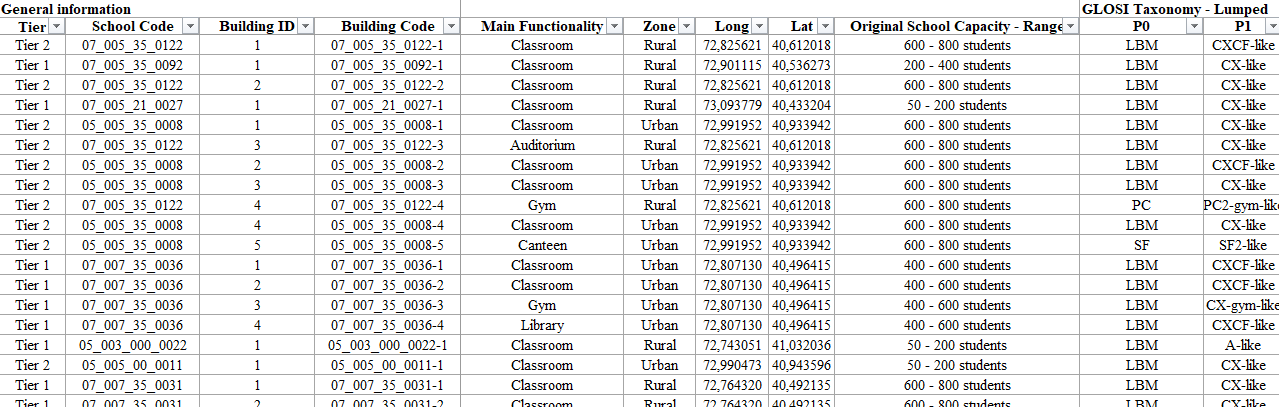 Приложение 2Пример определения физического износа здания с учетом удельного веса элементов, имеющих различное техническое состояниеТребуется определить физический износ конструктивных элементов одноэтажного здания. Приосмотре были обследованы:Фундамент: 			удельный вес 35%.Стены: 			удельный вес 35%.Перекрытие:			удельный вес 20%.Кровля: 			удельный вес 10%.При осмотре обнаружено:Фундамент 		– Ленточные каменные (монолитные) 	- % износа => 60Стена 			– Стена кирпичная 				- % износа => 30Перекрытие 		– Перекрытие деревянная 			- % износа => 40Кровля 		– Кровля металлическая 			- % износа => 20Определяем величину износа здания:Сопоставление величины износа здания к его состояния В соответствии с данной таблицей исследуемое здание следует отнести к состоянию «неудовлетворительное».Более точные данные и корректировки следует определить в период пилотирования системы.СОКРАЩЕНИЯ 4ТЕРМИНЫ И ОПРЕДЕЛЕНИЯ5ОБЩАЯ ИНФОРМАЦИЯ7ЭТАПЫ ВЫПОЛНЕНИЯ РАБОТ И ГРАФИК ВЫПЛАТ12КВАЛИФИКАЦИОННЫЕ ТРЕБОВАНИЯ К КОНСУЛЬТАНТУ И ЕГО ОПЫТ13ОТЧЕТНОСТЬ И ПРОЦЕДУРЫ УТВЕРЖДЕНИЯ15ПРОДОЛЖИТЕЛЬНОСТЬ ПРЕДОСТАВЛЕНИЯ УСЛУГ17ПРИЛОЖЕНИЕ 118ОБЩИЕ СВЕДЕНИЯ 18ТЕХНИЧЕСКИЕ ТРЕБОВАНИЯ К ПО19ТРЕБОВАНИЯ К ФУНКЦИОНАЛУ ПО20ТРЕБОВАНИЯ К АРХИТЕКТУРЕ ПО20ТРЕБОВАНИЯ К ОБУЧЕНИЮ ПОЛЬЗОВАТЕЛЕЙ22ПАРАМЕТРЫ, ХАРАКТЕРИЗУЮЩИЕ СТЕПЕНЬ СООТВЕТСТВИЯ ПО НАЗНАЧЕНИЮ22ТРЕБОВАНИЯ К АДАПТИВНОСТИ ИНТЕРФЕЙСА ПО22ИНТЕРФЕЙС И ДИЗАЙН ПО 23СТРУКТУРА, ФУНКЦИИ И ФУНКЦИОНАЛЬНЫЕ БЛОКИ ПО «ШКОЛЬНАЯ ИНФРАСТРУКТУРА»23ПОДСИСТЕМА ВВОДА ДАННЫХ – ОПЕРАТОРЫ 28 Модуль ввода данных28 Раздел «Общая информация» 29Раздел «Здание учебного заведения»31Раздел «Общие сведения по зданию / корпусу»32Раздел «Состояние конструктивных и инженерных систем»41Состояние конструктивных элементов здания41Состояние элементов внутренних систем инженерного оборудования60Раздел «Обеспеченность»64ИКТ-инфраструктура64Материально-техническая база67Раздел «Территория учебного заведения»71Сведения по земельному участку71Озеленение территории72ПОДСИСТЕМА ВВОДА ДАННЫХ – ПОЛЬЗОВАТЕЛИ 75ДОПОЛНИТЕЛЬНЫЕ МОДУЛИ СИСТЕМЫ79 Модуль поиска79Модуль отображение данных в графическом виде79Модуль ввода данных по проведенным экспертизам79Модуль уведомлений 79Модуль логирования79Модуль статистики и отчетов80ПОДСИСТЕМА «АДМИНИСТРИРОВАНИЕ»8013.1. Модуль управления8013.2. Таблицы и назначение полей 8113.3. Настройки системы8313.4. Роли пользователей8413.5. Пользователи 8413.6. История пользователей8613.7. Список справочников87СПРАВОЧНЫЕ ТАБЛИЦЫ87Области87Районы 88Школы89Процедура синхронизации справочников90ДОПОЛНИТЕЛЬНЫЕ ТРЕБОВАНИЯ91Срок хранения данных91Информационный обмен между компонентами ПО91Защита информации от несанкционированного доступа92Информационная совместимость с другими системами92Интеграция с другими информационными системами93Требования к наполнению информацией93Проверка информации93Фиксация частоты ввода данных94Языковые версии ресурса94Требования к документации94Требования по эргономике и технической эстетике95 Требования к режимам функционирования95 Требования к надежности97Требования по сохранности информации при аварийных ситуациях в центральной Системе98 Требования к составу и содержанию работ по подготовке к вводу проекта в действие и порядок приемки98Требования к техническому сопровождению результатов работ99Порядок сдачи приемки оказанных услуг99ОЖИДАЕМЫЕ РЕЗУЛЬТАТЫ100ПРИЛОЖЕНИЕ 2101СокращениеПолное названиеИС, ПО, СистемаИнформационная система «Школьная инфраструктура» и ее компонентыИСУОИнформационная система управления образованиемТЗТехническое заданиеБДБаза данныхСУБДСистема управления базами данных КР Кыргызская РеспубликаМОНМинистерство образования и науки Кыргызской РеспубликиМЧСМинистерство чрезвычайных ситуаций Кыргызской РеспубликиМФМинистерство финансов Кыргызской Республики Проект ERIKПроект «Повышение устойчивости к рискам стихийных бедствий в Кыргызстане»ОРПОтдел реализации проектовПКРПравительство Кыргызской Республики БШДООИнформационная система «Безопасность школ и дошкольных образовательных организаций Кыргызской Республики»ТерминОписаниеПО «Школьная инфраструктура» для сбора, хранения, распространения информации в системе образования, строительства и архитектуры и представляет собой базу данных по техническому состоянию инфраструктуры школ. Структура, логика поведения и внешний вид настраиваются средствами разработки – визуальными средствами, языком программирования, программистами.ИнфраструктураВ рамках контекста данного технического задания понимается здание и его конструктивные элементы, внутреннее инженерные системы (канализация, водоснабжение), ИКТ элементы, а также материальная техническая база.Консультант / РазработчикЮридическое / физическое лицо, взявшее на себя обязательство по выполнению работ по разработке ПО «ШИ».ИТ консультантПредставитель ОРП МЧС, взявшее на себя обязательство по разработке технического задания для разработки ПО «ШИ»ЗаполняющийОтветственное лицо со стороны образовательного учреждения, на которого возложена ответственность по внесению данных в информационную систему, в большинстве случаев не имеющего специального инженерного образования в сфере оценки состояния зданий и сооружений.Центр обработки данныхВысокотехнологичное помещение, пространство которого заполнено телекоммуникационным оборудованием и иными устройствами, благодаря которым сбор, хранение и обработка различной информации открывает возможности для пользователей в работе всемирной сети Интернет.Печатная форма/ОтчетВизуальное представление данных, хранящихся в ПО «ШИ», подготовленных и оформленных согласно требованиям отчетной формы и используемое для вывода в твердой копии (на бумажном носителе).ФормаВизуальное представление какого-либо объекта программы на экране, дающее возможность взаимодействия пользователя и ПО «Школьная инфраструктура».Веб-сервис (web-service)Идентифицируемая уникальным веб-адресом (URL-адресом) программная система со стандартизированными интерфейсами, используется для обмена данными между различными приложениями.СайтИнформационная система, предоставляющая пользователям сети Интернет, доступ к своему содержимому и функционалу в виде упорядоченного набора взаимосвязанных HTML-страницПоле (поле БД, поле формы)Структурный элемент, содержащий однотипную информацию, например, текст, дату, числовые значения и т.п.ФлагОсобое поле данных, могущее содержать только одно из двух допустимых значений. Позволяет указать на наличие или отсутствие какого-либо события или свойства объекта.СправочникВспомогательная структура данных, содержащая список допустимых значений для какого-либо поля основных форм или БД. Справочники подразделяются на фиксированные (неизменяемые и поставляемые Исполнителем вместе с готовым сайтом) и редактируемые (состав которых может изменяться администратором)Администратор (менеджер, редактор) сайтаЛицо, осуществляющее от имени Заказчика информационную поддержку сайтаДизайн-шаблон страницФайл, содержащий элементы внешнего оформления HTML страниц сайта, а также набор специальных тегов, используемых системой публикации сайта для вывода информации при создании окончательных HTML страницИнформационные материалыИнформация о деятельности Заказчика. Может включать графические, текстовые, аудио или видео материалы. Предоставляется ЗаказчикомНаполнение (контент)Совокупность информационного наполнения веб-сайта. Включает тексты, изображения, файлы и т.п. предназначенные для пользователей системыЭлемент наполнения (контента)Отдельная запись в базе данных, внешнее представление которой зависит от управляющего ей программного модуля (например, в модуле «новостная лента» элементом наполнения является отдельная новость)Веб-интерфейсСовокупность экранов и элементов управления системы, позволяющих пользователю, осуществляющему доступ к системе через веб-браузер, осуществлять поддержку и управление системой.Тепловая картаГрафическое представление данных, где индивидуальные значения в таблице отображаются при помощи цветаШаблона разделаСсобым образом размеченный ASCII-файл, определяющий как графическое оформление страниц раздела, так и их макет (раскладку) – взаимное расположение блоков с наполнением разделаРольКласс пользователей системы, обладающих определенным набором прав доступаЭкспертыУполномоченные лица на проведение специализированного обследования состояния конструктивных элементов здания, оценки состояния конструкций и имеющие специальные на то знания, квалификацию.Классификация таксономии GLOSI Классифицирует школьные здания на основе 12 параметров, которые, как известно, определяют конструктивные характеристики здания. Эти параметры можно разделить на первичные (первые 3 параметра) и вторичные (оставшиеся 9 параметров). Результатом таксономии является строка атрибутов здания, связанных с каждым параметром. Разработка таксономии GLOSI основана на недавней информации Всемирного банка о школьных зданиях в Непале, Сальвадоре, Перу и Кыргызской Республике.Результаты работ/сдаточные документыПредполагаемые сроки выполненияУтверждение технического описания, утверждение отчета, UML-диаграмм, описаний процессов и сценариев для тестирования.1 месяц с даты подписания контрактаЗавершение разработки и утверждение отчетов по разработанной системе, утверждение протоколов тестирования и документации 6 месяцев с даты подписания контрактаПротокол и список обученных сотрудников 7 месяцев с даты подписания контрактаУтверждение четвертого отчета и акта выполненных работ 8 месяцев с даты подписания контрактаЭтапыРезультатыОплата из общей суммы контракта1Утверждение технического описания, утверждение отчета, UML-диаграмм и описаний процессов, а также скриптов для тестирования20 %2Завершение работ по разработке и утверждение отчетов по разработанной системе, утверждение протоколов тестирования и документации40 %3Протокол и список сотрудников, прошедших обучение20 %4Утверждение четвертого отчета и акта выполненных работ20%Итого 100 %№ДолжностьОбщая квалификация (соответствующее образование, тренинги и опыт): 30%Общий опыт (общий опыт работы в этой сфере): 60% Конкретный опыт (опыт работы в данном секторе / аналогичные задания): 10%1Руководитель группы Высшее образование в области разработки программного обеспечения. Сертификаты или иные документы, подтверждающие квалификацию сотрудника, являются преимуществом.Не менее 7 лет соответствующего профессионального опыта в областях, связанных с разработкой и внедрением различных информационных систем и программного обеспечения Опыт работы в качестве руководителя группы как минимум в 3-х успешно завершенных проектах, где объем и сложность работы аналогичны предлагаемому заданию с подтверждающими документами и рабочими ссылками на ПО и/или проекты/работы.Международный опыт работы в качестве руководителя являются преимуществом.Соответствующий опыт работы в секторе образования (опыт работы в образовании или реализации образовательных ИТ проектов и т.д.).2ГИС специалистВысшее образование в области информационных технологий. Сертификаты или опыт работы, подтверждающие квалификацию сотрудника как ГИС специалиста.Не менее 2 лет соответствующего профессионального опыта в областях, связанных с разработкой и внедрением различных информационных систем. Соответствующий опыт работы по разработке сложных геоинформационных веб-ориентированных систем. Опыт работы в качестве разработчика ГИС как минимум в 2-х проектах, где объем и сложность работы аналогичны предлагаемому заданию с подтверждающими документами и рабочими ссылками на ПО и/или проекты/работы. Опыт работы с картографическими базами данных, в том числе PostgreSQL / PostGIS. Соответствующий опыт работы в секторе образования (опыт работы в образовании или реализации образовательных ИТ проектов и т.д.).3Специалист по базам данныхВысшее образование в области информационных технологий. Сертификаты или иные документы, подтверждающие квалификацию сотрудника, являются преимуществом.Не менее 5 лет соответствующего профессионального опыта в областях, связанных с разработкой, внедрением и проектированием сложных баз данных для различных веб-ориентированных информационных систем. Исполнение в качестве разработчика базы данных как минимум 2-х проектов, где объем и сложность работы аналогичны предлагаемому заданию с подтверждающими документами и рабочими ссылками на ПО и/или проекты/работы.Опыт работы с различными системами для управления базами данных.Соответствующий опыт работы в секторе образования (опыт работы в образовании или реализации образовательных ИТ проектов и т.д.).4Back-end разработчикВысшее образование в области информационных технологий. Сертификаты или иные документы, подтверждающие квалификацию сотрудника, являются преимуществом.Не менее 7 лет соответствующего профессионального опыта в областях, связанных с разработкой, внедрением и проектированием сложных баз данных для различных веб-ориентированных информационных систем. Опыт интеграции технологий ГИС в WEB-приложения и СУБД, работа со сложными системами и разработка архитектуры систем как минимум 2-х проектов с подтверждающими документами и рабочими ссылками на ПО и/или проекты/работы.Международный опыт работы в качестве разработчика является преимуществом.Соответствующий опыт работы в секторе образования (опыт работы в образовании или реализации образовательных ИТ проектов и т.д.).5Системный-аналитикВысшее образование в области информационных технологий. Сертификаты или иные документы, подтверждающие квалификацию сотрудника, являются преимуществом.Соответствующий опыт работы по разработке, создания и внедрения информационных систем национального уровня не менее 5 лет. Опыт работы в качестве Системного аналитика или консультанта не менее в 2-х проектах за последние 3 года с подтверждающими документами и рабочими ссылками на ПО и/или проекты/работы.Соответствующий опыт работы в секторе образования (опыт работы в образовании или реализации образовательных ИТ проектов и т.д.).6QA специалист (Quality Assurance)Высшее образование в области информационных технологий. Сертификаты или иные документы, подтверждающие квалификацию сотрудника, являются преимуществом.Не менее 5 лет соответствующего опыта работы по разработке стратегии и планирования тестирования, а также обеспечения качества информационных систем. Опыт работы в качестве QA как минимум в 3-х проектах, где объем и сложность работы аналогичны предлагаемому заданию с подтверждающими документами и рабочими ссылками на ПО и/или проекты/работы.Опыт создания автоматизированных тестов для API, тестирования графического пользовательского интерфейса и составления длинных тест-сценариев. Международный опыт работы в качестве руководителя являются преимуществом.Соответствующий опыт работы в секторе образования (опыт работы в образовании или реализации образовательных ИТ проектов и т.д.).ПерсоналКоличествоЧасыПользователи МОН КР3000Не менее 40Системные администраторы2Не менее 18№ поляНазвание поляТип поляОписаниеinAutSys_1_1Номер регистрацииНадписьПоле заполняется системой автоматически, согласно следующего формата: шестизначная автоматическая уникальная нумерацияinAutSys_1_1Номер регистрацииСчетчикПоле заполняется системой автоматически, согласно следующего формата: шестизначная автоматическая уникальная нумерацияinAutSys_1_2ФИОТекстовыйПоле для ввода (Обязательное заполнение)inAutSys_1_3Электронная почтаНадписьПоле для ввода (Обязательное заполнение)inAutSys_1_3Электронная почтаКороткий текст (Email)Поле для ввода (Обязательное заполнение)inAutSys_1_4ПарольНе менее 8 символов Password1Заглавные латинские буквы: от A до Z (26 символов)Строчные латинские буквы: от a до z (26 символов)Цифры от 0 до 9 (10 символов)Символы: (пробел) ! " # $ % & ' ( ) * + , - . / : ; < = > ? @ [ \ ] ^ _` { | } ~ (33 символа)При написании пароля не должны быть видны вводимые символы, вместо него должны отображаться *inAutSys_1_5Подтверждение пароляНе менее 8 символов Точное повторение пароля Password2Заглавные латинские буквы: от A до Z (26 символов)Строчные латинские буквы: от a до z (26 символов)Цифры от 0 до 9 (10 символов)Символы: (пробел) ! " # $ % & ' ( ) * + , - . / : ; < = > ? @ [ \ ] ^ _` { | } ~ (33 символа)При написании пароля не должны быть видны вводимые символы, вместо него должны отображаться *inAutSys_1_6Видимость пароляЧекбоксПри нажатии на Чекбокс должны быть отображены вводимы символыinAutSys_1_7Время и дата регистрацииДатаПосле нажатии кнопки «Зарегистрировать», должна быть автоматически сохранена время и дата по Бишкекскому времениinAutSys_1_8ЗарегистрироватьКнопка с надписьюНа электронную почту пользователя в качестве подтверждения отправляется логин и пароль, по которым пользователь в последующем будет входить в систему№ поляНазвание поляТип поляОписаниеinAutSys_2_1ЛогинНадписьПоле для ввода (Обязательное заполнение)inAutSys_2_1ЛогинКороткий текст EmailFieldПоле для ввода (Обязательное заполнение)inAutSys_2_2ПарольНадписьПоле для ввода (Обязательное заполнение)inAutSys_2_2ПарольКороткий текст Password1Поле для ввода (Обязательное заполнение)inAutSys_2_3ВходКнопка с надписьюВход в системуIDНаименованиеТипОписаниеyear_idВыбор учебного годаВыбрать из списка1=> «2023-2024»2=> «2022-2023»3=> «2021-2022»4=> …IDНаименованиеТипОписаниеeni_idВвод ЕНИЧисловойПоле для ввода (Числа без дополнительного форматирования)№Наименование полейТипПримечаниеОбщие сведения по построениюОбщие сведения по построениюОбщие сведения по построениюОбщие сведения по построениюАдрес Получение данных из базы ГУ «Кадастр»Форма собственностиПолучение данных из базы ГУ «Кадастр»1=> «Государственная» 2=> «Муниципальная»3=> «Частная»Количество учебных корпусов, зданийЧисловойПоле для ввода (Числа без дополнительного форматирования) Сменность обученияВыбор из списка1=> «1» 2=> «1,5»3=> «2» 4=> «3»Количество учебных местЧисловойПоле для ввода (Числа без дополнительного форматирования)Фактическое количество учащихся, общееЧисловойПоле для ввода (Числа без дополнительного форматирования)Фактическое количество учащихся, в одну сменуЧисловойПоле для ввода (Числа без дополнительного форматирования)Загрузка документацииВложенияВложенные изображения, файлы электронных таблиц, документыВозможность добавления полей для загрузкиНенобходим для вложения документов (.pdf и др.), картин (.jpg)Финансовое обеспечение расходов школФинансовое обеспечение расходов школФинансовое обеспечение расходов школФинансовое обеспечение расходов школОплата труда всех работников школыЧисловой/денежныйПоле для ввода (объем средств в тыс.сом)Подключение и оплата «Интернет» (за исключением каналов связи для доступа к сети Интернет, обеспечиваемого и оплачиваемого МОН КР)Числовой/денежныйПоле для ввода (объем средств в тыс.сом)Оплата за услуги связиЧисловой/денежныйПоле для ввода (объем средств в тыс.сом)Оплата договоров на оказание транспортных услуг для обеспечения подвоза обучающихсяЧисловой/денежныйПоле для ввода (объем средств в тыс.сом)Расходы по оплате договоров по подписке на периодические и справочные изданияЧисловой/денежныйПоле для ввода (объем средств в тыс.сом)Плата за обучение на курсах повышения квалификации, подготовки и переподготовки специалистовЧисловой/денежныйПоле для ввода (объем средств в тыс.сом)Оплата коммунальных услугЧисловой/денежныйПоле для ввода (объем средств в тыс.сом)аЭлектричество Числовой/денежныйПоле для ввода (объем средств в тыс.сом)бВодоснабжение и канализацияЧисловой/денежныйПоле для ввода (объем средств в тыс.сом)вОплата за вывоз твердо-бытовых отходовЧисловой/денежныйПоле для ввода (объем средств в тыс.сом)Оснащение хозяйственным, мягким и прочим инвентарем (например, лопаты, ведра, корзины для мусора)Числовой/денежныйПоле для ввода (объем средств в тыс.сом)Приобретение основных средств, используемых в образовательном и воспитательном процессах (мебель, вычислительная техника, учебники, учебное оборудование и др.)Числовой/денежныйПоле для ввода (объем средств в тыс.сом)№Наименование полейТипПримечаниеНазначение корпусаВыбор из списка1=> «Для обучения» 2=> «Хоз.постройка»3=> « … »Год постройкиПолучение данных из базы ГУ «Кадастр»ГГГГЭтажность корпусаЧисловойПоле для ввода (Числа без дополнительного форматирования) Общая площадь, м2 (кв.м)ЧисловойПоле для ввода (Числа без дополнительного форматирования) Полезная (рабочая) площадь, м2 (кв.м)ЧисловойПоле для ввода (Числа без дополнительного форматирования)Количество учебных классов, из них:ЧисловойПоле для ввода (Числа без дополнительного форматирования)7.1.Общие учебные классыЧисловойПоле для ввода (Числа без дополнительного форматирования)7.1.1.Наличие умывальных раковинЛогический1=> «Да» 2=> «Нет»7.1.1.1Охват умывальных раковин, %Выбор из списка1=> «0» 2=> «10»…11=> «100»7.1.2.Наличие кондиционеровЛогический1=> «Да» 2=> «Нет»7.1.2.1Охват кондиционеров, %Выбор из списка1=> «0» 2=> «10»…11=> «100»7.2.Учебные классы для младших классовЧисловойПоле для ввода (Числа без дополнительного форматирования)7.2.1.Наличие умывальных раковинЛогический1=> «Да» 2=> «Нет»7.2.1.1Охват умывальных раковин, %Выбор из списка1=> «0» 2=> «10»…11=> «100»7.2.2.Наличие кондиционеровЛогический1=> «Да» 2=> «Нет»7.2.2.1Охват кондиционеров, %Выбор из списка1=> «0» 2=> «10»…11=> «100»7.3.Классы для физикиЧисловойПоле для ввода (Числа без дополнительного форматирования)7.3.1.Наличие умывальных раковинЛогический1=> «Да» 2=> «Нет»7.3.1.1Охват умывальных раковин, %Выбор из списка1=> «0» 2=> «10»…11=> «100»7.3.2.Наличие кондиционеровЛогический1=> «Да» 2=> «Нет»7.3.2.1Охват кондиционеров, %Выбор из списка1=> «0» 2=> «10»…11=> «100»7.4.Классы для химииЧисловойПоле для ввода (Числа без дополнительного форматирования)7.4.1.Наличие умывальных раковинЛогический1=> «Да» 2=> «Нет»7.4.1.1Охват умывальных раковин, %Выбор из списка1=> «0» 2=> «10»…11=> «100»7.4.2.Наличие кондиционеровЛогический1=> «Да» 2=> «Нет»7.4.2.1Охват кондиционеров, %Выбор из списка1=> «0» 2=> «10»…11=> «100»7.5.Классы для биологииЧисловойПоле для ввода (Числа без дополнительного форматирования)7.5.1.Наличие умывальных раковинЛогический1=> «Да» 2=> «Нет»7.5.1.1Охват умывальных раковин, %Выбор из списка1=> «0» 2=> «10»…11=> «100»7.5.2.Наличие кондиционеровЛогический1=> «Да» 2=> «Нет»7.5.2.1Охват кондиционеров, %Выбор из списка1=> «0» 2=> «10»…11=> «100»7.6.Классы для трудаЧисловойПоле для ввода (Числа без дополнительного форматирования)7.6.1.Наличие умывальных раковинЛогический1=> «Да» 2=> «Нет»7.6.1.1Охват умывальных раковин, %Выбор из списка1=> «0» 2=> «10»…11=> «100»7.6.2.Наличие кондиционеров и вентиляцииЛогический1=> «Да» 2=> «Нет»7.6.2.1Охват кондиционеров, %Выбор из списка1=> «0» 2=> «10»…11=> «100»Наличие подвала ЛогическийСледует указать:Наличие:1=> «Да» 2=> «Нет»Спортивный залСпортивный залСпортивный залНаличие спортивного залаЛогический1=> «Да» 2=> «Нет»В случае если «Да»Появляется поле для указания:«Состояние»: Площадь, м2 ЧисловойПоле для ввода (Числа без дополнительного форматирования)СостояниеВыбор из списка1=> «Хорошее» 2=> «Удовлетворительное»3=> «Неудовлетворительное» КомментарииText areaВ случае выбора значения «Неудовлетворительное», должна появится поле для вода текста, максимальное значение 200 символовСтоловаяСтоловаяСтоловаяСтоловаяНаличие столовойЛогический1=> «Да» 2=> «Нет»В случае если «Да»Появляется поле для указания:«Состояние»: Площадь, м2 ЧисловойПоле для ввода (Числа без дополнительного форматирования)СостояниеВыбор из списка1=> «Хорошее» 2=> «Удовлетворительное»3=> «Неудовлетворительное» Комментарии по помещениюText areaВ случае выбора значения «Неудовлетворительное», должна появится поле для вода текста, максимальное значение 200 символовОборудованиеМножественный выбор из списка1=> «……» 2=> «……» 3=> «……» Выбор из справочникаСостояние оборудованияВыбор из списка1=> «Хорошее» 2=> «Удовлетворительное»3=> «Неудовлетворительное» Комментарии по оборудованиюText areaВ случае выбора значения «Неудовлетворительное», должна появится поле для вода текста, максимальное значение 200 символовСанитарные узлыСанитарные узлыСанитарные узлыНаличие санитарных узловЛогический1=> «Да» 2=> «Нет»Место расположениеЛогический1=> «Внутри здания» 2=> «На улице»РаздельностьЛогический1=> «Раздельный для мальчиков и девочек» 2=> «Совмещенный»Наличие дверейЛогический1=> «Да» 2=> «Нет»ЭлектроснабжениеЭлектроснабжениеЭлектроснабжениеНаличие Логический1=> «Да» 2=> «Нет»ИсточникЧекбоксЕсли «Да», то1=> «Общая сеть» 2=> «Собственный генератор (дизель-, гидро-, ветро- генератор)»Дата подключенияКалендарьДд.мм.гггг.ТеплоснабжениеТеплоснабжениеТеплоснабжениеНаличие Логический1=> «Да» 2=> «Нет»ВидВыбор из спискаЕсли «Да», тоУказать:1=> «Котельная на угле» 2=> «Электроотопление»3=> «Газовое» 4=> «Централизованное»5=> «Печное (контрамарка)»Дата подключенияКалендарьДД.ММ.ГГГГ.ВодоснабжениеВодоснабжениеВодоснабжениеНаличие Логический1=> «Да» 2=> «Нет»ВидВыбор из спискаЕсли «Да», тоУказать:1=> «Внутреннее» 2=> «Внешнее»Дата подключения КалендарьДД.ММ.ГГГГ.КанализацияКанализацияКанализацияНомер корпусачисловойПоле для ввода (Числа без дополнительного форматирования)Наличие Логический1=> «Да» 2=> «Нет»Вид Выбор из спискаЕсли «Да», тоУказать:1=> «Сетевая система» 2=> «Септическая система»Дата подключения КалендарьДД.ММ.ГГГГ.Подразделы «Ремонт» / «Капитальный ремонт» (два раздельных блока)Подразделы «Ремонт» / «Капитальный ремонт» (два раздельных блока)Подразделы «Ремонт» / «Капитальный ремонт» (два раздельных блока)Подразделы «Ремонт» / «Капитальный ремонт» (два раздельных блока)Фундамент Фундамент Фундамент Ремонт / Капитальный ремонтВыбор из списка1 => «Не проводился»2 => «Проводился»Если проводился, то появляются внутри данной иерархии дополнительные поляДата проведенияДатаКалендарь  Фронт работТекстовыйПоле для отметки того, что делалосьИсполнитель ТекстовыйВвод данных о том, кто делалОснование для проведения роботВыбор из списка1 => «Запрос от школы»2 => «По результатам экспертизы»Категория исполнителяВыбор из списка1 => «Государственный»2 => «Частный»3 => «Собственные силы»Источник финансовых средствВыбор из списка1 => «Государственный бюджет»2 => «Местный бюджет (МСУ)»3 => «Добровольные пожертвования школе»Объем затраченных финансовых средств, сомЧисловойЗатраченные денежные средстваСтена Стена Стена Ремонт / Капитальный ремонтВыбор из списка1 => «Не проводился»2 => «Проводился»Если проводился, то появляются внутри данной иерархии дополнительные поляДата проведенияДатаКалендарь Фронт работТекстовыйПоле для отметки того, что делалосьИсполнитель ТекстовыйВвод данных о том, кто делалОснование для проведения роботВыбор из списка1 => «Запрос от школы»2 => «По результатам экспертизы»Категория исполнителяВыбор из списка1 => «Государственный»2 => «Частный»3 => «Собственные силы»Источник финансовых средствВыбор из списка1 => «Государственный бюджет»2 => «Местный бюджет (МСУ)»3 => «Добровольные пожертвования школе»Объем затраченных финансовых средств, сомЧисловойЗатраченные денежные средстваКолонны (стойки, столбы)Колонны (стойки, столбы)Колонны (стойки, столбы)Ремонт / Капитальный ремонтВыбор из списка1 => «Не проводился»2 => «Проводился»Если проводился, то появляются внутри данной иерархии дополнительные поляДата проведенияДатаКалендарь Фронт работТекстовыйПоле для отметки того, что делалосьИсполнитель ТекстовыйВвод данных о том, кто делалОснование для проведения роботВыбор из списка1 => «Запрос от школы»2 => «По результатам экспертизы»Категория исполнителяВыбор из списка1 => «Государственный»2 => «Частный»3 => «Собственные силы»Источник финансовых средствВыбор из списка1 => «Государственный бюджет»2 => «Местный бюджет (МСУ)»3 => «Добровольные пожертвования школе»Объем затраченных финансовых средств, сомЧисловойЗатраченные денежные средстваПерекрытиеПерекрытиеПерекрытиеРемонт / Капитальный ремонтВыбор из списка1 => «Не проводился»2 => «Проводился»Если проводился, то появляются внутри данной иерархии дополнительные поляДата проведенияДатаКалендарь Фронт работТекстовыйПоле для отметки того, что делалосьИсполнитель ТекстовыйВвод данных о том, кто делалОснование для проведения роботВыбор из списка1 => «Запрос от школы»2 => «По результатам экспертизы»Категория исполнителяВыбор из списка1 => «Государственный»2 => «Частный»3 => «Собственные силы»Источник финансовых средствВыбор из списка1 => «Государственный бюджет»2 => «Местный бюджет (МСУ)»3 => «Добровольные пожертвования школе»Объем затраченных финансовых средств, сомЧисловойЗатраченные денежные средстваКрыша Крыша Крыша Ремонт / Капитальный ремонтВыбор из списка1 => «Не проводился»2 => «Проводился»Если проводился, то появляются внутри данной иерархии дополнительные поляДата проведенияДатаКалендарь Фронт работТекстовыйПоле для отметки того, что делалосьИсполнитель ТекстовыйВвод данных о том, кто делалОснование для проведения роботВыбор из списка1 => «По запросу школы»2 => «По результатам экспертизы»Категория исполнителяВыбор из списка1 => «Государственный»2 => «Частный»3 => «Собственные силы»Источник финансовых средствВыбор из списка1 => «Государственный бюджет»2 => «Местный бюджет (МСУ)»3 => «Добровольные пожертвования школе»Объем затраченных финансовых средств, сомЧисловойЗатраченные денежные средстваЛестницаЛестницаЛестницаРемонт / Капитальный ремонтВыбор из списка1 => «Не проводился»2 => «Проводился»Если проводился, то появляются внутри данной иерархии дополнительные поляДата проведенияДатаКалендарь Фронт работТекстовыйПоле для отметки того, что делалосьИсполнитель ТекстовыйВвод данных о том, кто делалОснование для проведения роботВыбор из списка1 => «По запросу школы»2 => «По результатам экспертизы»Категория исполнителяВыбор из списка1 => «Государственный»2 => «Частный»3 => «Собственные силы»Источник финансовых средствВыбор из списка1 => «Государственный бюджет»2 => «Местный бюджет (МСУ)»3 => «Добровольные пожертвования школе»Объем затраченных финансовых средств, сомЧисловойЗатраченные денежные средстваКровля Кровля Кровля Ремонт / Капитальный ремонтВыбор из списка1 => «Не проводился»2 => «Проводился»Если проводился, то появляются внутри данной иерархии дополнительные поляДата проведенияДатаКалендарь Фронт работТекстовыйПоле для отметки того, что делалосьИсполнитель ТекстовыйВвод данных о том, кто делалОснование для проведения роботВыбор из списка1 => «По запросу школы»2 => «По результатам экспертизы»Категория исполнителяВыбор из списка1 => «Государственный»2 => «Частный»3 => «Собственные силы»Источник финансовых средствВыбор из списка1 => «Государственный бюджет»2 => «Местный бюджет (МСУ)»3 => «Добровольные пожертвования школе»Объем затраченных финансовых средств, сомЧисловойЗатраченные денежные средстваПолПолПолРемонт / Капитальный ремонтВыбор из списка1 => «Не проводился»2 => «Проводился»Если проводился, то появляются внутри данной иерархии дополнительные поляДата проведенияДатаКалендарь Фронт работТекстовыйПоле для отметки того, что делалосьИсполнитель ТекстовыйВвод данных о том, кто делалОснование для проведения роботВыбор из списка1 => «По запросу школы»2 => «По результатам экспертизы»Категория исполнителяВыбор из списка1 => «Государственный»2 => «Частный»3 => «Собственные силы»Источник финансовых средствВыбор из списка1 => «Государственный бюджет»2 => «Местный бюджет (МСУ)»3 => «Добровольные пожертвования школе»Объем затраченных финансовых средств, сомЧисловойЗатраченные денежные средстваОкна, двериОкна, двериОкна, двериРемонт / Капитальный ремонтВыбор из списка1 => «Не проводился»2 => «Проводился»Если проводился, то появляются внутри данной иерархии дополнительные поляДата проведенияДатаКалендарь Фронт работТекстовыйПоле для отметки того, что делалосьИсполнитель ТекстовыйВвод данных о том, кто делалОснование для проведения роботВыбор из списка1 => «По запросу школы»2 => «По результатам экспертизы»Категория исполнителяВыбор из списка1 => «Государственный»2 => «Частный»3 => «Собственные силы»Источник финансовых средствВыбор из списка1 => «Государственный бюджет»2 => «Местный бюджет (МСУ)»3 => «Добровольные пожертвования школе»Объем затраченных финансовых средств, сомЧисловойЗатраченные денежные средстваОтделочные работыОтделочные работыОтделочные работыРемонт / Капитальный ремонтВыбор из списка1 => «Не проводился»2 => «Проводился»Если проводился, то появляются внутри данной иерархии дополнительные поляДата проведенияДатаКалендарь Фронт работТекстовыйПоле для отметки того, что делалосьИсполнитель ТекстовыйВвод данных о том, кто делалОснование для проведения роботВыбор из списка1 => «По запросу школы»2 => «По результатам экспертизы»Категория исполнителяВыбор из списка1 => «Государственный»2 => «Частный»3 => «Собственные силы»Источник финансовых средствВыбор из списка1 => «Государственный бюджет»2 => «Местный бюджет (МСУ)»3 => «Добровольные пожертвования школе»Объем затраченных финансовых средств, сомЧисловойЗатраченные денежные средстваЭлектроснабжениеЭлектроснабжениеЭлектроснабжениеРемонт / Капитальный ремонтВыбор из списка1 => «Не проводился»2 => «Проводился»Если проводился, то появляются внутри данной иерархии дополнительные поляДата проведенияДатаКалендарь Фронт работТекстовыйПоле для отметки того, что делалосьИсполнитель ТекстовыйВвод данных о том, кто делалОснование для проведения роботВыбор из списка1 => «По запросу школы»2 => «По результатам экспертизы»Категория исполнителяВыбор из списка1 => «Государственный»2 => «Частный»3 => «Собственные силы»Источник финансовых средствВыбор из списка1 => «Государственный бюджет»2 => «Местный бюджет (МСУ)»3 => «Добровольные пожертвования школе»Объем затраченных финансовых средств, сомЧисловойЗатраченные денежные средстваТеплоснабжениеТеплоснабжениеТеплоснабжениеРемонт / Капитальный ремонтВыбор из списка1 => «Не проводился»2 => «Проводился»Если проводился, то появляются внутри данной иерархии дополнительные поляДата проведенияДатаКалендарь Фронт работТекстовыйПоле для отметки того, что делалосьИсполнитель ТекстовыйВвод данных о том, кто делалОснование для проведения роботВыбор из списка1 => «По запросу школы»2 => «По результатам экспертизы»Категория исполнителяВыбор из списка1 => «Государственный»2 => «Частный»3 => «Собственные силы»Источник финансовых средствВыбор из списка1 => «Государственный бюджет»2 => «Местный бюджет (МСУ)»3 => «Добровольные пожертвования школе»Объем затраченных финансовых средств, сомЧисловойЗатраченные денежные средстваВодоснабжение Водоснабжение Водоснабжение Ремонт / Капитальный ремонтВыбор из списка1 => «Не проводился»2 => «Проводился»Если проводился, то появляются внутри данной иерархии дополнительные поляДата проведенияДатаКалендарь Фронт работТекстовыйПоле для отметки того, что делалосьИсполнитель ТекстовыйВвод данных о том, кто делалОснование для проведения роботВыбор из списка1 => «По запросу школы»2 => «По результатам экспертизы»Категория исполнителяВыбор из списка1 => «Государственный»2 => «Частный»3 => «Собственные силы»Источник финансовых средствВыбор из списка1 => «Государственный бюджет»2 => «Местный бюджет (МСУ)»3 => «Добровольные пожертвования школе»Объем затраченных финансовых средств, сомЧисловойЗатраченные денежные средстваКанализация Канализация Канализация Выбор из списка1 => «Не проводился»2 => «Проводился»Если проводился, то появляются внутри данной иерархии дополнительные поляДата проведенияДатаКалендарь Фронт работТекстовыйПоле для отметки того, что делалосьИсполнитель ТекстовыйВвод данных о том, кто делалОснование для проведения роботВыбор из списка1 => «По запросу школы»2 => «По результатам экспертизы»Категория исполнителяВыбор из списка1 => «Государственный»2 => «Частный»3 => «Собственные силы»Источник финансовых средствВыбор из списка1 => «Государственный бюджет»2 => «Местный бюджет (МСУ)»3 => «Добровольные пожертвования школе»Объем затраченных финансовых средств, сомЧисловойЗатраченные денежные средстваВложенияВложенияВложенияЗагрузка документацииВложениеВложенные изображения, файлы электронных таблиц, документыВозможность добавления полей для загрузкиIDНаименованиеТипВесовой коэффициент по отношению ко всему зданиюЗначимость элемента*cnstEl_fndФундамент Выбор из списка25%ВысокаяcnstEl_wllСтена Выбор из списка25%ВысокаяcnstEl_clnКолонны (стойки, столбы)Выбор из списка15%СредняяcnstEl_ceilПерекрытиеВыбор из списка15%СредняяcnstEl_strЛестницаВыбор из списка5%Низкая cnstEl_cvrКровля Выбор из списка5%Низкая cnstEl_flrПолВыбор из списка5%Низкая cnstEl_wndОкна, двериВыбор из списка2,5%Низкая cnstEl_fnshОтделочные работыВыбор из списка2,5%Низкая IDНаименованиеТип Примечание cnstEl_fnd_1Ленточные каменные (монолитные)КнопкаcnstEl_fnd_2Ленточные сборные крупноблочныеКнопкаIDПризнаки износаТипПоказатель физического износ, %Характеристика технического состоянияcnstEl_fnd_1.0В отличном состоянииКнопка0Ремонт не требуетсяcnstEl_fnd_1.1Мелкие трещины в цоколе и под окнами первого этажа. Ширина трещин до 2 ммКнопка20Текущий ремонтcnstEl_fnd_1.2Отдельные глубокие трещины шириной до 1 см и сырые места в цоколе и под окнами; выпучивание отдельных участков стен подвалаШирина трещин до 5 ммКнопка40Ремонт кладки и устройство рандбалок местами; ремонт горизонтальной гидроизоляции.cnstEl_fnd_1.3Выпучивание и заметные искривления линии цоколя; сквозные трещины в цоколе с развитием на всю высоту здания; выпучивание полов и стен подвала. Неравномерная осадка с общим прогибом стены до 0,02 ее длинКнопка60Усиление или замена кладки отдельных участков; восстановление горизонтальной и вертикальной гидроизоляции; устройство поясков жесткости на стенах зданияcnstEl_fnd_1.4Массовые прогрессирующие сквозные трещины на всю высоту здания; значительное выпирание грунта и разрушение стен в подвале. Прогиб стены более 0,02 ее длиныКнопка80Полная замена фундамента; ремонт нецелесообразен.IDПризнаки износаТипПоказатель физического износ, %Характеристика технического состоянияcnstEl_fnd_2.0В отличном состоянииКнопка0Ремонт не требуетсяcnstEl_fnd_2.1Мелкие трещины в цоколе, местные нарушения штукатурного слоя цоколя и стен подвала. Ширина трещин до 1,5 мм.Кнопка20Текущий ремонтcnstEl_fnd_2.2Трещины в швах между блоками, высолы и сырые пятна на стенах подвала. Ширина трещин до 2 мм.Кнопка40Заполнение швов между блоками; ремонт штукатурки стен подвала, ремонт вертикальной гидроизоляции и отмостокcnstEl_fnd_2.3Трещины, выкрошивания и местные разрушения блоков (видна арматура), выщелачивание раствора в швах между блоками на глубину до 10 см; мокрые пятна на цоколе и стенах подвала или подполья. Ширина трещин более 2 ммКнопка60Заделка трещин и разрушенных мест; восстановление вертикальной гидроизоляции; усиление фундаментов местамиcnstEl_fnd_2.4Массовые повреждения и разрушения блоков; прогрессирующие сквозные трещины на всю высоту здания, выпирание грунта в подвалеКнопка80Полная замена фундаментов; ремонт нецелесообразен№Наименование полейТипПримечание1Показатель повреждения от всей осмотренной площади, %Выбор из списка1=> «0» 2=> «10»3=> «20»…11=> «100»2Загрузка фотографий Вложение  Загрузка фотографий с возможностью загрузки 1 и более фотографийМакс объем не более 2 Мб (автосжатие)3Примечание Текстовый Поле для ввода комментарийIDНаименованиеТип Примечание cnstEl_wll_1Деревянные каркасныеКнопкаcnstEl_wll_2Саманные стены или кирпича сырцаКнопкаcnstEl_wll_3Стена кирпичнаяКнопкаcnstEl_wll_4Каркасные с навесными панелямиКнопкаIDПризнаки износаТипПоказатель физического износ, %Характеристика технического состоянияcnstEl_wll_1.0Стена в отличном состоянииКнопка0Ремонт не требуетсяcnstEl_wll_1.1Единичные мелкие повреждения отделки или штукатуркиКнопка10Текущий ремонтcnstEl_wll_1.2Продуваемость и следы промерзания стен; повреждения обшивки или отпадение штукатурки в углах стен. Повреждения на площади до 10%Кнопка20Добавление утепляющей засыпки; ремонт обшивки в углах стенcnstEl_wll_1.3Штукатурка выкрошилась отдельными местами; коробление и повреждение отдельных досок обшивки и площади до 15%, следы гнили в нижних доскахКнопка30Замена отдельных досок и ремонт обшивки или ремонт штукатуркиcnstEl_wll_1.4Обшивка стен покоробилась, растрескалась и местами отстала на площади до 30%; отпадение штукатурки во многих местах до 40% площадиКнопка40Большой ремонт штукатурки или переборка обшивки с добавлением нового материала, замена отливных досок и обшивки угловcnstEl_wll_1.5Массовое отпадение штукатурки или гниль и отставание обшивки. Повреждения на площади более 50%Кнопка50Замена обшивки стен, штукатурка зановоcnstEl_wll_1.6Искривление горизонтальных линий фасада, перекосы дверных и оконных коробок. Наружная обшивка и штукатурка имеют выпучивание; массовое отставание досокКнопка60Замена верхних и нижней обвязки, концов стоек и подкосовcnstEl_wll_1.7Каркас местами обнажен и поражен гнилью. Обшивка полностью повреждена. Опасные деформации сильно развиваются или приостановлены временными креплениямиКнопка70Ремонт нецелесообразен, так как требуется полная замена стен.cnstEl_wll_1.8Конструкция на грани разрушения и местами уже разрушиласьКнопка80—IDПризнаки износаТипПоказатель физического износ, %Характеристика технического состоянияcnstEl_wll_2.0Стена в отличном состоянииКнопка0Ремонт не требуетсяcnstEl_wll_2.1Отдельные волосные трещины и выбоины Кнопка10Текущий ремонт cnstEl_wll_2.2Выветривание швов или трещины в штукатурке местамиКнопка20Расшивка швов или трещин в штукатурке, ремонт обделок выступающих частейcnstEl_wll_2.3Выветривание отдельных элементов, трещины в швах или отпадение штукатурки местами; околы краев кирпичей; глубокие трещины в карнизе Кнопка30Подмазка швов и выветрившихся камней местами; ремонт карнизаcnstEl_wll_2.4Глубокие трещины и выпадение кирпичей в карнизе; массовые выветривания швов и кладки или отпадение штукатурки Кнопка40Перекладка карниза, усиление кладки, восстановление штукатуркиcnstEl_wll_2.5Сквозные осадочные трещины и выпадение отдельных кусков в перемычках, карнизах и углах здания, незначительные отклонения от вертикали и выпучивания отдельных участковКнопка50Крепление отдельных участков стен; замена перемычек и карнизовcnstEl_wll_2.6Вертикальные трещины в простенках, разрушение и расслоение кладки стен местами; нарушение связи отдельных участков Кнопка60Усиление простенков и перекладка отдельных участков стен, крепление стен поясами, балками и т.п.cnstEl_wll_2.7Массовое расстройство кладки, задержанное временными креплениямиКнопка70Полная перекладка стен; ремонт нецелесообразенIDПризнаки износаТипПоказатель физического износ, %Характеристика технического состоянияcnstEl_wll_3.1Стена в отличном состоянииКнопка0Ремонт не требуетсяcnstEl_wll_3.2Отдельные волосные трещины и выбоины. Ширина трещины до 1 ммКнопка10Текущий ремонтcnstEl_wll_3.3Глубокие трещины и отпадение штукатурки местами или выветривание швов на глубину до 1 см местами на площади до 10%Ширина трещин до 2 мм, глубина до 1/3 толщины стены.Кнопка20Ремонт штукатурки или расшивка швов, очистка фасадаcnstEl_wll_3.4Выпучивание и отпадение штукатурки местами на плоскости стен, у карнизов и перемычек или выветривание швов на глубину до 2 см на площади до З0%, выкрошивание отдельных кирпичей; трещины в кладке карниза и перемычек, следы сырости на поверхности.Ширина трещины более 2 ммКнопка30Ремонт штукатурки или подмазка швов и выкрошившихся кирпичей, очистка фасада; ремонт карниза и перемычекcnstEl_wll_3.5Массовые выпучивания с отпадением штукатурки или выветривание швов на глубину до 4 см на площади до 50%; выкрошивание и выпадение отдельных кирпичей на плоскости лен, в карнизе и перемычках; высолы и сырые пятнаКнопка40Ремонт поврежденных мест стен, карнизов и перемычекcnstEl_wll_3.6Сквозные осадочные трещины в перемычках и под оконными проемами; массовое выпадение кирпичей в перемычках, карнизах, углах здания, незначительные отклонения от вертикали и выпучиванияКнопка50Крепление cтeн поясами, рандбалками, тяжами и т.п., замена или усиление перемычек и карнизов, усиление простенковcnstEl_wll_3.7Массовые прогрессирующие сквозные трещины, кладка местами расслаивается и легко разбирается, заметные искривления и выпучивания; местами временные крепленияКнопка60Перекладка до 50% объема стен, усиление и крепление остальных участковcnstEl_wll_3.8Кладка совершенно расстроена и деформирована, массовые временные крепления стенКнопка70Полная перекладка стен; ремонт нецелесообразенIDПризнаки износаТипПоказатель физического износ, %Характеристика технического состоянияcnstEl_wll_4.0Стена в отличном состоянииКнопка0Ремонт не требуетсяcnstEl_wll_4.1Нарушение покрытий выступающих частей фасада; отдельные мелкие выбоины. На площади до 5%Кнопка10Текущий ремонтcnstEl_wll_4.2Выбоины местами в фактурном слое; ржавые потеки около выбоин; загрязнение и выцветание наружной отделки. На площади до 30%Кнопка20Заделка раствором выбоин; подмазка фактурного слояcnstEl_wll_4.3Отслоение и выветривание раствора в стыках, следы протечек через стыки внутри здания, трещины. Протечки в 5% помещений. Ширина трещин до 2 мм.Кнопка30Герметизация швовcnstEl_wll_4.4Глубокие раскрытые трещины и выбоины; местами полное отсутствие раствора в стыках, следы постоянных протечек, промерзание и продувание через стыкиШирина трещин до 3 мм. Повреждения на площади до 20%. Протечки и промерзания в 20% помещенийКнопка40Вскрытие, зачеканка герметизация стыковcnstEl_wll_4.5Диагональные трещины по углам простенков, вертикальные трещины по перемычкам в местах установки балконных плит и козырьковШирина раскрытия трещин до 3 мм.Кнопка50Усиление простенков и перемычекcnstEl_wll_4.6Вертикальные широко раскрытые трещины длиной более 3 м по стыкам и телу перемычек; нарушение связи между отдельными участками стен.Ширина трещин более 3 ммКнопка60Усиление и укрепление отдельных участковcnstEl_wll_4.7Заметные искривления горизонтальных и вертикальных линий стен, массовые разрушения блоков или панелей.Выпучивание стен более 1/200 длины деформированного участка; отклонение от вертикали более 1/100 высоты стены в пределах помещения.Кнопка70Замена стен;ремонт нецелесообразенIDНаименованиеТип Примечание cnstEl_cln Колонны железобетонные (сборные и монолитные)КнопкаIDПризнаки износаТипПоказатель физического износ, %Характеристика технического состоянияcnstEl_cln_0Состояние отличноеКнопка0Ремонт не требуетсяcnstEl_cln_1Трещины в растянутой зоне по всей высоте колонны, по краям консоли и колонны, отколы и выбоины.Ширина трещин до 0,5 мм. Выбоины глубиной до 5 мм не более 3 на 1 м2Кнопка25Заделка трещин, отколов и выбоинcnstEl_cln_2Трещины в растянутой и сжатой зонах, по периметру основания и на уровне консоли, отслоение защитного слоя бетона. Оголение арматуры и нарушение ее сцепления с бетоном, глубокие сколы бетона в основании колонны, искривление колонны.Ширина трещин до 2 мм. Искривление колонны до 1/200 высотыКнопка50Заделка трещин инъекцией раствора в трещины или устройство вдоль трещин канавок с последующей зачеканкой их цементным раствором. Устройство обойм колонн.cnstEl_cln_3Трещины по всей высоте колонны в растянутой зоне, сквозные трещины в основании колонны, на уровне верха консоли, отслоение защитного слоя бетона в растянутой зоне по всей высоте колонны, коррозия и местами разрывы арматуры, искривление колонны.Ширина трещин более 2 ммКнопка75Замена поврежденного бетона: армирование и бетонирование разрушенных участков. Устройство расчетных обойм или замена колонн.IDНаименованиеТип Примечание cnstEl_ceil_1Перекрытия деревянные Выбор из спискаcnstEl_ceil_2Перекрытия сборные железобетонныеВыбор из спискаIDПризнаки износаТипПоказатель физического износ, %Характеристика технического состоянияcnstEl_ceil_1.0Состояние отличноеКнопка0Ремонт не требуетсяcnstEl_ceil_1.1Волосные усадочные трещины в балках и накатеКнопка10Текущий ремонтcnstEl_ceil_1.2Большие зазоры и щели между досками накатаКнопка20Проконопатка или заделка щелей деревянными рейкамиcnstEl_ceil_1.3Следы протечек, мокрые пятна, отдельные участки засыпки намокли или слежалисьКнопка30Замена, рыхление и добавление засыпки, очистка и антисептирование древесиныcnstEl_ceil_1.4Продольные трещины или зазоры по сторонам балокКнопка40Замена или укрепление черепных брусковcnstEl_ceil_1.5Гниль в местах заделки балок в наружные стеныКнопка50Усиление концов балок, устройство заполнения перекрытия вновьcnstEl_ceil_1.6Древесина наката в местах сопряжения поражена гнилью, по сторонам балок имеются глубокие трещины и зазоры, временные подпорки мостамиКнопка60Замена наката и черепных брусков; усиление балокcnstEl_ceil_1.7Балки имеют заметные прогибы, на древесине — массовые поражения гнилью и жучком; быстро развивающиеся опасные деформацииКнопка70Полная замена перекрытияcnstEl_ceil_1.8Конструкция на грани разрушения, которое местами уже началосьКнопка80—IDПризнаки износаТипПоказатель физического износ, %Характеристика технического состоянияcnstEl_ceil_2.0Состояние отличноеКнопка0Ремонт не требуетсяcnstEl_ceil_2.1Трещины в швах между плитамиКнопка10Текущий ремонтcnstEl_ceil_2.2Незначительные смещения плит (до 1,5 см) относительно друг друга по высоте; местами неровности потолка; отслоение выравнивающего слояКнопка20Выравнивание поверхности потолкаcnstEl_ceil_2.3Значительные смещения плит перекрытия относительно друг друга по высоте (до 3 см) и неровности потолка; сырые пятна в местах опирания плит на наружные стеныКнопка30Выравнивание поверхности потолка с подвеской арматурных сеток; устройство местами цементно-песчаных пробок в пустотах настила из опорной частиcnstEl_ceil_2.4Волосные трещины в пролетах плит, трещины и сырость на плитах и на стенах в местах опиранияКнопка40Укрепление мест опирания плит; устройство цементно-песчаных пробок в пустотах настила по всей опорной частиcnstEl_ceil_2.5Поперечные трещины в плитах (без оголения арматуры); прогиб не более 1:100 пролетаКнопка50Усиление плитcnstEl_ceil_2.6Глубокие поперечные трещины в плитах с оголением арматуры; прогрессирующее смещение плит перекрытия относительно друг друга по вертикали более 3 см; прогибы не более 1:50 пролетаКнопка60Усиление плит и мест опиранияcnstEl_ceil_2.7Повсеместные глубокие трещины в плитах; смещение плит из плоскости с заметными прогибами, более 1:50 пролетаКнопка70Полная замена плитcnstEl_ceil_2.8Конструкция на грани обрушения, которое местами уже началосьКнопка80—IDНаименованиеТип Примечание cnstEl_strЛестницы железобетонныеКнопкаIDПризнаки износаТипПоказатель физического износ, %Характеристика технического состоянияcnstEl_str_0Состояние отличноеКнопка0Ремонт не требуетсяcnstEl_str_1Редкие трещины на ступенях, отдельные повреждения перил. Ширина трещин до 1 ммКнопка20Затирка трещин, ремонт перилcnstEl_str_2Выбоины и сколы местами в ступенях, перила повреждены, лестничные площадки имеют трещины поперек рабочего пролета. Ширина трещин до 2 ммКнопка40Заделка отбитых мест, ремонт перил. Усиление железобетонных лестничных площадокcnstEl_str_3В подступенках глубокие трещины, отдельные проступи отпали, маршевые плиты (косоуры) имеют трещины и обнажение арматуры, прогиб косоуров (маршей). Ширина трещин 2 мм. Прогиб косоуров (маршей) до 1/200 пролетаКнопка60Усиление подступенков, заделка разрушенных мест и замена местами проступей, усиление маршевых плит (косоуров)cnstEl_str_4Марши и площадки имеют прогибы и местные разрушения, трещины в сопряжениях маршевых плит с несущими конструкциями, ограждающие решетки расшатаны и местами отсутствуют, пользование лестницей опасно. Прогиб до 1/150 пролетаКнопка80Полная замена лестницыIDНаименованиеТип Примечание cnstEl_cvr_1Мягкая кровля (рубероид)КнопкаПлоские крышиcnstEl_cvr_2Кровли мастичные (наливные)КнопкаПлоские крышиcnstEl_cvr_3Кровли металлическиеКнопкаСкатные крышиcnstEl_cvr_4Кровли шиферные и асбестоцементныеКнопкаСкатные крышиcnstEl_cvr_5Кровли черепичныеКнопкаСкатные крышиIDПризнаки износаТипПоказатель физического износ, %Характеристика технического состоянияcnstEl_cvr_1.0Состояние отличноеКнопка0Ремонт не требуетсяcnstEl_cvr_1.1Одиночные мелкие повреждения и пробоины в кровле, погнутые настенные желобаКнопка20Текущий ремонтcnstEl_cvr_1.2Вздутия поверхности и повреждения верхнего слоя местами (трещины, разрывы), ржавчина и значительные повреждения настенных желобов и ограждающей решеткиКнопка40Замена верхнего слоя рубероида с разрезкой вздувшихся мест и с дополнительным покрытием еще одним слоем; ремонт  желоба и ограждающей решеткиcnstEl_cvr_1.3Разрушение верхнего и местами второго слоя, ржавчина и разрушение настенных желобов, свесов и компенсаторов; протечки кровли местами; массовые повреждения ограждающей решеткиКнопка60Ремонт кровли с покрытием двумя слоями рубероида; смена желобов, свесов и компенсаторов, смена покрытия брандмауэров, парапетов и т.п., ремонт ограждающей решеткиcnstEl_cvr_1.4Массовые протечки; отслоение покрытия от основания, отсутствие частей покрытия; ограждающая решетка разрушенаКнопка80Полная замена кровлиIDПризнаки износаТипПоказатель физического износ, %Характеристика технического состоянияcnstEl_cvr_2.0Состояние отличноеКнопка0Ремонт не требуетсяcnstEl_cvr_2.1Одиночные мелкие повреждения и пробоины в кровельном покрытии, водоотводящие устройства и покрытия из оцинкованной стали погнуты, верхний защитный слой и защитно-отделочное покрытие кровли отсутствует на площади до 10%Кнопка20Ремонт кровли местами с восстановлением верхнего защитного слоя. Ремонт водоотводящих устройств и покрытий из оцинкованной сталиcnstEl_cvr_2.2Вздутия мастичного покрытия и повреждения (трещины, отслаивания в местах сопряжения с вертикальными конструкциями), требующие замены до 10% кровли; ржавление и значительные повреждения настенных желобов и ограждений решетки; повреждения деталей водоприемных устройств (в плоских крышах)Кнопка40Замена мастичного покрытия с устройством нового двухслойного покрытия, усиление примыкания с оклейкой стеклотканью, ремонт желобов, ограждающих решеток и водоприемных устройствcnstEl_cvr_2.3Разрывы мастичного покрытия, вздутия покрытия, требующие замены от 10 до 20% площади кровли; разрушение кровельного покрытия в местах примыкания к вертикальным поверхностям; протечки местами; значительное повреждение ограждающей решеткиКнопка60Ремонт гидроизоляционного покрытия с усилением деформационных швов, устройство примыканий к вертикальным поверхностям, замена водоотводящих устройств и покрытий из оцинкованной сталиcnstEl_cvr_2.4Повреждения и просадки основания кровли, трещины в стыках панелей, массовые протечки, разрушение устройств примыкания и ограждающей решеткиКнопка80Полная замена кровли с ремонтом основанияIDПризнаки износаТипПоказатель физического износ, %Характеристика технического состоянияcnstEl_cvr_3.0Состояние отличноеКнопка0Ремонт не требуетсяcnstEl_cvr_3.1Расстройство крепления отдельных листов к обрешетке, отдельные протечкиКнопка20Текущий ремонтcnstEl_cvr_3.2Неплотности фальцев, пробоины и нарушения примыкания местами; просветы при осмотре из чердакаКнопка40Постановка заплат; замена отдельных листов; промазка и отжатие фальцев, заделка свищей, ремонт отдельных желобов и разжелобок местамиcnstEl_cvr_3.3Ржавчина на поверхности кровли и со стороны чepдака, свищи и пробоины; искривление и нарушение закрепления ограждающей решетки; большое количество протечекКнопка60Замена настенных желобов и разжелобок, а также рядового покрытия; местами ремонт ограждающей решеткиcnstEl_cvr_3.4Массовые протечки; сильная ржавчина на поверхности кровли и со стороны чердака, разрушение фальцев; большое количество заплат на кровле; отсутствие элементов в ограждающей решеткеКнопка80Полная замена кровлиIDПризнаки износаТипПоказатель физического износ, %Характеристика технического состоянияcnstEl_cvr_4.0Состояние отличноеКнопка0Ремонт не требуетсяcnstEl_cvr_4.1Искривление местами металлических желобов; расстройство крепления отдельных асбоцементных листов с обрешеткойКнопка20Текущий ремонтcnstEl_cvr_4.2Протечки и просветы в отдельных местах, отставание и трещины коньковых плит, отрыв листов до 10% площади кровлиКнопка40Замена рядового покрытия местами и смена коньковых плитcnstEl_cvr_4.3Отсутствие отдельных листов, отколы и трещины, протечки и задувание воды и снега, местами ослабление крепления листов к обрешеткеКнопка60Замена покрытия кровли и слуховых окон с использованием старого материала до 25%cnstEl_cvr_4.4Массовое разрушение кровли, большое количество заплат из рулонных материалов, отсутствие части настенных желобов и свесовКнопка80Полная замена кровлиIDПризнаки износаТипПоказатель физического износ, %Характеристика технического состоянияcnstEl_cvr_5.0Состояние отличноеКнопка0Ремонт не требуетсяcnstEl_cvr_5.1Единичные щели и неплотное примыкание черепиц, мелкие нарушения промазки между черепицамиКнопка20Текущий ремонтcnstEl_cvr_5.2Повреждение отдельных черепиц (не более 1 черепицы на 1 кв. м); пробоины и ржавчина в подвесных желобах. Массовые разрушения промазки швовКнопка40Перекладка с заменой отдельных черепиц; ремонт подвесных желобов и парапетной решеткиcnstEl_cvr_5.3Повреждение и раскол отдельных черепиц (2-3 черепицы на 1 кв. м); протечки, просветы и задувание воды и снега через щели; нарушение закрепления ограждающей решеткиКнопка60Перекладка черепиц на кровле с добавлением 25% новых черепиц; замена подвесных желобов; ремонт и местами замена парапетной решеткиcnstEl_cvr_5.4Массовые протечки в кровле, отставание и повреждение большинства черепиц, большое количество заплат; отсутствие части обделок и подвесных желобовКнопка80Полная замена кровлиIDНаименованиеТип Примечание cnstEl_flr_1Полы цементно-песчаные, бетонные, мозаичныеКнопкаcnstEl_flr_2Полы из керамических плитокКнопкаcnstEl_flr_3Полы паркетныеКнопкаcnstEl_flr_4Полы дощатыеКнопкаcnstEl_flr_5Полы из рулонных материалов (линолеум и т.д.)КнопкаIDПризнаки износаТипПоказатель физического износ, %Характеристика технического состоянияcnstEl_flr_1.0Состояние отличноеКнопка0Ремонт не требуетсяcnstEl_flr_1.1Отдельные мелкие выбоины и волосные трещины; незначительные повреждения плинтусовКнопка20Текущий ремонтcnstEl_flr_1.2Стертости в ходовых частях; выбоины местами до 0,5 кв. м на площади до 25%Кнопка40Заделка выбоин на площади до 25%cnstEl_flr_1.3Массовые глубокие выбоины и отставание покрытия от основания местами до 5 кв. м на площади до 50%Кнопка60Замена покрытия в ходовых частях на площади до 50%; заделка выбоин в сохранившемся покрытии; ремонт основания отдельными местамиcnstEl_flr_1.4Массовые разрушения покрытия и основанияКнопка80Полная замена покрытия и основанияIDПризнаки износаТипПоказатель физического износ, %Характеристика технического состоянияcnstEl_flr_2.0Состояние отличноеКнопка0Ремонт не требуетсяcnstEl_flr_2.1Мелкие сколы и трещины отдельных плитокКнопка20Текущий ремонтcnstEl_flr_2.2Отсутствие отдельных плиток, местами вздутие и отставание их (скрип и шум при ходьбе)Кнопка40Замена с добавлением плиток местамиcnstEl_flr_2.3Отсутствие плиток местами; выбоины в основании; в санузлах возможны протечки через междуэтажное перекрытиеКнопка60Замена и покрытие новыми плитками более половины площади полаcnstEl_flr_2.4Полное разрушение покрытия и нарушение основания; массовые протечки в санузлах через междуэтажное перекрытиеКнопка80Полная замена пола и основанияIDПризнаки износаТипПоказатель физического износ, %Характеристика технического состоянияcnstEl_flr_3.0Состояние отличноеКнопка0Ремонт не требуетсяcnstEl_flr_3.1Мелкие повреждения и незначительная усушка отдельных клепокКнопка10Текущий ремонтcnstEl_flr_3.2Щели между клепками до 3 мм, коробление отдельных клепокКнопка20Циклевка отдельных участков, укрепление плинтусаcnstEl_flr_3.3Отставание отдельных клепок от основания; сколы, истертость, трещины и сильное коробление местамиКнопка30Замена клепок и заделка щелей местами прострожка и циклевка полаcnstEl_flr_3.4Отставание или отсутствие клепок группами по 5-10 шт. в отдельных местах; истертость пола и повреждение основания небольшими участкамиКнопка40Перестилка паркета отдельными местами до 10% площади полаcnstEl_flr_3.5Отставание клепок от основания на значительной площади (заметные вздутия, скрип и глухой шум при ходьбе); отсутствие клепок местами до 0,25 кв. м; сильная истертость, массовые задиры на годовых слоях паркетаКнопка50Перестилка паркета с использованием старых материалов до 50% площади полаcnstEl_flr_3.6Отсутствие клепок местами до 1,0 кв. м. Истертость клепок и массовые отставания от основания. Отдельные просадки и повреждения основанияКнопка60Полная замена паркета и ремонт основанияcnstEl_flr_3.7Полное расстройство паркетного покрытия, массовое отсутствие клепок, значительные неравномерные просадки и повреждения основанияКнопка70Полная замена паркета и основанияcnstEl_flr_3.8Полное расстройство основанияКнопка80—IDПризнаки износаТипПоказатель физического износ, %Характеристика технического состоянияcnstEl_flr_4.0Состояние отличноеКнопка0Ремонт не требуетсяcnstEl_flr_4.1Единичные мелкие выколы и следы ударовКнопка10Текущий ремонтcnstEl_flr_4.2Щели и провесы досокКнопка20Сплачивание полов с прострожкой провесовcnstEl_flr_4.3Стертость, выколы и выщепы досок местамиКнопка30Замена отдельных досокcnstEl_flr_4.4Стертость досок в ходовых местах, повреждение отдельных досокКнопка40Замена отдельных мест полаcnstEl_flr_4.5Прогибы и просадки, местами изломы (в четвертях) отдельных досокКнопка50Перестилка полов с добавлением отдельных новых досок, замена лаг местамиcnstEl_flr_4.6Сильная просадка, изношенность и частые изломы (в четвертях) досок, местами гнильКнопка60Перестилка полов и замена лаг с добавлением до 25% новых материаловcnstEl_flr_4.7Поражение гнилью и жучкомКнопка70Полная замена полаcnstEl_flr_4.8Полы на грани разрушения, которое местами уже началосьКнопка80—IDПризнаки износаТипПоказатель физического износ, %Характеристика технического состоянияcnstEl_flr_5.0Состояние отличноеКнопка0Ремонт не требуетсяcnstEl_flr_5.1Отставание линолеума в стыках местами, мелкие дефекты плинтусаКнопка10Текущий ремонтcnstEl_flr_5.2Отставание и вздутие линолеумаКнопка20Подклейка линолеумаcnstEl_flr_5.3Истертость линолеума у дверейКнопка30Постановка заплат в местах истертости линолеумаcnstEl_flr_5.4Истертость линолеума в местах проходов и у дверейКнопка40Замена истертых полотенcnstEl_flr_5.5Линолеум истерт, пробит, порван по всей площади помещенияКнопка50Полная замена линолеума с использованием части старых материаловcnstEl_flr_5.6Основание полов местами проселоКнопка60Ремонт основания, устройство покрытия вновьcnstEl_flr_5.7Массовые просадки основания половКнопка70Полная замена основания и покрытияcnstEl_flr_5.8Массовые разрушения основания половКнопка80IDНаименованиеТип Примечание cnstEl_wd_1ОкнаКнопкаcnstEl_wd_2Двери КнопкаIDПризнаки износаТипПоказатель физического износ, %Характеристика технического состоянияcnstEl_wd_1.0Состояние отличноеКнопка0Ремонт не требуетсяcnstEl_wd_1.1Волосные трещины в местах сопряжения коробок со стенами; стертость или щели в притворах; замазка местами отсталаКнопка20Текущий ремонтcnstEl_wd_1.2Оконные переплеты рассохлись, покоробились и расшатаны в углах; часть приборов повреждена или отсутствуетКнопка40Мелкий ремонт переплетов, укрепление соединений накладкамиcnstEl_wd_1.3Нижний брус оконного переплета и подоконная доска повреждены, материал выкрошивается, ; переплеты расшатаныКнопка60Большой ремонт переплетов, коробки и подоконной доски с добавлением нового материалаcnstEl_wd_1.4Оконные переплеты, коробка и подоконная доска полностью поражены, створки не открываются или выпадают; все сопряжения нарушеныКнопка80Полная замена оконного блокаIDПризнаки износаТипПоказатель физического износ, %Характеристика технического состоянияcnstEl_wd_2.0Состояние отличноеКнопка0Ремонт не требуетсяcnstEl_wd_2.1Волосные поверхностные трещины в местах сопряжения коробок (колод) со стенами и перегородками; стертость дверных полотен или щели в притворахКнопка20Текущий ремонтcnstEl_wd_2.2Дверные полотна осели или имеют неплотный притвор по периметру коробки; приборы частично утрачены или неисправны; дверные коробки (колоды) перекошены, наличники поврежденыКнопка40Малый ремонт дверных полотен и коробок с заменой до 50% приборовcnstEl_wd_2.3Коробки (колоды) местами повреждены и поражены гнилью; наличники местами утрачены; обвязка полотна поврежденаКнопка60Ремонт дверных коробок (колод) с заменой негодных частей; большой ремонт дверных полотенcnstEl_wd_2.4Полное расстройство дверных полотен и коробок (колод); массовые поражения в т.ч. гнилью и жучкомКнопка80Полная замена заполнений проемовIDНаименованиеТип Примечание cnstEl_fnsh_1ШтукатуркаКнопкаcnstEl_fnsh_2Облицовка керамическими плиткамиКнопкаcnstEl_fnsh_3Оклейка обоямиКнопкаcnstEl_fnsh_4Окраска маслянаяКнопкаcnstEl_fnsh_5Окраска водными составами (водоэмульсионные, известняковые)КнопкаIDПризнаки износаТипПоказатель физического износ, %Характеристика технического состоянияcnstEl_fnsh_1.0Состояние отличноеКнопка0Ремонт не требуетсяcnstEl_fnsh_1.1Волосные трещины и околы местамиКнопка10Текущий ремонтcnstEl_fnsh_1.2Глубокие трещины, мелкие пробоины и отслоение накрывочного слоя местамиКнопка20Перетирка штукатурки местамиcnstEl_fnsh_1.3Отставание или отбитые места площадью менее 1 кв. м до 5% площади штукатуркиКнопка30Ремонт штукатурки местами до 1 кв. м на площади до 5%cnstEl_fnsh_1.4Выпучивание или отпадение штукатурки местами менее 10 кв. м на площади до 25%, при простукивании глухой звукКнопка40Ремонт штукатурки с подготовкой поверхности местами до 10 кв. м на площади до 25%cnstEl_fnsh_1.5Выпучивание или отпадение штукатурки местами более 10 кв. м на площади до 50% (при простукивании глухой звук)Кнопка50Ремонт штукатурки с подготовкой поверхности местами более 10 кв. м на площади до 50%cnstEl_fnsh_1.6Отпадение штукатурки большими массивами на площади более 50% (при простукивании легко отстает или разбирается руками)Кнопка60Полная замена штукатурки без подготовки поверхностиcnstEl_fnsh_1.7Массовые отставания штукатурного слоя и повреждения основанияКнопка70Полная замена штукатурки с подготовкой поверхности (подбивка драни и т.п.)cnstEl_fnsh_1.8Полное расстройство штукатуркиКнопка80—cnstEl_fnsh_1.9Полная утрата штукатурного слоя и основанияКнопка100—IDПризнаки износаТипПоказатель физического износ, %Характеристика технического состоянияcnstEl_fnsh_2.0Состояние отличноеКнопка0Ремонт не требуетсяcnstEl_fnsh_2.1Мелкие волосные трещины и выколы в плиткахКнопка20Текущий ремонтcnstEl_fnsh_2.2Частичное выпадение или неплотное прилегание плиток на площади до 50% облицовкиКнопка40Замена отдельными местами глазурованных плиток, более 10 шт. в одном местеcnstEl_fnsh_2.3Отсутствие или неплотное прилегание плиток на площади более 50% облицовкиКнопка60Замена облицовки с использованием старых плиток до 25%cnstEl_fnsh_2.4Массовое отсутствие плиток, сохранившиеся плитки легко снимаются; раствор основания выкрошиваетсяКнопка80Полная облицовка без использования старых плиток, восстановление основанияcnstEl_fnsh_2.5Полная утрата облицовки и основанияКнопка100—IDПризнаки износаТипПоказатель физического износ, %Характеристика технического состоянияcnstEl_fnsh_3.0Состояние отличноеКнопка0Ремонт не требуетсяcnstEl_fnsh_3.1Отставание и нарушение кромок местамиКнопка20Текущий ремонтcnstEl_fnsh_3.2Трещины, загрязнение и отрывы в углах и местах установки электрических приборов и у дверных проемов. Обесцвечивание рисунка местамиКнопка40Оклейка отдельных местcnstEl_fnsh_3.3Выгорание, потеря рисунка, загрязнение на площади до 50%. Отставание от основанияКнопка60Оклейка стен обоями без подготовки поверхностиcnstEl_fnsh_3.4Отставание обоев и бумажной основы, трещины и порванные места на всей площади, полная потеря рисункаКнопка80Оклейка вновь с подготовкой основанияcnstEl_fnsh_3.5Полная утрата обоев и основанияКнопка100—IDПризнаки износаТипПоказатель физического износ, %Характеристика технического состоянияcnstEl_fnsh_4.0Состояние отличноеКнопка0Ремонт не требуетсяcnstEl_fnsh_4.1Местные единичные повреждения окрасочного слоя, царапины и т.п.Кнопка20Текущий ремонт (подкраска отдельных мест)cnstEl_fnsh_4.2Потемнение и загрязнение окрасочного слоя, матовые пятна и подтекиКнопка40Промывка и окраска за один разcnstEl_fnsh_4.3Сырые пятна, отслоение, вздутие и местами отставание краски со шпаклевкой; особенно в местах установки сантехприборовКнопка60Окраска местами за два раза и полностью за один раз, с подготовкой поверхности местамиcnstEl_fnsh_4.4Массовые пятна, отслоения, вздутия и отпадение окрасочного слоя со шпаклевкойКнопка80Полная перекраска с подготовкой поверхностиcnstEl_fnsh_4.5Полная утрата окрасочного слоя и основанияКнопка100—IDПризнаки износаТипПоказатель физического износ, %Характеристика технического состоянияcnstEl_fnsh_5.0Состояние отличноеКнопка0Ремонт не требуетсяcnstEl_fnsh_5.1Местные единичные повреждения окрасочного слоя, волосные трещины в рустах, в местах сопряжения потолков и стенКнопка20Текущий ремонтcnstEl_fnsh_5.2Окрасочный слой местами потемнел и загрязнился, в отдельных местах поврежденКнопка40Промывка поверхности и окраска за один разcnstEl_fnsh_5.3Окрасочный слой потрескался, потемнел и загрязнился; местами отслоения и вздутияКнопка60Промывка поверхности, подшпаклевка отдельных мест, окраска за два разаcnstEl_fnsh_5.4Следы протечек, ржавые пятна, отслоение, вздутие и отпадение окрасочного слоя со шпаклевкой, на поверхности глубокие трещины, царапины, выбоиныКнопка80Полная перекраска с подготовкой поверхностиcnstEl_fnsh_5.5Полная утрата окрасочного слоя и основанияКнопка100—IDНаименованиеТипПримечание interSysEl_hwСистема горячего водоснабженияКнопкаinterSysEl_cwСистема холодного водоснабженияКнопкаinterSysEl_chСистема отопленияКнопкаinterSysEl_sdСистема канализации и водостоковКнопкаinterSysEl_elСистема электрооборудованияКнопкаIDПризнаки износаТипПоказатель физического износ, %Характеристика технического состоянияinterSysEl_hw_0Состояние отличноеКнопка0Ремонт не требуетсяinterSysEl_hw_1Ослабление сальниковых набивок, прокладок смесителей и запорной арматуры, отдельные нарушения теплоизоляции магистралей и стояковКнопка20Набивка сальников, замена прокладок, устройство теплоизоляции трубопроводов (местами)interSysEl_hw_2Капельные течи в местах резьбовых соединений трубопроводов и врезки запорной арматуры; нарушения теплоизоляции магистралей и стояков; поражение коррозией магистралей отдельными местамиКнопка40Частичная замена запорной арматуры, замера отдельными местами трубопроводов магистралей, восстановление теплоизоляцииinterSysEl_hw_3Неисправность смесителей и запорной арматуры; следы ремонта трубопроводов и магистралей (хомуты, заплаты, замена отдельных участков); значительная коррозия трубопроводовКнопка60Замена запорной арматуры, смесителей; частичная замена трубопроводов магистралей и стояковinterSysEl_hw_4Неисправность системы: выход из строя запорной арматуры, смесителей, следы больших ремонтов системы в виде хомутов, частичных замен, заварок; коррозия элементов системыКнопка80Полная замена системыIDПризнаки износаТипПоказатель физического износ, %Характеристика технического состоянияinterSysEl_сw_0Состояние отличноеКнопка0Ремонт не требуетсяinterSysEl_сw_1Ослабление сальниковых набивок и прокладок кранов и запорной арматуры, в некоторых смывных бачках имеются утечки воды, повреждение окраски трубопроводов в отдельных местахКнопка20Набивка сальников, смена прокладок в запорной арматуре, ремонт и регулировка смывных бачковinterSysEl_сw_2Капельные течи в местах врезки кранов и запорной арматуры; отдельные повреждения трубопроводов (свищи, течи); поражение коррозией отдельных участков трубопроводов; утечки воды в 20% приборов и смывных бачковКнопка40Частичная замена кранов и запорной арматуры, ремонт отдельных участков трубопроводов, восстановление окраски трубопроводовinterSysEl_сw_3Расстройство арматуры и смывных бачков (до 40%); следы ремонта трубопроводов (хомуты, заварка, замена отдельных участков); значительная коррозия трубопроводов; повреждение до 10% смывных бачков (трещины, потеря крышек, рукояток)Кнопка60Замена запорной арматуры, частичная замена смывных бачков, замена отдельных участков трубопроводов, окраска трубопроводовinterSysEl_сw_4Полное расстройство системы, выход из строя запорной арматуры, большое количество хомутов, следы замены отдельными местами трубопроводов, большая коррозия элементов системы, повреждение до 30% смывных бачковКнопка80Полная замена системыIDПризнаки износаТипПоказатель физического износ, %Характеристика технического состоянияinterSysEl_сh_0Состояние отличноеКнопка0Ремонт не требуетсяinterSysEl_сh_1Ослабление прокладок и набивки запорной арматуры, нарушения окраски отопительных приборов и стояков, нарушение теплоизоляции магистралей в отдельных местахКнопка20Замена прокладок, набивка сальников, восстановление теплоизоляции труб (местами)interSysEl_сh_2Капельные течи в местах врезки запорной арматуры, приборов и в секциях отопительных приборов; отдельные хомуты на стояках и магистралях; значительные нарушения теплоизоляции магистралей, следы ремонта калориферовКнопка40Частичная замена запорной арматуры, отдельных отопительных приборов, замена стояков и отдельных участков магистралей; восстановление теплоизоляции; ремонт и наладка калориферовinterSysEl_сh_3Капельные течи в отопительных приборах и местах их врезки; следы протечек в отопительных приборах, следы их восстановления, большое количество хомутов на стояках и в магистралях, следы их ремонта отдельными местами и выборочной заменой; коррозия трубопроводов магистралей; неудовлетворительная работа калориферовКнопка60Замена магистралей, частичная замена стояков и отопительных приборов, восстановление теплоизоляции, замена калориферовinterSysEl_сh_4Массовое повреждение трубопроводов (стояков и магистралей), сильное поражение ржавчиной, следы ремонта отдельными местами (хомуты, заварка), неудовлетворительная работа отопительных приборов и запорной арматуры, их закипание; значительное нарушение теплоизоляции трубопроводовКнопка80Полная замена системыIDПризнаки износаТипПоказатель физического износ, %Характеристика технического состоянияinterSysEl_sd_0Состояние отличноеКнопка0Ремонт не требуетсяinterSysEl_sd_1Ослабление мест присоединения приборов; повреждение эмалированного покрытия моек, раковин, умывальников, ванн на площади до 10% их поверхности; трещины в трубопроводах из полимерных материаловКнопка20Уплотнение соединений, ремонт труб местамиinterSysEl_sd_2Наличие течи в местах присоединения приборов до 10% всего количества; повреждение эмалированного покрытия моек, раковин, умывальников, ванн до 20% их поверхности; повреждение керамических умывальников и унитазов (сколы, трещины, выбоины) до 10% их количества; повреждения отдельных мест чугунных трубопроводов; значительное повреждение трубопроводов из полимерных материаловКнопка40Заделка мест присоединения приборов и ремонт чугунных трубопроводов в отдельных местах, частичная замена перхлорвиниловых (ПХВ) трубопроводов; замена отдельных приборовinterSysEl_sd_3Массовые течи в местах присоединения приборов; повреждение эмалированного покрытия моек, раковин, ванн, умывальников до 30% их поверхности; повреждение керамических умывальников и унитазов до 20% их количества; повреждение чугунных трубопроводов, массовые повреждения трубопроводов из полимерных материаловКнопка60Частичная замена трубопроводов и приборов, замена ПХВ-трубопроводовinterSysEl_sd_4Неисправность системы; повсеместные повреждения приборов; следы ремонтов (хомуты, заделка и замена отдельных участков)Кнопка80Полная замена системыIDПризнаки износаТипПоказатель физического износ, %Характеристика технического состоянияinterSysEl_el_0Состояние отличноеКнопка0Ремонт не требуетсяinterSysEl_el_1Неисправность, ослабление закреплений и отсутствие отдельных приборов (розеток, штепселей, патронов и т. д.); следы коррозии на поверхности металлических шкафов и частичное повреждение деревянных крышекКнопка20Установка недостающих приборов, крепление приборов, ремонт шкафовinterSysEl_el_2Повреждение изоляции магистральных и внутриквартирных сетей в отдельных местах, потеря эластичности изоляции проводов, открытые проводки покрыты значительным слоем краски, отсутствие части приборов и крышек к ним, следы ремонта вводно-распределительных устройств (ВРУ)Кнопка40Замена отдельных участков сетей и приборов; ремонт ВРУinterSysEl_el_3Полная потеря эластичности изоляции проводов, значительные повреждения магистральных и внутриквартирных сетей и приборов, следы ремонта системы с частичной заменой сетей и приборов отдельными местами, наличие временных прокладок, неисправность ВРУКнопка60Замена отдельных участков сетей, приборов, ВРУ, замена открытой проводкиinterSysEl_el_4Неисправность системы: проводки, щитков, приборов, ВРУ; отсутствие части приборов; оголение проводов, следы больших ремонтов (провесы проводов, повреждения шкафов, щитков, ВРУ)Кнопка80Полная замена системыIDНаименованиеТипПримечание ict_lnkЛинии связи Номер корпуса ЧисловойПоле для ввода (Числа без дополнительного форматирования)ict_lnk_1Наличие локальной сетиЛогический1=> «Да»2=> «Нет»Если «Да», то доступ к следующим полям внутри настоящей иерархии ict_lnk_1_1Тип локальной сетиЧекбокс1=> «Проводная сеть»2=> «Беспроводная сеть (WiFi)»Добавить корпусКнопка ict_lnk_2Доступ к сети ИнтернетЛогический1=> «Да»2=> «Нет»Если «Да», то доступ к следующим полям внутри настоящей иерархии ict_lnk_2_1Интернет-провайдерВыбрать из спискаСписок имеется в существующей системеict_lnk_2_2Тип соединенияВыбрать из списка1=> «Проводной-Оптика»2=> «Проводной-модемнsq (в т.ч. ADSL)»3=> «Спутниковый»4=> «Мобильный»ict_lnk_2_3Заявленная пропускная способностьВыбрать из списка1=> «до 1 Мб/с»2=> «до 2 Мб/с»3=> «до 5 Мб/с»4=> «до 10 Мб/с»5=> «до 20 Мб/с»6=> «до 30 Мб/с»7=> «до 40 Мб/с»8=> «до 50 Мб/с»9=> «до 100 Мб/с»10=> «до 250 Мб/с»ict_lnk_2_4Фактическая скорость доступа к сети Интернет, МбЧисловой Поле для ввода (Числа без дополнительного форматирования)ict_lnk_2_4Фактическая скорость доступа к сети Интернет, МбСсылка Проверить скорость ict_lnk_2_4Фактическая скорость доступа к сети Интернет, МбВложениеЗагрузка скриншота результата проверкиict_lnk_2_5Комментарии Текст Размер до 255ict_eqmntИКТ оборудование ict_eqmnt_1Наличие персональных компьютеровЛогический1=> «Да»2=> «Нет»Если «Да» то переход на следующие поля в данной иерархии ict_eqmnt_1_1Общее количество компьютеров: ЧисловойПоле для ввода (Числа без дополнительного форматирования)из них: ict_eqmnt_1_1_1для целей обученияЧисловойПоле для ввода (Числа без дополнительного форматирования)ict_eqmnt_1_1_1_1из них установленные в кабинете информатикиЧисловойПоле для ввода (Числа без дополнительного форматирования)ict_eqmnt_1_1_2для управленческого персоналаЧисловойПоле для ввода (Числа без дополнительного форматирования)ict_eqmnt_1_1_3имеющих доступ к сети ИнтернетЧисловойПоле для ввода (Числа без дополнительного форматирования)ict_eqmnt_1_1_4Количество компьютеров, требующих заменыЧисловойПоле для ввода (Числа без дополнительного форматирования)ict_eqmnt_1_1_5Общее состояние компьютеров, в части использования обучающих программВыбрать из списка 1=> «Хорошее»2=> «Удовлетворительное»3=> «Неудовлетворительное»ict_eqmnt_1_1_5.1.Параметры ПК/ №1Параметры ПК/ №1Параметры ПК/ №1ict_eqmnt_1_1_5.1.1НаименованиеВыбрать из списка1=> «Персональный компьютер»2=> «Ноутбук»ict_eqmnt_1_1_5.1.2.Оперативная памятьict_eqmnt_1_1_5.1.3.Жесткий дискict_eqmnt_1_1_5.1.4.Процессорict_eqmnt_1_1_5.1.5.Монитор ict_eqmnt_1_1_5ict_eqmnt_2Наличие интерактивных досок для обученияЛогический1=> «Да»2=> «Нет»Если «Да» то переход на следующие поля в данной иерархииict_eqmnt_2_1Количество интерактивных досок для обученияЧисловойПоле для ввода (Числа без дополнительного форматирования)ict_eqmnt_2_2Характеристики интерактивных досокТекст Поле для ввода текста ict_eqmnt_3Наличие принтеров Логический1=> «Да»2=> «Нет»Если «Да» то переход на следующие поля в данной иерархииict_eqmnt_3_1Количество принтеровЧисловойПоле для ввода (Числа без дополнительного форматирования)Из нихict_eqmnt_3_1_1используемые для обученияЧисловойПоле для ввода (Числа без дополнительного форматирования)ict_eqmnt_3_1_2используемые управленческим персоналомЧисловойПоле для ввода (Числа без дополнительного форматирования)ict_eqmnt_4Наличие сканераЛогический1=> «Да»2=> «Нет»Если «Да» то переход на следующие поля в данной иерархииict_eqmnt_4_1Количество сканера ЧисловойПоле для ввода (Числа без дополнительного форматирования)Из нихict_eqmnt_4_1_1используемые для обученияЧисловойПоле для ввода (Числа без дополнительного форматирования)ict_eqmnt_4_1_2используемые управленческим персоналомЧисловойПоле для ввода (Числа без дополнительного форматирования)ict_eqmnt_5Наличие проектораЛогический 1=> «Да»2=> «Нет»Если «Да» то переход на следующие поля в данной иерархииict_eqmnt_5_1Количество проекторов ЧисловойПоле для ввода (Числа без дополнительного форматирования)Из нихict_eqmnt_5_1_1используемые для обученияЧисловойПоле для ввода (Числа без дополнительного форматирования)ict_eqmnt_5_1_2используемые управленческим персоналомЧисловойПоле для ввода (Числа без дополнительного форматирования)ict_eqmnt_6Наличие ксероксовЛогический1=> «Да»2=> «Нет»Если «Да» то переход на следующие поля в данной иерархииict_eqmnt_6_1Количество ксероксовЧисловойПоле для ввода (Числа без дополнительного форматирования)Из нихict_eqmnt_6_1_1используемые для обученияЧисловойПоле для ввода (Числа без дополнительного форматирования)ict_eqmnt_6_1_2используемые управленческим персоналомЧисловойПоле для ввода (Числа без дополнительного форматирования)IDНаименованиеТипПримечание mtb_furnitМебель Мебель Мебель mtb_furnit_1Ученические парты mtb_furnit_1.1.Общее количество,Из них:ЧисловойПоле для ввода (Числа без дополнительного форматирования)mtb_furnit_1.1.1.По разновидностям материалов  По разновидностям материалов  По разновидностям материалов  mtb_furnit_1.1.1.1.Деревянные ЧисловойПоле для ввода (Числа без дополнительного форматирования)mtb_furnit_1.1.1.1.1.ХорошееЧисловойПоле для ввода (Числа без дополнительного форматирования)mtb_furnit_1.1.1.1.2.Удовлетворительное ЧисловойПоле для ввода (Числа без дополнительного форматирования)mtb_furnit_1.1.1.1.3.Ветхое ЧисловойПоле для ввода (Числа без дополнительного форматирования)mtb_furnit_1.1.1.2.Железные ЧисловойПоле для ввода (Числа без дополнительного форматирования)mtb_furnit_1.1.1.2.1.ХорошееЧисловойПоле для ввода (Числа без дополнительного форматирования)mtb_furnit_1.1.1.2.2.Удовлетворительное ЧисловойПоле для ввода (Числа без дополнительного форматирования)mtb_furnit_1.1.1.2.3.ВетхоеЧисловойПоле для ввода (Числа без дополнительного форматирования)mtb_furnit_1.1.1.3.Пластиковые ЧисловойПоле для ввода (Числа без дополнительного форматирования)mtb_furnit_1.1.1.3.1.ХорошееЧисловойПоле для ввода (Числа без дополнительного форматирования)mtb_furnit_1.1.1.3.2.Удовлетворительное ЧисловойПоле для ввода (Числа без дополнительного форматирования)mtb_furnit_1.1.1.3.3.ВетхоеЧисловойПоле для ввода (Числа без дополнительного форматирования)mtb_furnit_1.1.2.По регулируемостиНаличие возможности регулировки высоты и наклона столешницы или стулаНаличие возможности регулировки высоты и наклона столешницы или стулаmtb_furnit_1.1.2.1.Регулировка Логический 1=> «Есть»2=> «Нет»mtb_furnit_1.1.2.2.Количество ЧисловойПоле для ввода (Числа без дополнительного форматирования)mtb_furnit_1.1.3.По совместимости с технологиейВозможность использования технологических устройств на партe, например, для ноутбуков или планшетовВозможность использования технологических устройств на партe, например, для ноутбуков или планшетовmtb_furnit_1.1.3.1.Наличие Логический 1=> «Есть»2=> «Нет»mtb_furnit_1.1.3.2.Количество ЧисловойПоле для ввода (Числа без дополнительного форматирования)mtb_furnit_2Ученические стульяЧисловойПоле для ввода (Числа без дополнительного форматирования)Общее количество,Из них:ЧисловойПоле для ввода (Числа без дополнительного форматирования)По материалуДеревянные ЧисловойПоле для ввода (Числа без дополнительного форматирования)ХорошееЧисловойПоле для ввода (Числа без дополнительного форматирования)Удовлетворительное ЧисловойПоле для ввода (Числа без дополнительного форматирования)Ветхое ЧисловойПоле для ввода (Числа без дополнительного форматирования)Железные ЧисловойПоле для ввода (Числа без дополнительного форматирования)ХорошееЧисловойПоле для ввода (Числа без дополнительного форматирования)Удовлетворительное ЧисловойПоле для ввода (Числа без дополнительного форматирования)ВетхоеЧисловойПоле для ввода (Числа без дополнительного форматирования)Пластиковые ЧисловойПоле для ввода (Числа без дополнительного форматирования)ХорошееЧисловойПоле для ввода (Числа без дополнительного форматирования)Удовлетворительное ЧисловойПоле для ввода (Числа без дополнительного форматирования)ВетхоеЧисловойПоле для ввода (Числа без дополнительного форматирования)По регулируемостиНаличие возможности регулировки высоты и наклона столешницы или стулаНаличие возможности регулировки высоты и наклона столешницы или стулаРегулировка Логический 1=> «Есть»2=> «Нет»Количество ЧисловойПоле для ввода (Числа без дополнительного форматирования)mtb_furnit_3Шкафы ЧисловойПоле для ввода (Числа без дополнительного форматирования)Общее количество, из них По виду конструкций Школьные шкафы, имеющие закрытую конструкцию с дверцами или шторками, обеспечивают надежное хранение личных вещей учащихсяШкольные шкафы, имеющие закрытую конструкцию с дверцами или шторками, обеспечивают надежное хранение личных вещей учащихсяЗакрытая ЧисловойПоле для ввода (Числа без дополнительного форматирования)Открытая ЧисловойПоле для ввода (Числа без дополнительного форматирования)По виду материалов Деревянные ЧисловойПоле для ввода (Числа без дополнительного форматирования)ХорошееЧисловойПоле для ввода (Числа без дополнительного форматирования)Удовлетворительное ЧисловойПоле для ввода (Числа без дополнительного форматирования)Ветхое ЧисловойПоле для ввода (Числа без дополнительного форматирования)Железные ЧисловойПоле для ввода (Числа без дополнительного форматирования)ХорошееЧисловойПоле для ввода (Числа без дополнительного форматирования)Удовлетворительное ЧисловойПоле для ввода (Числа без дополнительного форматирования)ВетхоеЧисловойПоле для ввода (Числа без дополнительного форматирования)Пластиковые ЧисловойПоле для ввода (Числа без дополнительного форматирования)ХорошееЧисловойПоле для ввода (Числа без дополнительного форматирования)Удовлетворительное ЧисловойПоле для ввода (Числа без дополнительного форматирования)ВетхоеЧисловойПоле для ввода (Числа без дополнительного форматирования)mtb_furnit_4Школьные доскиОбщее количествоИз них: ЧисловойПоле для ввода (Числа без дополнительного форматирования)По типу поверхности Для использования мелаЧисловойПоле для ввода (Числа без дополнительного форматирования)ХорошееЧисловойПоле для ввода (Числа без дополнительного форматирования)Удовлетворительное ЧисловойПоле для ввода (Числа без дополнительного форматирования)ВетхоеЧисловойПоле для ввода (Числа без дополнительного форматирования)Маркерные ЧисловойПоле для ввода (Числа без дополнительного форматирования)ХорошееЧисловойПоле для ввода (Числа без дополнительного форматирования)Удовлетворительное ЧисловойПоле для ввода (Числа без дополнительного форматирования)ВетхоеЧисловойПоле для ввода (Числа без дополнительного форматирования)Интерактивные ЧисловойПоле для ввода (Числа без дополнительного форматирования)ХорошееЧисловойПоле для ввода (Числа без дополнительного форматирования)Удовлетворительное ЧисловойПоле для ввода (Числа без дополнительного форматирования)ВетхоеЧисловойПоле для ввода (Числа без дополнительного форматирования)Материал поверхности Эмалированная стальЧисловойПоле для ввода (Числа без дополнительного форматирования)ХорошееЧисловойПоле для ввода (Числа без дополнительного форматирования)Удовлетворительное ЧисловойПоле для ввода (Числа без дополнительного форматирования)ВетхоеЧисловойПоле для ввода (Числа без дополнительного форматирования)Меловый пластикЧисловойПоле для ввода (Числа без дополнительного форматирования)ХорошееЧисловойПоле для ввода (Числа без дополнительного форматирования)Удовлетворительное ЧисловойПоле для ввода (Числа без дополнительного форматирования)ВетхоеЧисловойПоле для ввода (Числа без дополнительного форматирования)Ламинированная древесинаЧисловойПоле для ввода (Числа без дополнительного форматирования)ХорошееЧисловойПоле для ввода (Числа без дополнительного форматирования)Удовлетворительное ЧисловойПоле для ввода (Числа без дополнительного форматирования)ВетхоеЧисловойПоле для ввода (Числа без дополнительного форматирования)ДругоеТекстовый Поля для ввода комментариевmtb_transportТранспортТранспортТранспортmtb_transport_1ЛегковойЧисловойПоле для ввода (Числа без дополнительного форматирования)mtb_transport_1_1МаркаТекст Количество ячеек зависит от цифры, указанной в «mtb_transport_1»mtb_transport_1_1Год выпускаДата Количество ячеек зависит от цифры, указанной в «mtb_transport_1»mtb_transport_2АвтобусЧисловойПоле для ввода (Числа без дополнительного форматирования)mtb_transport_2_1маркаТекст Количество ячеек зависит от цифры, указанной в «mtb_transport_2»mtb_transport_2_1год выпускаДата Количество ячеек зависит от цифры, указанной в «mtb_transport_2»mtb_transport_3Грузовой ЧисловойПоле для ввода (Числа без дополнительного форматирования)mtb_transport_3_1маркаТекст Количество ячеек зависит от цифры, указанной в «mtb_transport_3»mtb_transport_3_1год выпускаДата Количество ячеек зависит от цифры, указанной в «mtb_transport_3»№Наименование полейТипПримечаниеОбщие сведения по построениюОбщие сведения по построениюОбщие сведения по построениюОбщие сведения по построениюОбщие сведения по построениюЮридическая площадь территории Получение данных из базы ГУ «Кадастр»Получение данных из базы ГУ «Кадастр»В случае отсутствия таковых предусмотреть ручной вводФактическая площадь территорииЧисловойПоле для ввода (Числа без дополнительного форматирования)Наличие стадионаЛогический1=>Да2=>НетПлощадь территории стадионаЧисловойПоле для ввода (Числа без дополнительного форматирования)Координаты краевых точекЗагрузка документацииВложенияЗагрузка соответствующих документов касательно земельного участкаIDНаименованиеТипПримечание greenZone_0Озелененная территория школыgreenZone_0_1Общая площадь, гаЧисловойПоле для ввода (Числа без дополнительного форматирования) от 0 до 1000greenZone_1По внешним признакам здоровые деревья. У них густая, нормально развитая крона; потеря листьев незначительна (до 10%). Сухие ветви в кроне отсутствуют.1 категорияgreenZone_1_1Количество деревьев и кустарниковЧисловойПоле для ввода (Числа без дополнительного форматирования) от 0 до 1000greenZone_2Ослабленные или слабо повреждённые деревья. Крона деревьев несколько разреженная, потери листьев составляют 11-25%, доля сухих ветвей не более 20%. У деревьев средних размеров длина кроны уменьшается до 10%. Линейный прирост побегов снижается на 20-25%.2 категорияgreenZone_2_1Количество деревьев и кустарниковЧисловойПоле для ввода (Числа без дополнительного форматирования) от 0 до 1000greenZone_3Сильно ослабленные или средне поврежденные деревья. Кроны их заметно разрежены, потеря листьев составляет 26-60%, сухие ветви составляют 21-50%. В большинстве случаев длина кроны уменьшена на 11-40%. Укороченность побегов достигает 26-75 %. Процессы ослабления деревьев усугубляются, они начинают усыхать.3 категорияgreenZone_3_1Количество деревьев и кустарниковЧисловойПоле для ввода (Числа без дополнительного форматирования) от 0 до 1000greenZone_44 категория – усыхающие или сильно поврежденные деревья, окончательно потерявшие жизнеспособность. Кроны явно просвечивают, потеря листьев достигает более 60%. В кроне более 50% сухих ветвей. Часто встречаются суховершинные деревья. У них явно больные, короткие розеточные (вторичные) побеги, очень редко покрытые листьями. Листья малых размеров, быстрее желтеют. Длина кроны уменьшается более чем на 40%, прирост в высоту отсутствует.4 категорияgreenZone_4_1Количество деревьев и кустарниковЧисловойПоле для ввода (Числа без дополнительного форматирования) от 0 до 1000greenZone_55 категория – погибшие деревья, сухостой текущего года. Деревья без зелени. Свежий сухостой быстро заселяется стволовыми вредителями древесины и деревоокрашивающими грибами. Качество древесины падает.5 категорияgreenZone_5_1Количество деревьев и кустарниковЧисловойПоле для ввода (Числа без дополнительного форматирования) от 0 до 1000greenZone_66 категория – старый сухостой. Деревья погибли несколько лет тому назад. У них сохранились только наиболее толстые ветви, отпадает кора. Стволы заселены вредителями древесины и дереворазрушающими грибами. Качество древесины резко падает. В основном, она пригодна в качестве дров.6 категорияgreenZone_6_1Количество деревьев и кустарниковЧисловойПоле для ввода (Числа без дополнительного форматирования) от 0 до 1000№Значение индексаОписание состояния древостоя в озелененной территории1от1,7 до 0,8Здоровое 2от 0,79 до 0,5Поврежденное 3от 0,49 до 0,2Сильно повреждённое4от 0,19 и нижеРазрушенное или деградированное №Значение Соответствие требованиям 1Менее 50%Не соответствует  2Более 50%Соответствует №Список районных отделов образований1Араванский районный отдел образования2Кара-Сууйский районный отдел образования3Кара-Кульджинский районный отдел образования4Чон-Алайский районный отдел образования 5Алайский районный отдел образования 6Узгенский районный отдел образования 7Ноокатский районный отдел образования 8Ала-Букинский районный отдел образования9Аксыйский районный отдел образования 10Базар-Коргонский районный отдел образования 11Ноокенский районный отдел обрзования 12Токтогульский районный отдел образования 13Тогуз-Тороуский районный отдел образования 14Чаткальский районный отдел образования 15Сузакский районный отдел образования 16Баткенский районный отдел образования 17Кадамжайский районный отдел образования 18Лейлекский районный отдел образования 19Таласское региональное управление образования 20Кара-Бууринский районный отдел образования21Манасский районный отдел образования 22Бакай-Атинский районный отдел образования 23Нарынский районный отдел образования 24Ак-Талинский районный отдел образования 25Ат-Башинский районный отдел образования 26Жумгальский районный отдел образования 27Кочкорский районный отдел образования 28Тюпский районный отдел образования 29Тонский районный отдел образоваия 30Иссык-Кульский районный отдел образования 31Жети-Огузский районный отдел образования 32Ак-Сууйский районный отдел образования 33Аламудунский районный отдел образования 34Ысык-Атинский районный отдел образования 35Жайылский районный отдел образования 36Кеминский районный отдел образования 37Сокулукский районный отдел образования 38Московский районный отдел образования 39Панфиловский районный отдел образования 40Чуй-Токмокское управление образования Городские отделы образования 41Ошское городское управление образования 42Узгенский городской отдел образования 43Жалал-Абадский городской отдел образования 44Кок-Жангакский городской отдел образования 45Кара-Кульский городской отдел образования 46Майлуу-Сууйский городской отдел образования 47Таш-Кумырский городской отдел образования 48Сулюктинский городской отдел образования 49Кызыл-Кийский городской отдел образования 50Баткенский городской отдел образования 51Нарынский городской отдел образования 52Балыкчинский городской отдел образования 53Каракольский городской отдел образования 54Бишкекское городское управление образования№ п/пНаименование поляНаименование поляТип данных/ форматПримечание1.КодIdGUIDПервичный ключ таблицы, уникальный и не пустой. Значение задается автоматически2.Настройка (рус)SettingNameRusСтрокаРусское название настройки3.Настройка (кырг)SettingNameKyrgСтрокаКыргызское название настройки4.SettingSettingNameСтрокаСистемное название настройки5.Тип данныхSettingDataTypeТип данных настройки6.ЗначениеSettingValueЗначение настройки7.ОписаниеDescriptionСтрока8.ИзмененModifiedOnДата-времяДата-время последнего изменения записи. Значение определяется автоматически в момент изменения записи и не редактируется9.ИзменилModifiedByIdПользователиПользователь, изменивший запись. Значение определяется автоматически в момент сохранения изменений записи и не редактируется.№НастройкаИмяТип данныхОписание1.Срок действия пароляPasswordExpirationЧислоСрок действия пароля в днях, от 0 до 9990 – пароль не имеет срока ограничения2.Минимальная длина пароляMinimumPasswordLenghtЧислоОт 5 до 143.Периодичность синхронизации справочниковDictionarySynchronizationPeriodЧислоПериод в минутах для выполнения задачи синхронизации справочных таблиц.Если равен 0 – периодическая задача синхронизации справочных данных не выполняется№ п/пНаименование поляНаименование поляТип данных/ форматПримечание1.КодIdGUIDПервичный ключ таблицы, уникальный и не пустой. Значение задается автоматически2.РольNameСтрокаНаименование роли3.NormalizedNameСтрокаСлужебное поле. Имя роли большими буквами. В интерфейсе не выводится.4.ConcurrencyStampGUIDСлужебное поле. Используется для предотвращения одновременного изменения записи несколькими процессами. В интерфейсе не выводится.5.СозданCreatedOnДата-времяДата-время создания записи. Значение определяется автоматически в момент создания записи и не редактируется6.ИзмененModifiedOnДата-времяДата-время последнего изменения записи. Значение определяется автоматически в момент изменения записи и не редактируется7.УдаленныйIsDeletedЛогическийИстина – пользователь удален.Ложь – пользователь не удален.8.Удален DeletedOnДата-время удаления пользователя№ п/пНаименование поляНаименование поляНаименование поляТип данных/ форматТип данных/ форматПримечание1.КодIdGUIDGUIDПервичный ключ таблицы, уникальный и не пустой. Значение задается автоматическиПервичный ключ таблицы, уникальный и не пустой. Значение задается автоматически2.ПИНUserNameСтрока (14)Строка (14)Имя (логин) пользователя. Используется для хранения персонального идентификационного номера лица (ПИН)Имя (логин) пользователя. Используется для хранения персонального идентификационного номера лица (ПИН)3.NormalizedUserNameСтрока (14)Строка (14)Служебное поле. В интерфейсе не выводится. Служебное поле. В интерфейсе не выводится. 4.Е-мейлEmailСтрокаСтрокаЛичный электронный адрес пользователя.Личный электронный адрес пользователя.5.NormalizedEmailСтрокаСтрокаСлужебное поле.  Электронный адрес пользователя большими буквами.  В интерфейсе не выводится.Служебное поле.  Электронный адрес пользователя большими буквами.  В интерфейсе не выводится.6.EmailConfirmedЛогическийЛогическийСлужебное поле. Истина – соответствие электронного адреса подтвержденоСлужебное поле. Истина – соответствие электронного адреса подтверждено7.PasswordHashСтрокаСтрокаСлужебное поле. Хэш-сумма пароля. Значение определяется автоматическиСлужебное поле. Хэш-сумма пароля. Значение определяется автоматически8.SecurityStampGUIDGUIDСлужебное поле. Используется для контроля безопасности. Значение поля меняется, если у пользователя изменены настройки безопасности. Если в этот момент пользователь находится в системе, его сессия будет прекращена для того, чтобы он зашел снова с учетом новых настроек. В интерфейсе не выводится.Служебное поле. Используется для контроля безопасности. Значение поля меняется, если у пользователя изменены настройки безопасности. Если в этот момент пользователь находится в системе, его сессия будет прекращена для того, чтобы он зашел снова с учетом новых настроек. В интерфейсе не выводится.9.ConcurrencyStampGUIDGUIDСлужебное поле. Используется для предотвращения одновременного изменения записи несколькими процессами. В интерфейсе не выводится.Служебное поле. Используется для предотвращения одновременного изменения записи несколькими процессами. В интерфейсе не выводится.10.Моб. телефонPhoneNumberСтрокаСтрокаЛичный номер мобильного телефона пользователяЛичный номер мобильного телефона пользователя11.PhoneNumberConfirmedЛогическийЛогическийСлужебное поле. Истина – соответствие электронного адреса подтвержденоСлужебное поле. Истина – соответствие электронного адреса подтверждено12.Заблокирован ДоLockoutEndСлужебное поле. Дата-время, до которой блокируется пользователь в системе после неудачных попыток войти в системуСлужебное поле. Дата-время, до которой блокируется пользователь в системе после неудачных попыток войти в систему13.ЗаблокированLockoutEnabledЛогическийЛогическийСлужебное поле. Истина – механизм временной блокировки пользователя после неудачных попыток входа включен.Ложь -  механизм временной блокировки пользователя после неудачных попыток входа отключен.Служебное поле. Истина – механизм временной блокировки пользователя после неудачных попыток входа включен.Ложь -  механизм временной блокировки пользователя после неудачных попыток входа отключен.14.Количество попытокAccessFailedCountЧислоЧислоСлужебное поле. Количество неудачных попыток входа, после которого пользователь временно блокируется в системе.Служебное поле. Количество неудачных попыток входа, после которого пользователь временно блокируется в системе.15.СозданCreatedOnСлужебное поле. Дата-время создания записи. Значение определяется автоматически в момент создания записи и не редактируетсяСлужебное поле. Дата-время создания записи. Значение определяется автоматически в момент создания записи и не редактируется16.ИзмененModifiedOnСлужебное поле. Дата-время последнего изменения записи. Значение определяется автоматически в момент изменения записи и не редактируетсяСлужебное поле. Дата-время последнего изменения записи. Значение определяется автоматически в момент изменения записи и не редактируется17.ДействуетIsValidЛогический (Истина)Логический (Истина)Истина – пользователь действующий (активный),Ложь – пользователь не действующий (не активный)Истина – пользователь действующий (активный),Ложь – пользователь не действующий (не активный)18.УдаленныйIsDeletedСлужебное поле.Истина – пользователь удален.Ложь – пользователь не удален.Служебное поле.Истина – пользователь удален.Ложь – пользователь не удален.19.УдаленDeletedOnСлужебное поле. Дата-время удаления пользователяСлужебное поле. Дата-время удаления пользователя20.СоздалCreatedByIdПользователиПользователиПользователь, создавший запись. Значение определяется автоматически в момент создания записи и не редактируетсяПользователь, создавший запись. Значение определяется автоматически в момент создания записи и не редактируется21.ФамилияSurnameСтрокаСтрокаФамилия пользователя. Фамилия пользователя. 22.ИмяNameСтрокаСтрокаИмя пользователя. Имя пользователя. 23.ОтчествоPatronymicСтрокаСтрокаОтчество пользователя. Отчество пользователя. 24.Дата рожденияBirthDateДата (дд.мм.гггг)Дата (дд.мм.гггг)Дата рождения пользователяДата рождения пользователя25.РайонDistrictРайоныРайоныРайон рабочего места пользователяРайон рабочего места пользователя26.ГородCityГородаГородаГород рабочего места пользователя. Город рабочего места пользователя. 27.ОбластьRegionОбластиОбластиОбласть рабочего места пользователяОбласть рабочего места пользователя28.Дата последнего изменения пароляPasswordChangeDateДата (дд.мм.гггг)Дата (дд.мм.гггг)Служебное поле. Дата, когда был установлен текущий пароль для пользователя. Используется для определения срока действия текущего пароляСлужебное поле. Дата, когда был установлен текущий пароль для пользователя. Используется для определения срока действия текущего пароля№ п/пНаименование поляНаименование поляТип данных/ форматПримечание1.КодIdGUIDПервичный ключ таблицы, уникальный и не пустой. Значение задается автоматически2.ПользовательRecordIDПользователиСсылка на измененную запись служебного пользователя3.Дата измененияDateChangeДата-времяДата и время изменения записи пользователя4.ПолеFieldСтрокаНаименование поля, значение которого было изменено.5.Прежнее значениеPrevValueСтрокаПрежнее значение поля6.Новое значениеNewValueСтрокаНовое значение поля7.КомментарийCommentСтрокаКомментарий8.ИзменилChangedByIdПользователиСсылка на запись служебного пользователя, который внес изменения в запись. Нет значения, если изменения были сделаны автоматически или самим пользователем№ п/пНаименование поляНаименование поляТип данных/ форматПримечание1.КодIdGUIDПервичный ключ таблицы, уникальный и не пустой. Значение задается автоматически2.Код справочника в МОНDcrCodeСтрокаОбозначение справочника или перечисления в Системе МОН3.НаименованиеDcrNameСтрокаНаименование справочника 4.ОписаниеDescriptionСтрокаОписание справочника5.СинхронизацияSynchronizeЛогическийИстина – данные справочника синхронизируются с данными Системы МОН.Ложь – данные справочника не синхронизируются с данными Системы МОН№п/пКод справочника в МОННаименованиеОписание1.dcr_ RegionRegionОбласти Кыргызской Республики2.dcr_DistrictDistrictРайоны Кыргызской Республики3.dcr_PostDivisionsPostOfficesПочтовые отделения4.dcr_SchoolsSchoolsШколы№ п/пНаименование поляНаименование поляТип данных/ форматПримечание1.КодIdGUIDПервичный ключ таблицы, уникальный и не пустой. Значение определяется пользователем2.Код областиCodeСтрока (5)Код области3.ОбластьNameСтрока (100)Наименование области4.ДействуетIsValidЛогический (Истина)Истина – область действующая (активная),Ложь – область не действующая (не активная)Код областиОбласть***г. Бишкек***Чуйская область***Ошская область***Жалалабатская область***Иссык-кульская область***Нарынская область***Таласская область***Баткенская область№ п/пНаименование поляНаименование поляТип данных/ форматПримечание1.КодIdGUIDПервичный ключ таблицы, уникальный и не пустой. Значение задается автоматически2.Код районаCodeСтрока (3)Код района согласно кодификации МОН КР3.Наименование районаNameСтрока (50)Наименование района4.ОбластьRegionОбластиОбласть к которой относится район5.ДействуетIsValidЛогический (Истина)Истина – район действующий (активный),Ложь – район не действующий (не активный)№п/пКод районаНаименование районаОбласть1.***Первомайский районг. Бишкек2.***Ленинский районг. Бишкек3.***Свердловский районг. Бишкек4.***Октябрьский районг. Бишкек5.***Аламединский районЧуйская область6.***Иссык-Атинский район, г.КантЧуйская область7.***Жайылский районЧуйская область8.***Кеминский районЧуйская область9.***Московский районЧуйская область10.***Панфиловский районЧуйская область11.***Сокулукский район районЧуйская область12.***г. ТокмокЧуйская область13.***Алайский районОшская область14.***Араванский районОшская область15.***Кара-Суйский районОшская область15.***Ноокатский районОшская область17.***Каракуджинский районОшская область18.***Узгенский районОшская область19.***Чон-Алайский районОшская область20.***г. ОшОшская область21.***Ала-Букинский районЖалалабатская область22.***Базар-Коргонский районЖалалабатская область23.***Аксыйский районЖалалабатская область24.***Ноокенский районЖалалабатская область25.***Сузакский район, с. Кок-Арт, г. Кок-ЖангакЖалалабатская область26.***Тогуз-Тороузский районЖалалабатская область27.***Токтогульский, с. Уч-ТерекЖалалабатская область28.***Чаткальский районЖалалабатская область29.***г. ЖалалабатЖалалабатская область30.***Майлы-Суйский районЖалалабатская область31.***Таш-Кумырский районЖалалабатская область32.***Каракульский районЖалалабатская область33.***Ак-Суйский районИссык-кульская область34.***Джети-Огузский районИссык-кульская область35.***Иссык-Кульский районИссык-кульская область36.***Тонский районИссык-кульская область37.***Тюпский районИссык-кульская область38.***Каракольский районИссык-кульская область39.***Балыкчинский районИссык-кульская область40.***Ак-Талинский районНарынская область41.***Ат-Башинский районНарынская область42.***Джумгальский районНарынская область43.***Кочкорский районНарынская область44.***г. НарынНарынская область45.***Кара-Бууринский районТаласская область46.***Бакай-Атинский районТаласская область47.***Манасский районТаласская область48.***г. ТаласТаласская область49.***Ляйлякский районБаткенская область50.***г. БаткенБаткенская область51.***Кадамжайский районБаткенская область52.***Сулюктинский районБаткенская область53.***Кызылкийский районБаткенская область№ п/пНаименование поляНаименование поляТип данных/ форматПримечание1.КодIdGUIDПервичный ключ таблицы, уникальный и не пустой. Значение задается автоматически2.Номер школыNumberЧисло (10)Номер школы3.НаименованиеNameСтрока (100)Наименование школы4.Полное наименованиеFullNameСтрока (250)Полное наименование школы5.ИННINNСтрока (20)ИНН6.ОКПОOKPOСтрока (20)ОКПО7.Номер СФCodeSFСтрока (12)Номер СФ8.СозданCreatedOnДата-времяДата-время создания записи. Значение определяется автоматически в момент создания записи и не редактируется9.ИзмененModifiedOnДата-времяДата-время последнего изменения записи. Значение определяется автоматически в момент изменения записи и не редактируется10.ДействуетIsValidЛогический (Истина)Истина – почтовое отделение действующее (активный),Ложь – почтовое отделение не действующее (не активный)11.УдаленныйIsDeletedЛогическийИстина – запись помечена на удаление.12.УдаленDeletedOnДата-времяДата-время удаления записи№ п/пНаименование параметраНаименование параметраТип данных/форматПримечание1СправочникDictionaryСтрокаИдентификатор справочникаТаблица№Поля таблиц в ПО «ШИ»Поля таблиц в ПО «ШИ»Поля xml-файлаПоля xml-файлаПоля xml-файлаОбласти1Код областиCodeКод областиRegionIDОбласти2ОбластьNameОбластьRegionРайоны1Код районаCodeКод районаDistrictIDРайоны2Наименование районаNameРайонDistrictРайоны3ОбластьRegionОбластьRegionПочтовые отделения1ИндексZipCodeКодCodeПочтовые отделения2НаименованиеPostOfficeНаименованиеNameПочтовые отделения3РайонDistrictРайонDistrictПочтовые отделения4ДействуетIsValidДействуетValidШколы1Номер ШколыNumberНомер ШколыNumberШколы2НаименованиеNameНаименованиеNameШколы3Полное наименованиеFullNameПолное наименованиеFullNameШколы4ИННINNИННINNШколы5ОКПОOKPOОКПОOKPOШколы6Номер СФCodeSFНомер СФCodeSFШколы7Статус государственностиMCСтатус государственностиStatusKeyШколы8ДействуетIsValidДействуетIsValidПриоритеты НШСВремя реакции на устранение НШСЛимит времени на устранение НШСПримечание1 приоритет (высший)1 час3 часаПрограммное обеспечение и (или) базы данных сегментов системы не функционируют2 приоритет (высокий)2 часа5 часовСерьезная проблема, не позволяющая выполнять основные задачи программного обеспечения3 приоритет (средний)5 часа23 часаПроблема, существенно ограничивающая функциональность программного обеспечения и (или) баз данных4 приоритет (низкий)24 часа71 часПроблема, при которой задачи системы выполняются без существенных сбоевНаименование конструктивного элементаУдельный вес конструктивного элемента, %Величина износа конструктивного элемента, %Формула определения средневзвешенного износаВеличина износа зданияФундамент356035*60/10021Стена353035*30/10010.5Перекрытие204020*40/1008Кровля102010*20/1002Всего 100--41,5№Состояние Величина износа1Хорошее0-10-2Удовлетворительное 10-30Повреждения, которые требуют некоторых ремонтных работ или замены отдельных компонентов, но не угрожают общей структурной целостности здания. Они могут влиять на эстетический вид и функциональность здания3Неудовлетворительное 30-50Повреждения, которые требуют некоторых ремонтных работ или замены отдельных компонентов, но не угрожают общей структурной целостности здания. Они могут влиять на эстетический вид и функциональность здания4Аварийное 50-70Повреждения, которые могут оказывать значительное влияние на структурную целостность здания5Негодное 70-100крайне серьезные повреждения, которые представляют угрозу безопасности и стабильности здания